Лист согласованияИстория изменений документаСОДЕРЖАНИЕИСПОЛЬЗУЕМЫЕ ТЕРМИНЫ И СОКРАЩЕНИЯИСПОЛЬЗУЕМЫЕ ДОКУМЕНТЫГОСТ 34.003-90 Автоматизированные системы. Термины и определения.ГОСТ 19781-90 Термины и определения.Положение по информационной безопасности ПАО «Интеррао», утверждено приказом от ____ № _____https://docs.microsoft.com/ru-ru…..ОБЩИЕ ПОЛОЖЕНИЯИнструкция прикладного администратора Типовой тиражной системы «Электронный архив» (далее – система) рекомендована к использованию пользователям системы, обладающим административными правами в период опытно-промышленной и промышленной эксплуатации.Система выполняет функции корпоративного файлового хранилища.Система предоставляет возможность согласования документов.Система интегрирована с информационными системами ПАО «Интер РАО» и системами дочерних обществ ПАО «Интер РАО».ДОСТУПНОСТЬ СИСТЕМЫДоступность системы регламентируется локальными-нормативными ПАО «Интер РАО» и дочерних обществ.ПОДГОТОВКА К РАБОТЕУстановку и настройку серверной части системы осуществляет администратор сервера.Установку и настройку работы программы сканирования «Скан-станция» выполняет администратор рабочих станция. Параметры настройки «Скан-станции» в Приложении 1 к настоящей инструкции.Добавление и настройку учетных записей пользователей выполняет администратор ТТС ЭА.ПРОВЕРКА РАБОТОСПОСОБНОСТИПорядок проверки работоспособности:Для проверки доступности системы с рабочего места необходимо выполнить следующие действия:Открыть «Google Chrome». Для этого необходимо кликнуть по ярлыку «Google Chrome» на рабочем столе или вызвать из меню «Пуск». Система работает только в браузере «Google Chrome».Ввести в адресной строке для запуска интерфейса пользователя: https://archive.interrao.ru/ttsea/Ввести в адресной строке для запуска интерфейса администратора: https://archive.interrao.ru/ttsea/Убедиться, что в окне открылось приложение ТТС ЭА.В интерфейсе:- пользователя: создать в системе новый реестр по кнопке с пиктограммой «+» на верхней панели начальной формы. - администратора: по кнопке «Добавить» вызвать окно «Добавления сотрудника».ВНЕШНИЙ ВИД МОДУЛЯ АДМИНИСТРИРОВАНИЯИнтерфейс управления модулем Администрирования разделен на следующие области (см. Рисунок 1):Верхняя панель главного окна - содержит логотип системы, сведения об авторизованном пользователе, сведения о поддержке и кнопку выхода из системы.Панель навигации (левое меню) по разделам модуля «Администрирование».Рабочую область:Путь к справочнику – содержит текстовое описание пути до справочника в модуле «Администрирование»;Панель кнопок – является типовой, но в зависимости от справочника, может иметь уникальные элементы;Панель фильтров – содержит фильтры, управляющие списочной формой. Набор фильтров для каждого справочника уникален. Также на панели фильтров расположены функциональные кнопки;Списочную форму – содержит элементы справочника.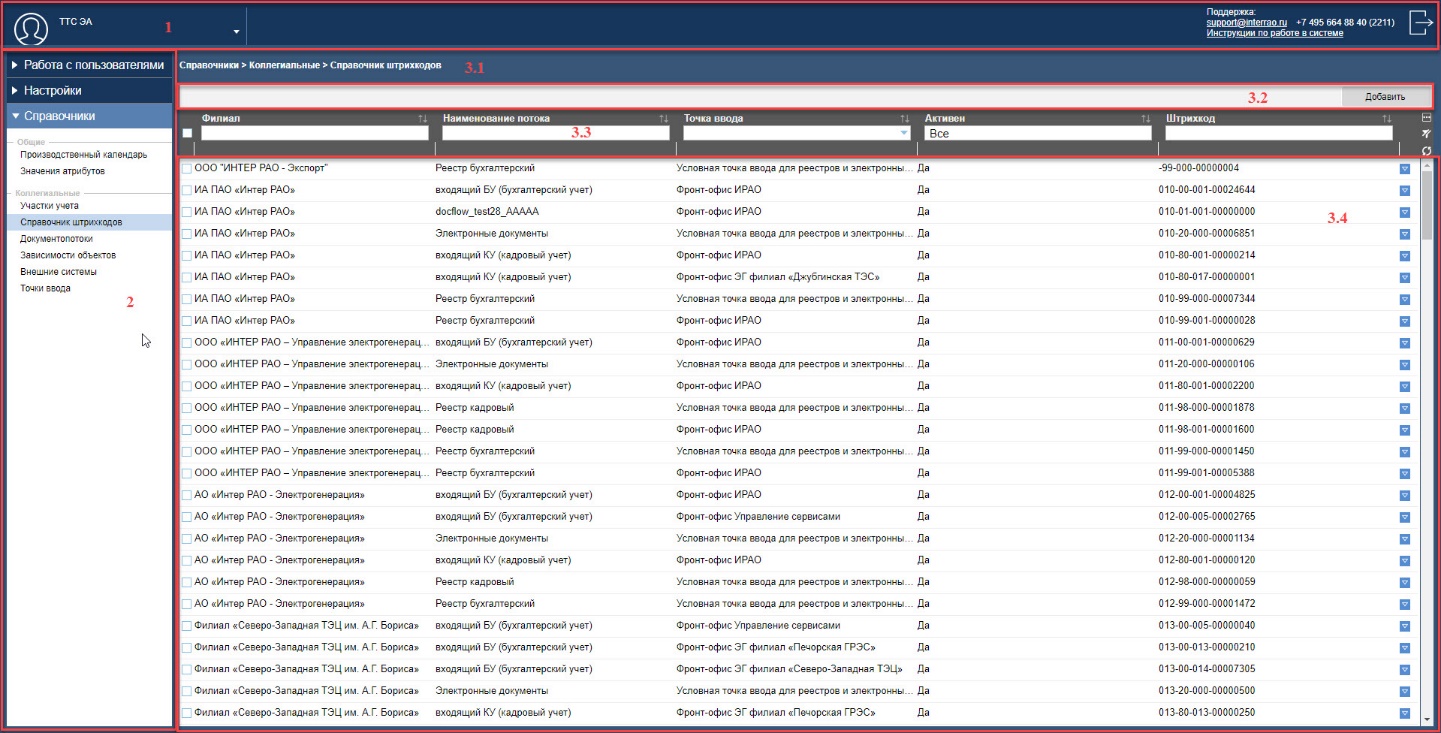 Рисунок 1 - Типовой интерфейс модуля АдминистрированиеНа панели фильтров расположены функциональные кнопки, описание представлено в Таблица 1.Таблица 1 - Кнопки, расположенные на панели фильтровРАБОТА С ПОЛЬЗОВАТЕЛЯМИСправочник «Организационная структура»Справочник «Организационная структура» предназначен для ведения списка организаций, филиалов, отделов, должностей и пользователей.Описание внешнего вида и поведения справочника «Организационная структура»Чтобы перейти в справочник «Организационная структура» войдите в Систему под учетной записью администратора, откройте раздел Работа с пользователями -> Организационная структура -> Организационная структура.Списочная формаСправочник представляет собой иерархическое дерево, которое содержит следующие типы уровней:филиал – это корневой элемент в выбранной организации, либо входит в другой филиал. Может включать в себя филиалы и отделы.отдел – элемент входит в филиал, либо в другой отдел. Может включать в себя отделы и должности.должность – входит в отдел. Должность может быть назначена одному пользователю. Также должность может быть не назначена пользователю.Внешний вид справочника «Организационная структура» является типовым, описание представлено ниже (см. Рисунок 2):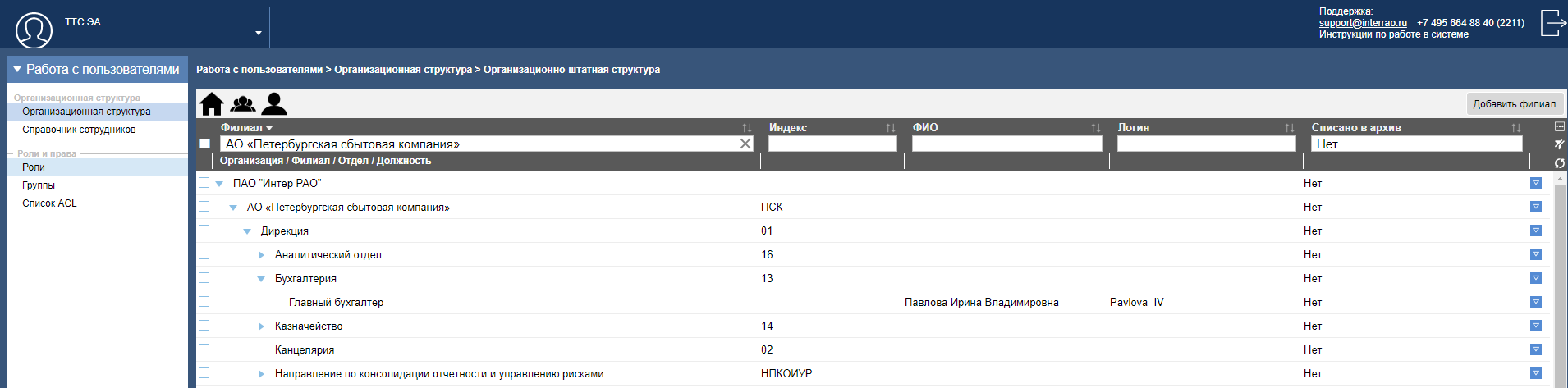 Рисунок 2 - Интерфейс справочника «Организационная структура»Панель кнопок является типовой, но имеет следующие уникальные кнопки, описание в Таблица 3.Таблица 2 - Панель кнопок справочника «Организационная структура»Панель фильтров расположена над списочной формой, состав и поведение панели фильтров представлено в Таблица 4.Таблица 3 – Фильтры справочника «Организационная структура»
На панели фильтров расположены типовые функциональные кнопки, описание представлено в Таблица 1 п. 2.Контекстное меню справочникаУ каждой записи в справочнике есть контекстное меню, для вызова нажмите на кнопку .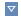 Для филиала доступны следующие действия:«Открыть» - открывает карточку филиала на редактирование. Открытие карточки филиала также доступно по двойному клику по записи в справочнике.«Добавить филиал» - открывает карточку добавления филиала.«Добавить отдел» - открывает карточку добавления отдела.«Удалить» - позволяет полностью удалить филиал из справочника и БД. Все вложенные филиалы, отделы, должности также должны быть удалены из справочника.Для отдела доступны следующие действия:«Открыть» - открывает карточку отдела на редактирование. Открытие карточки отдела также доступно по двойному клику по записи в справочнике.«Добавить отдел» - открывает карточку добавления отдела.«Добавить должность» - открывает карточку добавления должности.«Добавить пользователя» - открывает карточку добавления сотрудника. До первого сохранения все вкладки, кроме "Реквизиты" и "Характеристики пользователя" заблокированы. Если пользователю не назначается должность, то пользователь не отображается в справочнике «Организационная структура».«Удалить» - позволяет полностью удалить отдел из справочника и БД. Все вложенные отделы, должности также должны быть удалены из справочника.Для должности (без пользователя) допустимы следующие действия:«Открыть должность» - открывает карточку должности на редактирование. Открытие карточки должности также доступно по двойному клику по записи в справочнике.«Добавить пользователя» - открывает карточку создания пользователя на вкладке «Реквизиты», на вкладке «Должности» добавлена должность из которой вызывали действие. «Удалить» - позволяет полностью удалить должность из справочника и БД.Для должности с пользователем допустимы следующие действия:«Открыть должность» - открывает карточку пользователя на редактирование на вкладке «Должности» с раскрытым слайдером на должности, из которой вызвано действие.«Открыть пользователя» - открывает карточку пользователя на редактирование на вкладке «Реквизиты».«Удалить» - позволяет полностью удалить должность из справочника и БД. Сотрудник освобождается от должности и перестает отображаться в справочнике «Организационная структура». Одновременно в справочнике «Пользователи» у пользователя перестает отображаться удаленная должность.Условия для удаления элемента справочника из списочной формы:удаление записи справочника доступно из контекстного меню. При выборе данной функции, должно отображаться окно с текстом: «Вы уверены, что хотите безвозвратно удалить объект?» и кнопки «Да», «Нет». При нажатии на кнопку «Да», выбранная запись удаляется, списочная форма обновляется, при нажатии на кнопку «Нет» выбранная запись не удаляется, окно подтверждения закрывается.удаление нескольких записей справочника доступно из списочной формы. Для выполнения действия необходимо установить признак выбора записей в чекбоксе списочной формы и выбрать из контекстного меню любой выбранной записи функцию «Удалить». При выборе данной функции, должно отображаться окно с текстом: «Вы уверены, что хотите безвозвратно удалить объект?» и кнопки «Да», «Нет». При нажатии на кнопку «Да», выбранные записи удаляются, списочная форма обновляется, при нажатии на кнопку «Нет» выбранные записи не удаляются, окно подтверждения закрывается.если у объекта есть вложенные объекты, то при удалении необходимо выводить список дочерних объектов, которые также будут удалены. Пользователю доступны кнопки "Удалить" и "Отменить". Если в объектах есть незаблокированные учетные записи, то удалять нельзя, оповещаем об этом пользователя и не даем совершить действие.если в отделе пустые должности (без пользователей), то предупреждать об удалении не нужно.Карточки справочникадля сохранения введенных сведений нажмите кнопку «Сохранить». Если обязательные поля не заполнены, то при нажатии кнопку «Сохранить» появляется уведомление о невозможности сохранения карточки филиала (см. Рисунок 3).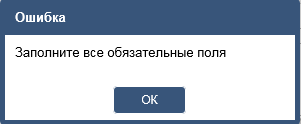 Рисунок 3 - Уведомление о невозможности сохранения карточки филиалапри добавлении элемента справочника в контекстном меню доступно действие «Сохранить и создать ещё». При сохранении карточки таким образом, данные должны сохраняться, пользователю отображается окно с уведомлением о добавлении элемента и снова открываться окно добавления элемента. При редактировании доступные действия в контекстном меню уникальны для каждого элемента справочника. при нажатии на кнопку выхода появляется стандартное диалоговое окно о предупреждении потери введенных данных. Если никаких изменений в карточке не было, то предупреждение не выводится.Карточка филиалаДля создания филиала в главном окне на панели кнопок нажмите на кнопку «Добавить филиал», откроется окно «Добавление филиала» (см. Рисунок 4).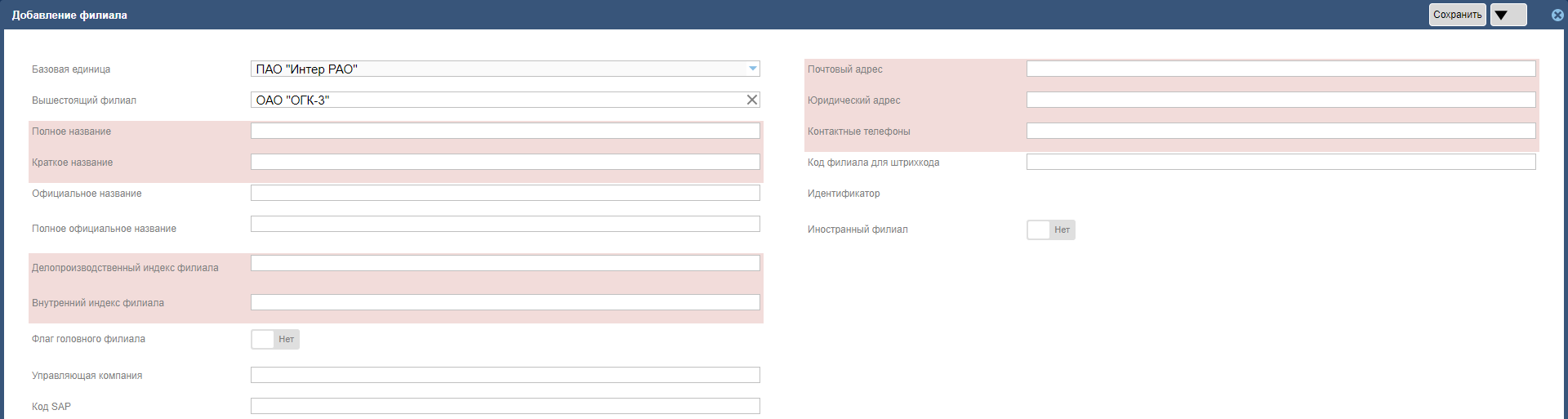 Рисунок 4 - Карточка добавления филиалаФилиал также можно добавить через действия «Сохранить и создать ещё» и «Добавить филиал» в контекстном меню карточки филиала.Заполните обязательные поля (отмечены символом «*»), далее нажмите на кнопку «Сохранить». Набор полей карточки филиала описан в Таблица 4.Таблица 4 - Набор полей карточки филиалаВнимание! Если пользователь принадлежит к филиалу, указанному управляющей компании для другого филиала, то пользователь в фильтре «Филиал» может выбрать свой филиал, а также выбрать другой филиал.При редактировании карточки филиала в контекстном меню доступны следующие действия:«Сохранить и создать ещё» - карточка филиала закрывается (если были изменения в карточке, то пользователю отображается окно с уведомление о сохранении сведений внесенных изменений) и открывается окно добавления нового невложенного филиала.«Добавить филиал» - карточка филиала закрывается (если были изменения в карточке, то пользователю отображается окно с уведомление о сохранении сведений внесенных изменений) и открывается окно добавления вложенного филиала.«Добавить отдел» - карточка филиала закрывается (если были изменения в карточке, то пользователю отображается окно с уведомление о сохранении сведений внесенных изменений) и открывается окно добавления вложенного отдела.«Удалить» - позволяет полностью удалить филиал из справочника и БД. Если у филиала есть вложенные элементы, то пользователю выводится список дочерних объектов, которые также будут удалены. Пользователю доступны кнопки «Удалить» и «Отменить». Если у отдела есть должности без пользователей, то предупреждение об удалении не выводится. Если у должностей есть пользователи, то удаление запрещено.Карточка отделаДля создания отдела в контекстном меню филиала выберите действие  «Добавить отдел», откроется окно «Добавление отдела» (см. Рисунок 5).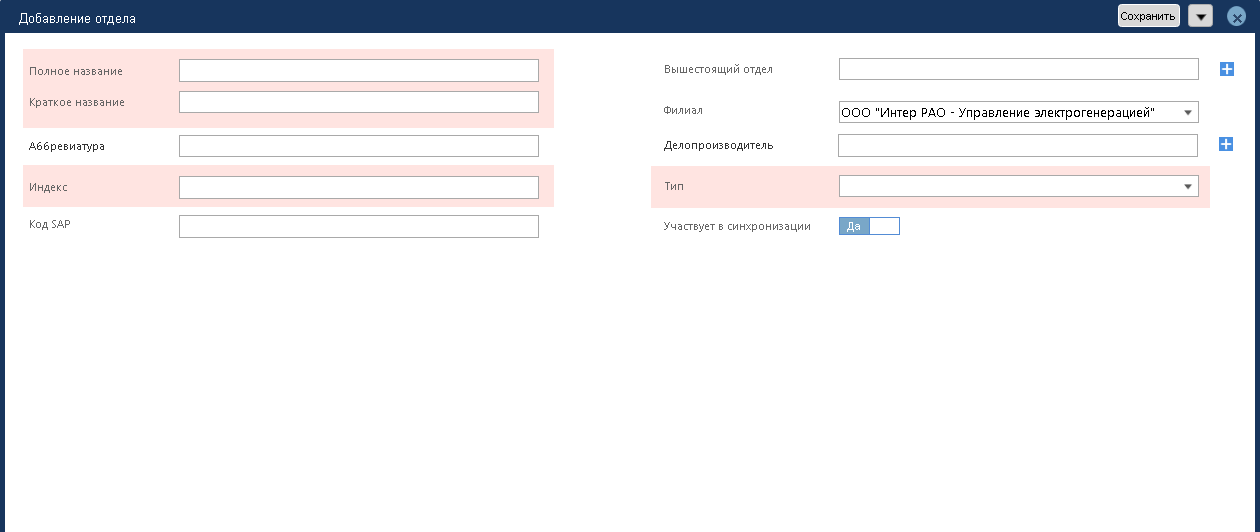 Рисунок 5 -  Карточка добавления отделаДобавить отдел также можно следующими способами:через действие «Добавить отдел» в контекстном меню карточки филиала через действия «Сохранить и создать ещё» и «Добавить отдел» в контекстном меню карточки отдела.Заполните обязательные поля (отмечены символом «*»), далее нажмите на кнопку «Сохранить». Набор полей карточки филиала описан в Таблица 5.Таблица 5 - Набор полей карточки  отделаЕсли отдел с данным делопроизводственным индексом уже присутствует в ТТС ЭА, Система выдаст предупреждение (см. Рисунок 7). Измените индекс, присваиваемый отделу, и нажмите на кнопку «OK.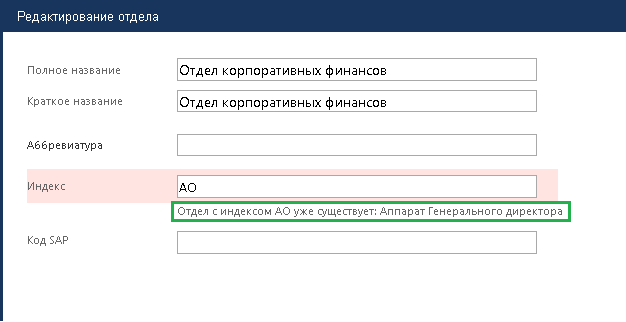 Рисунок 6 - Создание объекта. Предупреждение Системы о необходимости смены индекса отделаПри редактировании карточки отдела в контекстном меню доступны следующие действия:«Сохранить и создать ещё» - карточка отдела закрывается (если были изменения в карточке, то пользователю отображается окно с уведомление о сохранении сведений внесенных изменений) и открывается окно добавления нового невложенного отдела.«Добавить отдел» - карточка отдела закрывается (если были изменения в карточке, то пользователю отображается окно с уведомление о сохранении сведений внесенных изменений) и открывается окно добавления вложенного отдела.«Добавить должность» - карточка отдела закрывается (если были изменения в карточке, то пользователю отображается окно с уведомление о сохранении сведений внесенных изменений) и открывается окно добавления вложенной должности.«Добавить пользователя» - карточка филиала закрывается (если были изменения в карточке, то пользователю отображается окно с уведомление о сохранении сведений внесенных изменений) и открывается окно добавления вложенного пользователя на вкладке «Реквизиты».«Удалить» - позволяет полностью удалить отдел из справочника и БД. Если у отдела есть вложенные элементы, то пользователю выводится список дочерних объектов, которые также будут удалены. Пользователю доступны кнопки "Удалить" и "Отменить". Если у отдела есть должности без пользователей, то предупреждение об удалении не выводится. Если у должностей есть пользователи, то удаление запрещено.Карточка должностиДля создания должности в контекстном меню отдела выберите действие  «Добавить должность», откроется окно «Добавление должности» (см. Рисунок 7).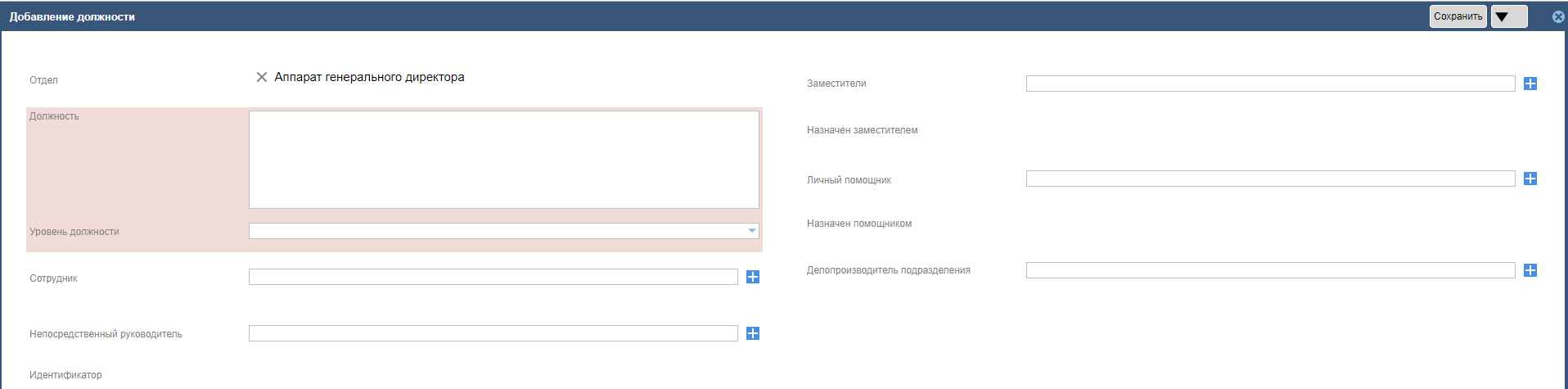 Рисунок 7 - Карточка добавления должностиДобавить должность также можно следующими способами:Через действия «Сохранить и создать ещё» в контекстном меню карточки должности.Через «Справочник пользователей».Заполните обязательные поля (отмечены символом «*»), далее нажмите на кнопку «Сохранить». Набор полей карточки филиала описан в Таблица 6.Таблица 6 - Набор полей карточки должностиПри редактировании карточки должности в контекстном меню доступны следующие действия:«Сохранить и создать ещё» - карточка должности закрывается (если были изменения в карточке, то пользователю отображается окно с уведомление о сохранении сведений внесенных изменений) и открывается окно добавления новой невложенной должности.«Добавить сотрудника» - карточка должности закрывается (если были изменения в карточке, то пользователю отображается окно с уведомление о сохранении сведений внесенных изменений) и открывается окно добавления вложенного пользователя на вкладке «Реквизиты», на вкладке «Должности» добавлена должность из которой вызывали действие.«Удалить» - позволяет полностью удалить должность из справочника и БД. Если должность назначена пользователю, то удаление невозможно. Если должность не назначена пользователю, то удаление должности разрешено. Карточка сотрудникаДля создания пользователя в контекстном меню свободной должности выберите действие  «Добавить пользователя», откроется окно «Добавление сотрудника» (см. Рисунок 8).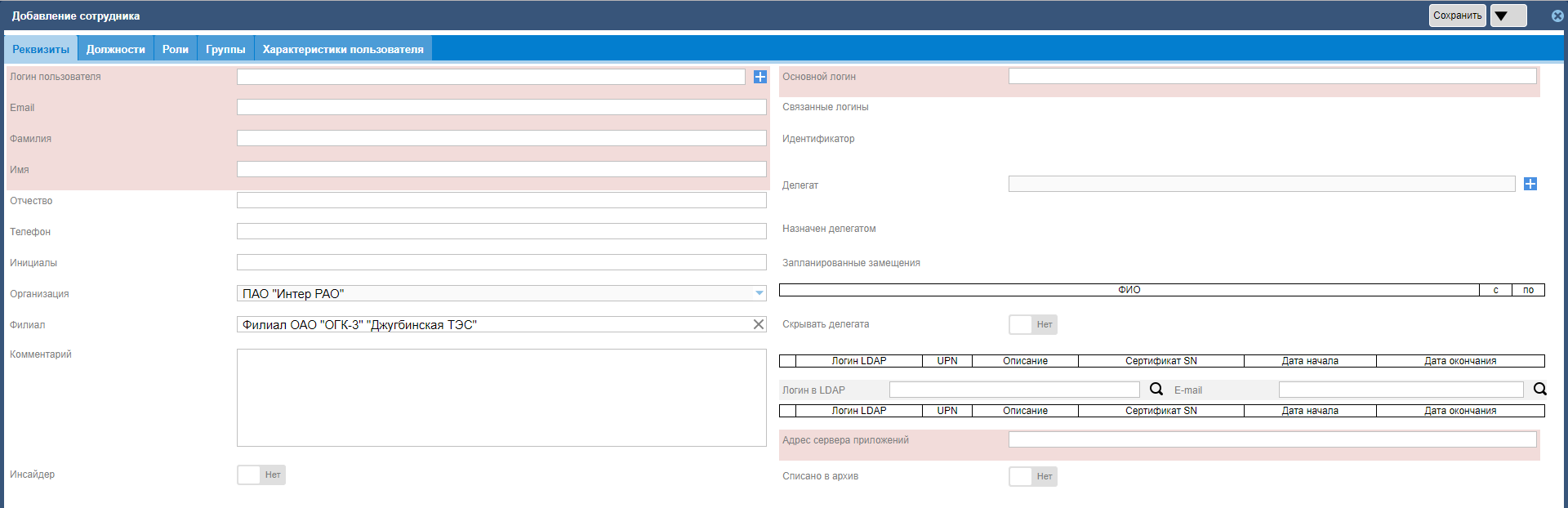 Рисунок 8 - Карточка добавления сотрудникаДобавить пользователя также можно следующими способами:Через действие «Добавить пользователя» в контекстном меню карточки отдела Через действия «Сохранить и создать ещё» в контекстном меню карточки пользователя.Через «Справочник пользователей» (см. подробнее п. 2.1).Внимание! В Справочнике «Организационная структура» пользователи без должностей не отображаются. Все пользователи отображаются в «Справочнике пользователей» (п. 2.1).Подробное описание карточки пользователя смотреть в п. 2.1 Справочник «Организационная структура».Атрибутивный состав справочника «Организационная структура»Набор полей формы создания и редактирования филиала описан в Таблица 7.Таблица 7 - Набор полей карточки филиалаНабор полей формы создания и редактирования отдела описан в Таблица 8.Таблица 8 - Набор полей карточки отделаНабор полей формы создания и редактирования должности описан в Таблица 9.Таблица 9 - Набор полей карточки должностиНабор полей формы создания и редактирования пользователя описан в п. 2.1.Справочник сотрудниковСправочник предназначен для ведения списка пользователей, отображения занимаемых ими должностей.Описание внешнего вида и поведения «Справочника сотрудников»Чтобы перейти в «Справочник сотрудников» войдите в Систему под учетной записью администратора, откройте раздел Работа с пользователями -> Организационная структура -> Справочник пользователей.Списочная формаСправочник представляет собой иерархическое дерево, которое содержит следующие типы уровней:пользователь – содержит сведения о пользователе. Может включать в себя должности.должность – содержит сведения о занимаемой пользователем должности.Внешний вид «Справочника пользователей» является типовым, описание представлено на (см. Рисунок 9).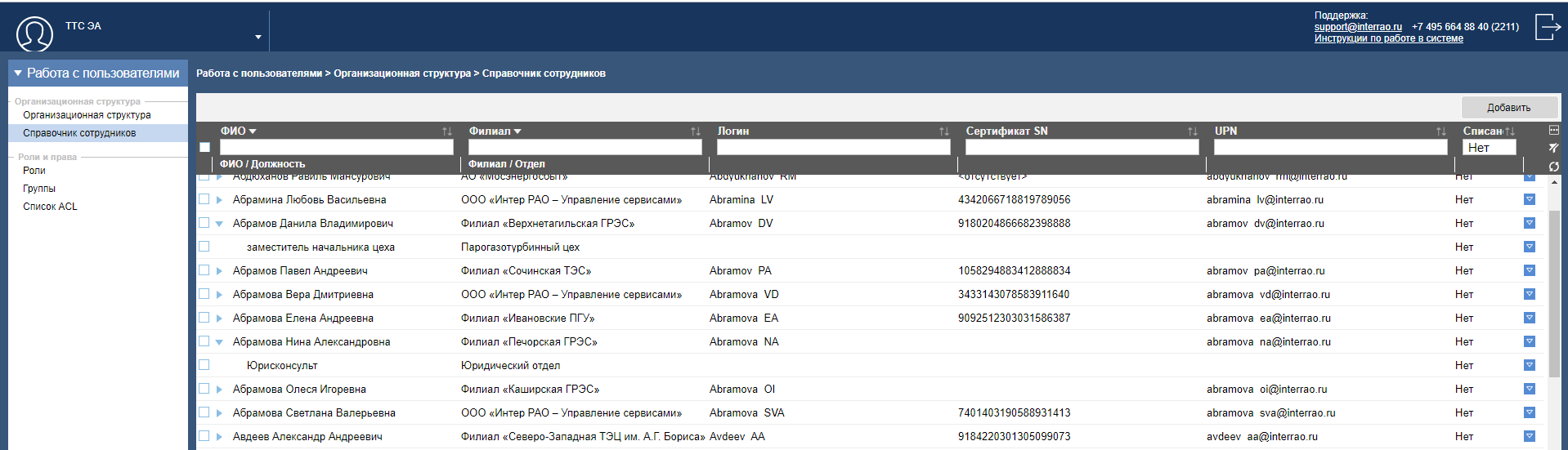 Рисунок 9 - Главная страница «Справочника пользователей»Панель кнопок является типовой, но имеет уникальную кнопку «Добавить» - при нажатии открывает форму добавления пользователя (см. Рисунок 10).Панель фильтров расположена над списочной формой, состав и поведение панели фильтров представлено в Таблица 10.Таблица 10 - Фильтры «Справочника пользователей»На панели фильтров расположены типовые функциональные кнопки, описание представлено в Таблица 1.Контекстное меню справочникаУ каждой записи в справочнике есть контекстное меню, для вызова нажмите на кнопку .Для пользователя доступны следующие действия:Если значение в столбце «Списан в архив» - «Нет»:«Открыть» - открывает карточку пользователя на редактирование на вкладке «Реквизиты». Открытие карточки пользователя также доступно по двойному клику по записи в справочнике.«Добавить должность» - открывает карточку редактирования пользователя на вкладке «Должности»» с двумя кнопками, без записей. Если должности были добавлены раньше, то при выполнении этого действия, на форме должны отображаться ранее добавленные должности и две кнопки.«Освободить должность» - действие освобождает пользователя от всех его должностей, пользователь остается в справочнике, должности не отображаются (должности отображаются в Справочнике «Организационная структура»).«Списать в архив» - позволяет отправить пользователя в архив, меняется значение в столбце «Списан в архив» на «Да». При заполнении карточек сущностей системы, пользователь не отображается в поиске. Все занимаемые пользователем должности освобождаются. Пользователь виден в «Справочнике пользователей».«Удалить» - позволяет полностью удалить пользователя из справочника и БД. Все занимаемые пользователем должности освобождаются, также пользователь выходит из всех групп и ролей.Если значение в столбце «Списан в архив» - «Да»:«Открыть» - открывает карточку пользователя на редактирование на вкладке «Реквизиты». Открытие карточки пользователя также доступно по двойному клику по записи в справочнике.«Восстановить» - позволяет изъять пользователя из архива, меняется значение в столбце «Списан в архив» на «Нет».«Удалить» - позволяет полностью удалить пользователя из справочника и БД. Пользователь выходит из всех групп и ролей.Для должности допустимы следующие действия:«Открыть» - открывает карточку редактирования пользователя на вкладке «Должности», слайдер с должностью раскрыт. Открытие карточки пользователя также доступно по двойному клику по записи с должностью в справочнике.«Освободить должность» - действие позволяет освободить пользователя от должности. Должность перестает отображаться в справочнике, отображается только в Справочнике «Организационная структура».«Удалить» - позволяет полностью удалить должность из справочника и БД.Условия для удаления элемента справочника из списочной формы:Удаление пользователя справочника доступно из контекстного меню. При выборе данной функции, должно отображаться окно с текстом: «Вы уверены, что хотите удалить пользователя?» и кнопки «Да», «Нет». При нажатии на кнопку «Да», выбранная запись удаляется, списочная форма обновляется, при нажатии на кнопку «Нет» выбранная запись не удаляется, окно подтверждения закрывается.Удаление нескольких записей пользователей доступно из списочной формы. Для выполнения действия необходимо установить признак выбора записей в чекбоксе списочной формы и выбрать из контекстного меню любой выбранной записи функцию «Удалить». При выборе данной функции, должно отображаться окно с текстом: «Вы уверены, что хотите удалить пользователей?» и кнопки «Да», «Нет». При нажатии на кнопку «Да», выбранные записи удаляются, списочная форма обновляется, при нажатии на кнопку «Нет» выбранные записи не удаляются, окно подтверждения закрывается.Если у объекта есть вложенные объекты, то при удалении должно отображаться диалоговое окно с текстом: «Вы уверены, что хотите удалить пользователя? Внимание! Пользователь будет удален из справочника и освобожден от всех занимаемых должностей» и кнопки «Да», «Нет». При нажатии на кнопку «Да», выбранная запись удаляется, списочная форма обновляется, при нажатии на кнопку «Нет» выбранная запись не удаляется, окно подтверждения закрывается.Условия для архивации/ восстановлении элемента справочника из списочной формы:Архивация пользователя справочника доступна из контекстного меню через действие «Списать в архив». Значения в столбце «Списан в архив» и признак «Списано в архив» в карточке пользователя автоматически будут изменены на «Да».Архивация нескольких записей пользователей доступна из списочной формы. Для выполнения действия необходимо установить признак выбора записей в чекбоксе списочной формы и выбрать из контекстного меню любой выбранной записи функцию «Списать в архив». Значения в столбце «Списан в архив» и признак «Списано в архив» в карточках пользователей автоматически будут изменены на «Да».Восстановление пользователя справочника доступно из контекстного меню через действие «Восстановить». Значения в столбце «Списан в архив» и признак «Списано в архив» в карточке пользователя автоматически будут изменены на «Нет».Восстановление нескольких записей пользователей доступно из списочной формы. Для выполнения действия необходимо установить признак выбора записей в чекбоксе списочной формы и выбрать из контекстного меню любой выбранной записи функцию «Восстановить». Значения в столбце «Списан в архив» и признак «Списано в архив» в карточках пользователей автоматически будут изменены на «Нет».Если в списочной форме будут выбраны пользователи с разными значениями в столбце «Списан в архив», то в контекстном меню будет доступно только действие «Удалить».Карточка пользователяДля создания пользователя в главном окне на панели кнопок нажмите на кнопку «Добавить», откроется окно «Добавление пользователя» (см. Рисунок 10).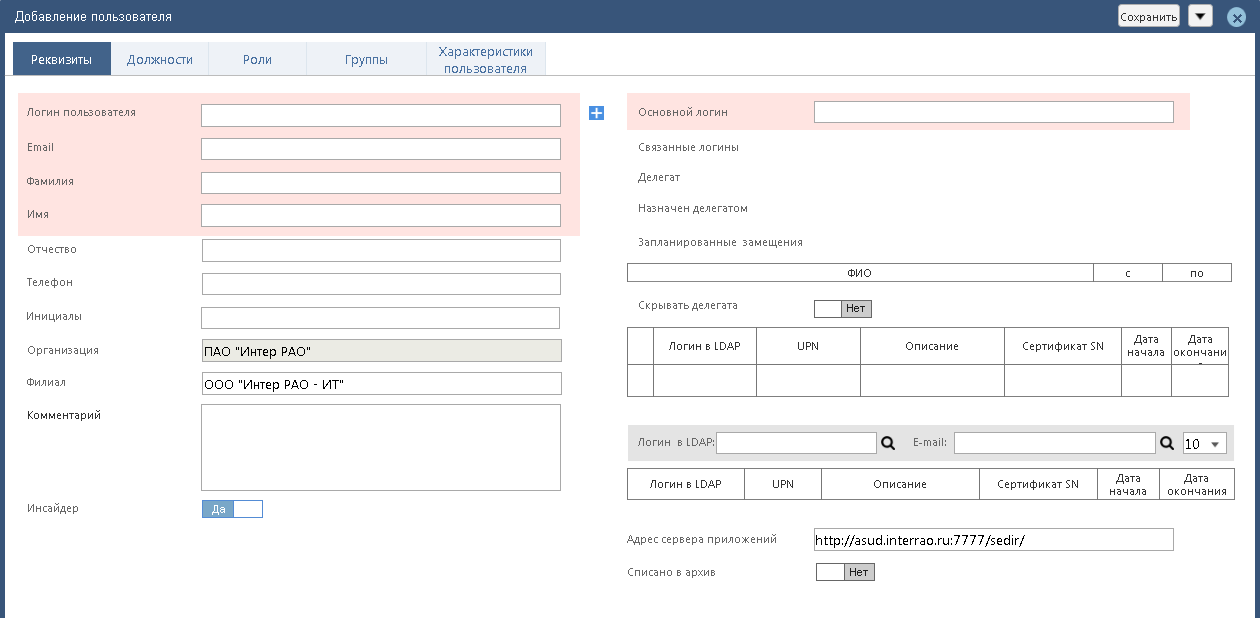 Рисунок 10 - Карточка создания пользователя, вкладка «Реквизиты»Карточка создания пользователя состоит из следующих вкладок: «Реквизиты», «Должности», «Роли», «Группы» и «Характеристики пользователя».  В заголовке карточки с левой стороны расположено название карточки, с правой – функциональные кнопки: «Сохранить» и «». Кнопка закрытия карточки «крестик» является типовой.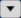 При создании пользователя для заполнения доступны вкладки «Реквизиты» и «Характеристики пользователя», остальные вкладки заблокированы до первого сохранения.На вкладке «Реквизиты» расположены персональные атрибуты пользователя. На вкладке «Должности» расположены все назначенные пользователю должности. На вкладке «Роли» и «Группы» отображаются роли и группы, в которых пользователь состоит. На вкладке «Характеристики пользователя» расположены технические атрибуты для авторизации пользователя в Системе.Для сохранения введенных сведений нажмите кнопку «Сохранить». Если обязательные поля не заполнены, то при нажатии кнопку «Сохранить» появляется уведомление о невозможности сохранения карточки пользователя (см. Рисунок 11).Рисунок 11 - Уведомление о невозможности сохранения карточки пользователяПо кнопке «Сохранить» сохраняются только вкладки «Реквизиты» и «Характеристики пользователя». Остальные вкладки сохраняются при добавлении элементов на вкладку.При нажатии на кнопку выхода появляется стандартное диалоговое окно о предупреждении потери введенных данных. Если никаких изменений в карточке не было, то предупреждение не выводится.При нажатии на кнопку  раскрывается контекстное меню с действиями.«Сохранить и создать ещё» - при сохранении карточки, данные сохраняются и пользователю отображается стандартное окно с уведомлением о создании объекта и снова открывается окно создания роли. Доступно администратору при создании и редактировании пользователя. «Добавить должность» - действие позволяет добавить должность пользователю. Доступно администратору только при редактировании пользователя.«Освободить от всех должностей» - действие освобождает пользователями от всех занимаемых им должностей. Должности не удаляются, отображаются только в Справочнике «Организационная структура». Доступно администратору только при редактировании пользователя.«Запланировать замещение на время отпуска» - открывается всплывающее окно с выбором ФИО сотрудника и указания дат замещения (с/по). Устанавливается для каждого лица по отдельности. Доступно администратору только при редактировании пользователя.«Назначить постоянное замещение» - открывает всплывающее окно с выбором ФИО сотрудника. Устанавливается для каждого лица по отдельности. Доступно администратору только при редактировании пользователя.«Удалить» - отображает стандартное диалоговое окно о полном удалении пользователя из системы и освобождении от занимаемых должностей. Доступно администратору только при редактировании пользователя.Описание поведения вкладки «Реквизиты»На вкладке «Реквизиты» заполните обязательные поля (отмечены символом «*»), далее перейдите на вкладку «Характеристики пользователя». Набор полей вкладки «Реквизиты» описан в Таблица 11.Таблица 11 - Набор полей вкладки «Реквизиты»Описание поведения вкладки «Характеристики пользователя»На вкладка «Характеристики пользователя» заполните обязательные поля (отмечены символом «*»), далее нажмите на кнопку «Сохранить» (см. Рисунок 12).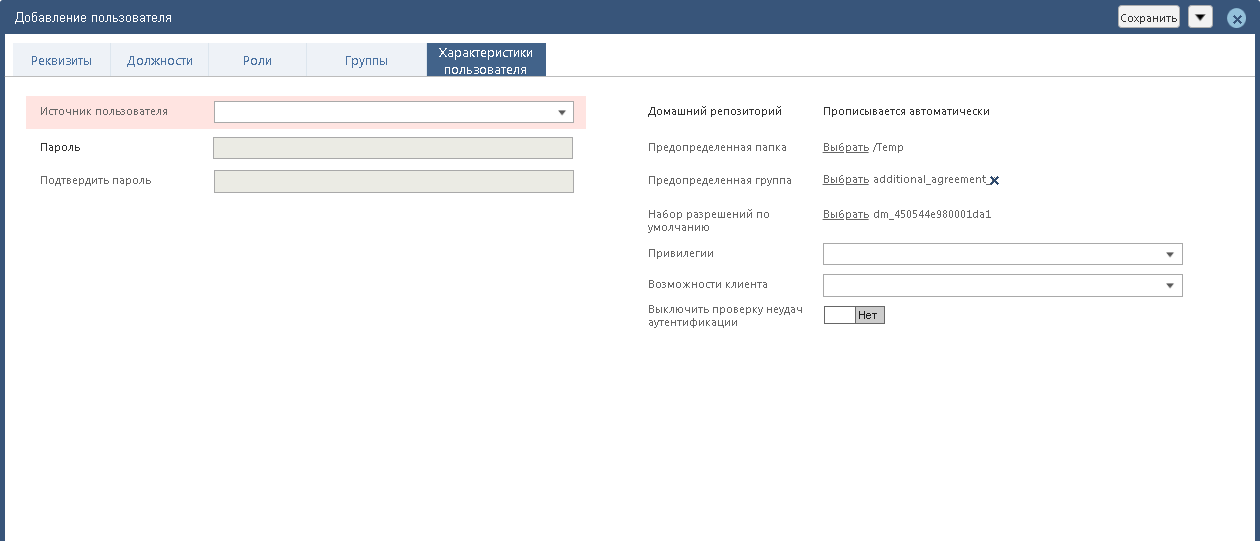 Рисунок 12 - Карточка создания пользователя, вкладка «Характеристики пользователя»После первого сохранения пользователя становятся доступны остальные вкладки. Набор полей вкладки «Характеристики пользователя» описан в Таблица 12.Таблица 12 - Набор полей вкладки «Характеристики пользователя»Описание поведения вкладки «Должности»Перейти на вкладку «Должности» (см. Рисунок 13) можно несколькими способами:На главной странице справочника в контекстном меню пользователя выбрать действие «Добавить должность».На главной странице справочника в контекстном меню должности выбрать действие «Открыть»На карточке редактирования пользователя в контекстном меню выбрать «Добавить должность».На карточке редактирования пользователя перейти на вкладку «Должности». 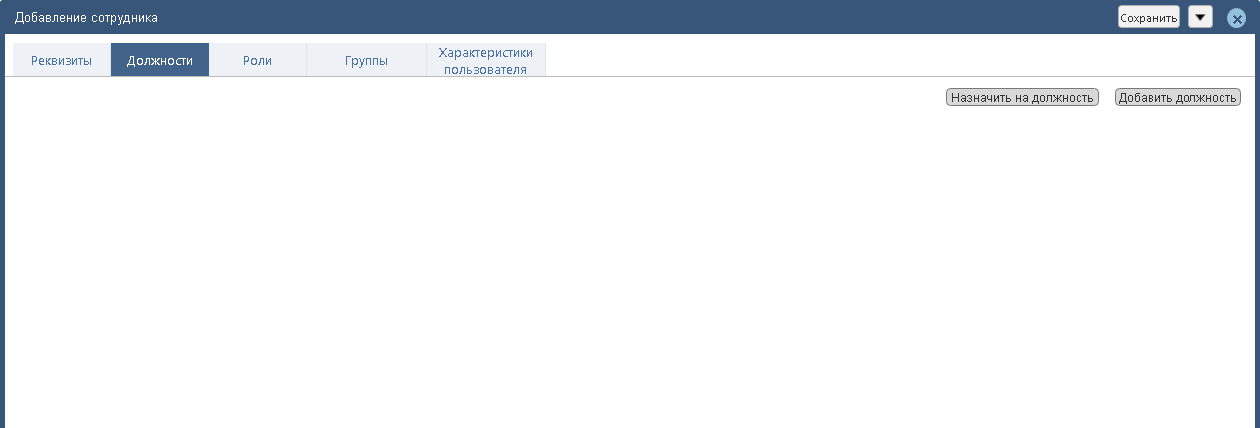 Рисунок 13 - Карточка редактирования пользователя, вкладка «Должности»Если пользователь создается в данный момент или ему ранее не было назначено должностей, то при переходе на вкладку «Должности» на форме должно быть только две кнопки «Назначить на должность» и «Добавить должность».При нажатии на кнопку «Назначить на должность» должна открываться форма назначения должности (см. Рисунок 14), выбор должности из свободных должностей отдела.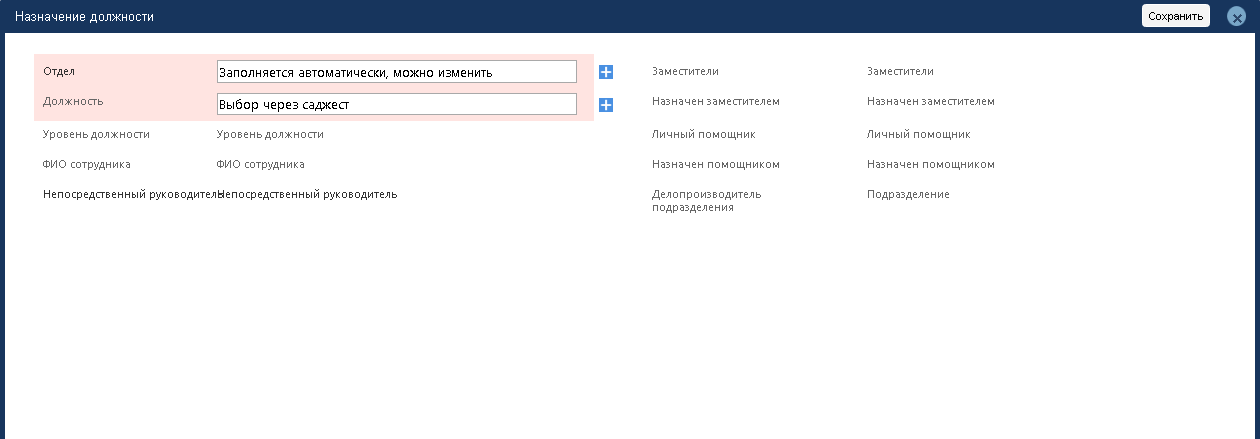 Рисунок 14 - Форма назначения должности пользователюНабор полей формы назначения должности описан в Таблица 13.Таблица 13 - Набор полей формы назначения должностиПри нажатии на кнопку «Добавить должность» открывается форма добавления должности (см. Рисунок 15).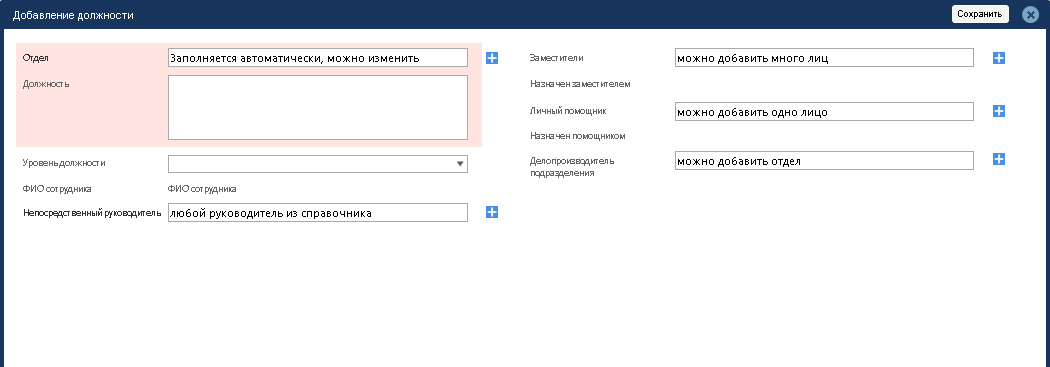 Рисунок 15 - Форма добавления должности пользователюНабор полей формы добавления должности описан в Таблица 14.Таблица 14 - Набор полей формы добавления должностиЕсли записей о должности больше одной, то сведения о должностях располагаются вложенными записями (см. Рисунок 16). Заголовок у записи соответствует наименованию должности из поля «Должность».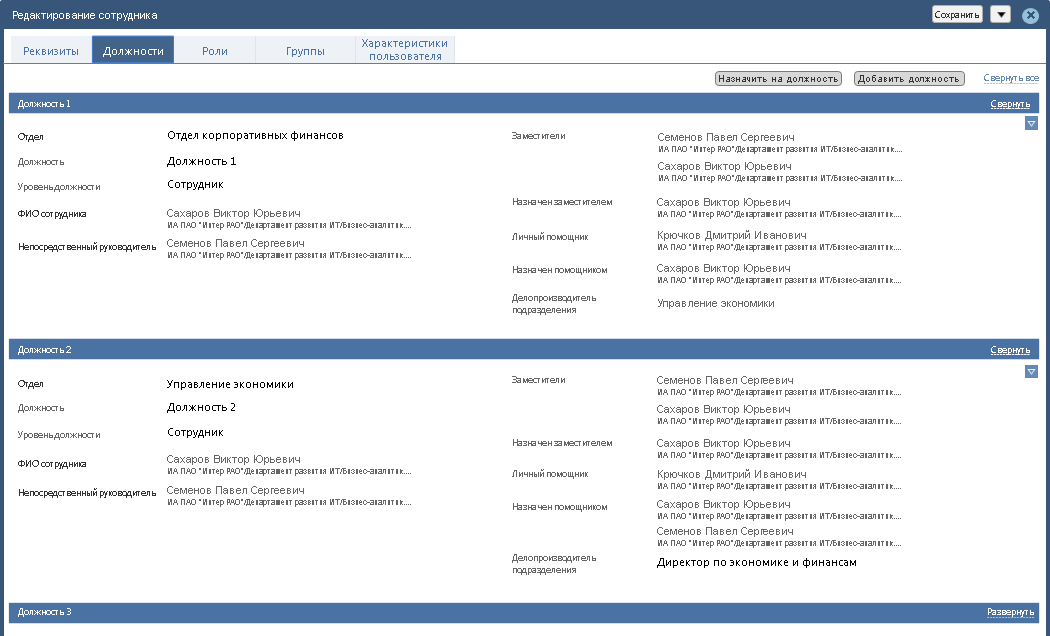 Рисунок 16 - Карточка редактирования пользователя, заполненная вкладка «Должности»По умолчанию все записи с должностями свернуты. По псевдо-ссылке «Свернуть все» / «Развернуть все» скрываются и раскрываются все должности на вкладке. По псевдо-ссылке «Свернуть» / «Развернуть» на сладере должности можно свернуть/ развернуть каждую должность по отдельности. У каждой должности есть контекстное меню, для вызова нажмите на кнопку :«Освободить от должности» - действие освобождает пользователя от должности. Должность отображается только в Справочнике «Организационная структура».Описание вкладки «Роли»Для добавления пользователя в роль на вкладке «Роли» нажмите на кнопку «Добавить роль» (см. Рисунок 17).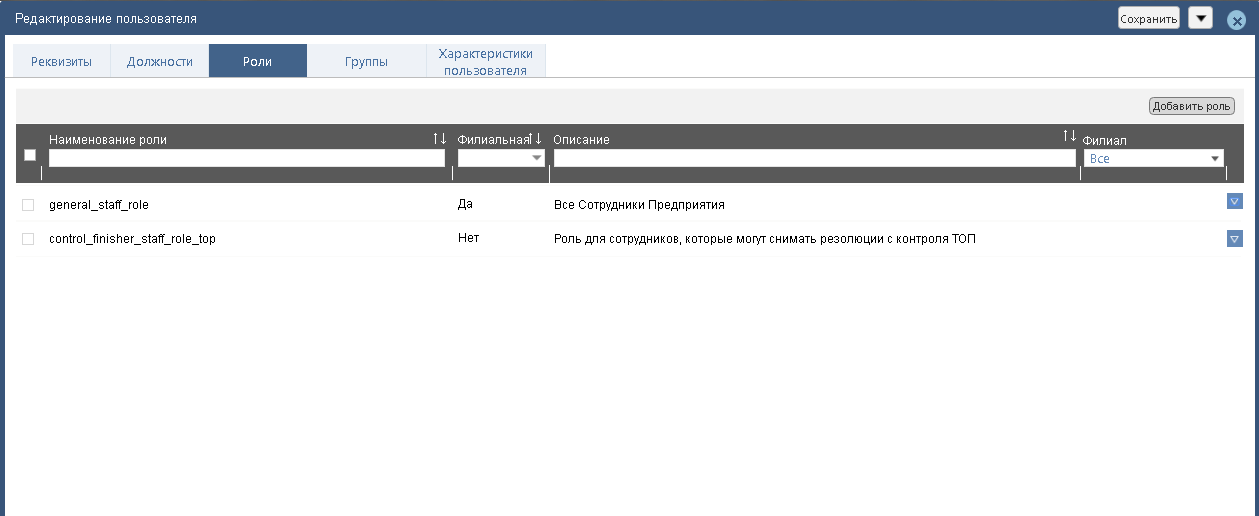 Рисунок 17 - Карточка редактирования пользователя, вкладка «Роли»Столбцы вкладки «Роли» описаны в Таблица 15.Таблица 15 - Набор столбцов вкладки «Роли»Для проведения поиска нужно ввести поисковые значения в фильтры, для выбора ролей проставить отметки в чекбоксах напротив.При нажатии на кнопку контекстного меню в конце строки списочной формы  , доступно действие - «Исключить». При выборе этого действия, пользователь будет исключен из роли. Можно исключить сразу из нескольких ролей, выделив нужные записи и выбрав действие «Исключить».При нажатии на действие «Исключить» появится диалоговое окно с текстом: «Вы действительно хотите исключить пользователя из роли?» и варианты «Да», «Нет».При выборе варианта «Да», пользователь будет исключен из выбранной роли (ей), и роль не будет отображаться на вкладке «Роли».При выборе вариант «Нет», пользователь останется в выбранной роли, и роль будет отображаться на вкладке «Роли».При нажатии на кнопку «Добавить роль» откроется окно выбора ролей (см. Рисунок 18).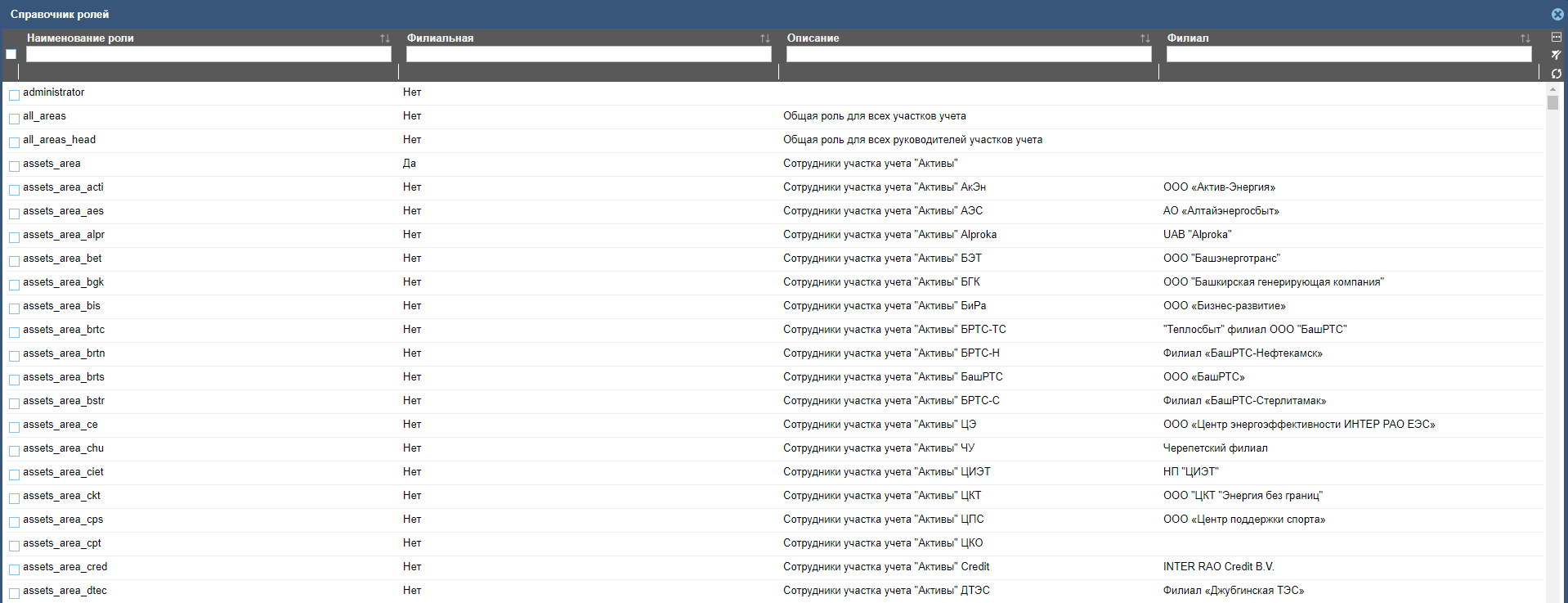 Рисунок 18 - Всплывающее окно справочника ролей, с признаком «Отобразить все уровни дерева» в значении «Да»Сведений на вкладке «Роли» происходит при добавлении выбранных ролей в окне «Справочник ролей».При закрытии окна без сохранения выбранных ролей, сведения не добавляются на вкладку «Роли» карточки пользователя.Описание вкладки «Группы»Для добавления пользователя в группы на вкладке «Группы» нажмите на кнопку «Добавить группу» (см. Рисунок 19).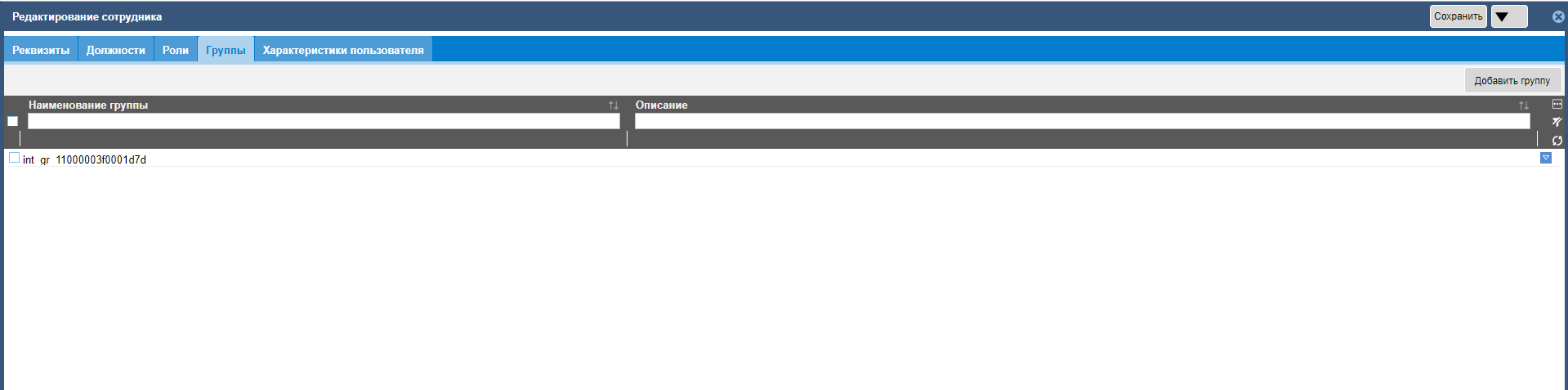 Рисунок 19 - Карточка редактирования пользователя, вкладка «Группы»Столбцы вкладки «Группы» описаны в Таблица 16.Таблица 16 - Набор столбцов вкладки «Группы»Для проведения поиска нужно ввести поисковые значения в фильтры, для выбора групп проставить отметки в чекбоксах напротив.При нажатии на кнопку контекстного меню в конце строки списочной формы  , доступно действие - «Исключить». При выборе этого действия, пользователь будет исключен из группы. Можно исключить сразу из нескольких групп, выделив нужные записи и выбрав действие «Исключить».При нажатии на действие «Исключить» появится диалоговое окно с текстом: «Вы действительно хотите исключить пользователя из группы?» и варианты «Да», «Нет».При выборе варианта «Да», пользователь будет исключен из выбранной группы (групп), и группа не будет отображаться на вкладке «Группы».При выборе вариант «Нет», пользователь останется в выбранной группе, и группа будет отображаться на вкладке «Группы».При нажатии на кнопку «Добавить группу» откроется окно выбора групп.Пользователь будет включен во все выбранные группы, сохранение внесенных сведений на вкладке «Группы» происходит при добавлении выбранных групп в окне «Справочник групп».При закрытии окна без сохранения выбранных групп, сведения не добавляются на вкладку «Группы» карточки пользователя.Атрибутивный состав записи «Справочника сотрудников»Набор полей формы создания и редактирования вкладки «Реквизиты» описан в Таблица 17.Таблица 17 - Набор полей вкладки «Реквизиты»Набор полей формы создания и редактирования вкладки «Должности» описан в Таблица 18.Таблица 18 - Набор полей вкладки «Должности»Набор полей формы создания и редактирования вкладки «Характеристики пользователя» описан в Таблица 19.Таблица 19 - Набор полей вкладки «Характеристики пользователя»Роли и праваСправочник РолиСправочник «Роли» предназначен для создания карточки роли с атрибутами и списком пользователей, которым будет присвоена эта роль.Описание внешнего вида и поведения справочника «Роли»Чтобы перейти в справочник ролей войдите в Систему под учетной записью администратора, откройте раздел Управление пользователями -> Роли и права -> Роли.Списочная формаСправочник содержит следующие типы ролей:Корневая филиальная – роль, включающая в себя дочерние филиальные роли и включенные роли;Дочерняя филиальная – связанная роль, включенная в филиальную корневую, имеет наименование ИмяРоли_IDфилиала. Может также содержать включенные роли;Корневая нефилиальная – роль, не содержащая дочерних ролей. Может содержать включенные роли;Включенная роль – роль любого типа из вышеперечисленных второго уровня и ниже по иерархии дерева. Внешний вид справочника «Роли» является типовым, описание представлено на Рисунок 20.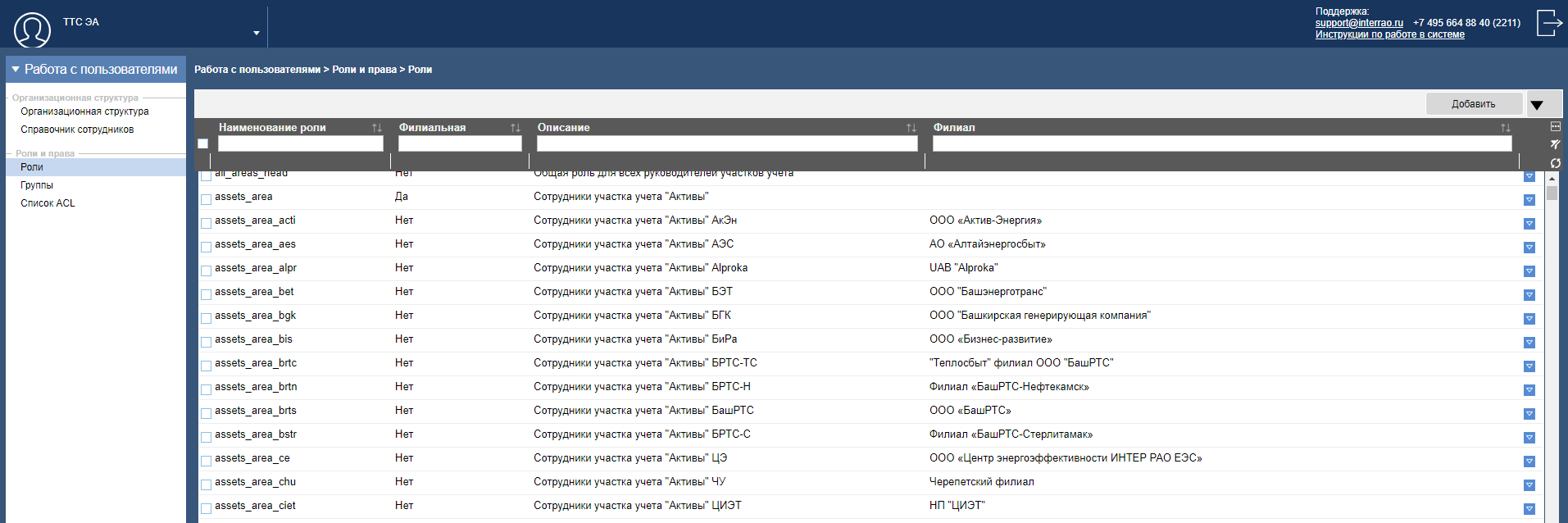 Рисунок 20 - Интерфейс главной страницы справочника ролейПанель фильтров расположена над списочной формой, состав и поведение панели фильтров представлено в Таблица 20.Таблица 20 - Фильтры справочника «Роли»На панели фильтров расположены функциональные кнопки, описание представлено в Таблица 21.Таблица 21 - Кнопки, расположенные на панели фильтровКонтекстное меню списочной формыУ каждой записи в справочнике есть контекстное меню, для вызова нажмите на кнопку .Для корневой (корневая филиальной и корневой нефилиальной) и дочерней филиальной роли доступны следующие действия:«Открыть» - открывает карточку роли на редактирование (администратору – на редактирование). Открытие карточки роли также доступно по двойному клику по записи в справочнике.«Включить роль» – добавление роли в корневую роль через всплывающее окно со справочником ролей.«Добавить пользователей» - открытие поверх справочника карточки роли на вкладке «Участники», где можно добавить или исключить пользователей (см. Рисунок 108).«Удалить» - позволяет полностью удалить роль из справочника и БД. Все пользователи, состоящие в роли, исключаются из нее. Одновременно в справочниках «Отделы» и «Сотрудники» в карточке пользователя на вкладке «Роли» удаленная роль исключается. Все дочерние роли корневой роли также должны быть удалены из справочника.Для включенной роли доступны следующие действия (изменение свойств роли применяется к сущности созданной роли):«Открыть» - открывает карточку роли на редактирование (администратору – на редактирование). «Исключить из роли» - исключает данную включенную роль вышестоящей роли.«Добавить пользователей» - открытие карточки роли на вкладке «Участники», где можно добавить или исключить пользователей.«Включить роль» - добавление включенной роли в данную роль через всплывающее окно со справочником ролей. «Удалить» - позволяет полностью удалить роль из справочника и БД. Все пользователи, состоящие в роли, исключаются из нее. Одновременно в справочниках «Отделы» и «Сотрудники» в карточке пользователя на вкладке «Роли» удаленная роль исключается. Действие удаляет роль из всех ролей, в которые она была включена.Условия для удаления элемента справочника из списочной формыУдаление записи справочника доступно из контекстного меню. При выборе данной функции, должно отображаться окно с текстом: «Объект будет удален из системы. Продолжить?» и кнопки «Да», «Нет». При нажатии на кнопку «Да», выбранная запись удаляется, списочная форма обновляется, при нажатии на кнопку «Нет» выбранная запись не удаляется, окно подтверждения закрывается.Удаление нескольких записей справочника доступно из списочной формы. Для выполнения действия необходимо установить признак выбора записей в чекбоксе списочной формы и выбрать из контекстного меню любой записи функцию «Удалить». При выборе данной функции, должно отображаться окно с текстом: «Объект будет удален из системы. Продолжить?» и кнопки «Да», «Нет». При нажатии на кнопку «Да», выбранные записи удаляются, списочная форма обновляется, при нажатии на кнопку «Нет» выбранные записи не удаляются, окно подтверждения закрывается.При выполнении действия удаление роли, должна удалиться роль и ее связи с другими ролями.Карточка ролиДля создания роли в главном окне на панели кнопок нажмите на кнопку «Создать роль», откроется окно «Добавление роли» (см. Рисунок 21).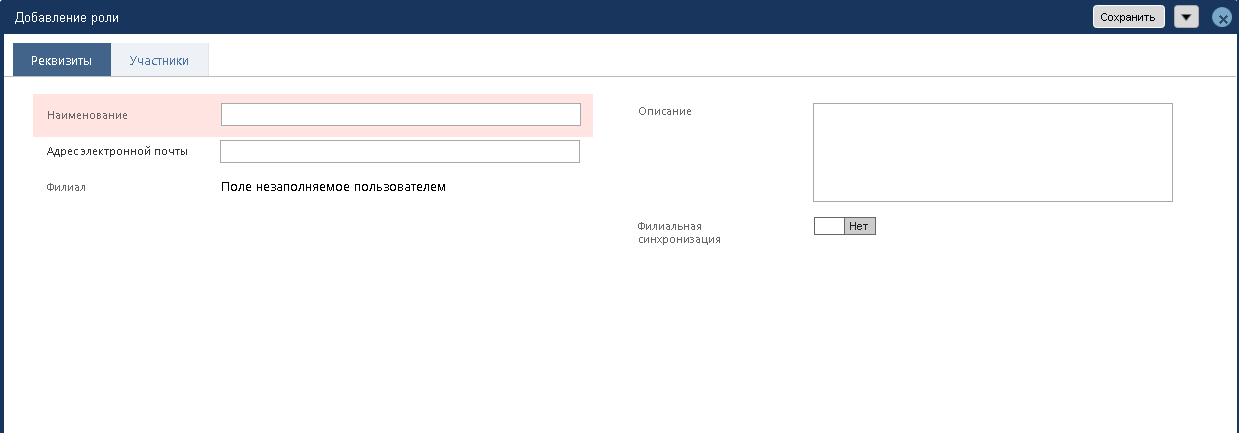 Рисунок 21 - Создание роли. Вкладка «Реквизиты»Карточка создания роли состоит из двух вкладок: «Реквизиты» и «Участники». В заголовке карточки с левой стороны расположено название карточки, с правой – функциональные кнопки: «Сохранить» и «». Кнопка закрытия карточки «крестик» является типовой.На вкладке «Реквизиты» расположены атрибуты роли, на вкладке «Участники» список пользователей, которые включены в эту роль и используют настройки, связанные с этой ролью.Для сохранения введенных сведений нажмите кнопку «Сохранить». Если обязательные поля не заполнены, то при нажатии кнопку «Сохранить» появляется уведомление о невозможности сохранения карточки роли (см. Рисунок 22).Рисунок 22 - Уведомление о невозможности сохранения карточки ролиПо кнопке «Сохранить» сохраняется только вкладка «Реквизиты», вкладка «Участники» сохраняется при добавлении/исключении пользователя. До первого сохранения вкладка «Участники» недоступна, доступна только вкладка «Реквизиты».При нажатии на кнопку выхода появляется стандартное диалоговое окно о предупреждении потери введенных данных. Если никаких изменений в карточке не было, то предупреждение не выводится.При нажатии на кнопку  раскрывается контекстное меню с действиями.«Сохранить и создать ещё» - при сохранении карточки, данные сохраняются и пользователю отображается стандартное окно с уведомлением о создании объекта и снова открывается окно создания роли. Доступно администратору при создании и редактировании роли.«Удалить» - отображает стандартное диалоговое окно о полном удалении объекта со связями из системы. Доступно администратору только при редактировании ролиОписание вкладки «Реквизиты»На вкладке «Реквизиты» заполните обязательные поля (отмечены символом «*»), далее нажмите на кнопку «Сохранить». После создания роли становится доступной вкладка «Участники». Набор полей вкладки «Реквизиты» описан в Таблица 22.Таблица 22 - Набор полей вкладки «Реквизиты»Описание вкладки «Участники»Для добавления участника в роль на главной странице в контекстном меню роли выберите действие «Добавить пользователей», либо на вкладке «Участники» нажмите на кнопку «Добавить» (см. Рисунок 23).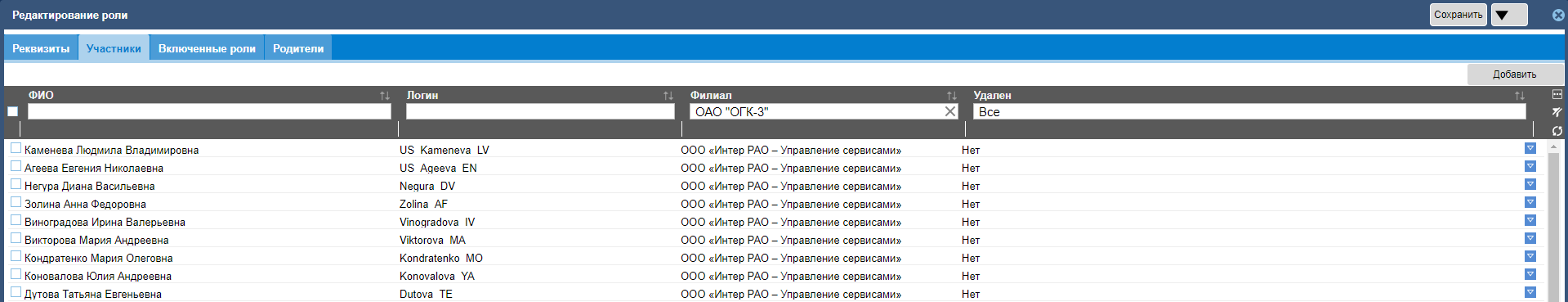 Рисунок 23 - Интерфейс карточки редактирования роли, вкладка «Участники»Столбцы вкладки «Участники» описаны в Таблица 23.Таблица 23 - Набор столбцов вкладки «Участники»Для проведения поиска нужно ввести поисковые значения в фильтры, для выбора пользователей проставить отметки в чекбоксах напротив.При нажатии на кнопку контекстного меню в конце строки списочной формы  , доступно действие - «Исключить». При выборе этого действия, пользователь будет исключен из роли. Можно исключить сразу несколько пользователей, выделив нужные записи и выбрав действие «Исключить».При нажатии на действие «Исключить» появится диалоговое окно с текстом: «Вы действительно хотите исключить пользователя из роли?» и варианты «Да», «Нет».При выборе варианта «Да», выбранный пользователь (и) будет исключен из роли, и не будет отображаться на вкладке «Участники».При выборе вариант «Нет», выбранный пользователь (и) останется в роли, и будет отображаться на вкладке «Участники».При нажатии на кнопку «Добавить» откроется стандартное окно ОШС на вкладке «Внутренние». Все выбранные пользователи будут добавлены в роль, сохранение внесенных сведений на вкладке «Участники» происходит при добавлении выбранных пользователей в окне ОШС.При закрытии окна ОШС без сохранения выбранных пользователей, сведения не добавляются на вкладку «Участники» карточки роли.Атрибутивный состав ролиНабор полей формы создания и редактирования вкладки «Реквизиты» описан в Таблица 24.Таблица 24 - Набор полей  вкладки «Реквизиты»Описание внешнего вида и поведение справочника «Группы»Чтобы перейти в справочник групп войдите в Систему под учетной записью администратора, откройте раздел Работа с пользователями -> Роли и права -> Группы.Списочная формаСправочник представляет собой линейный список. Внешний вид справочника «Группы» является типовым, описание представлено на Таблица 24.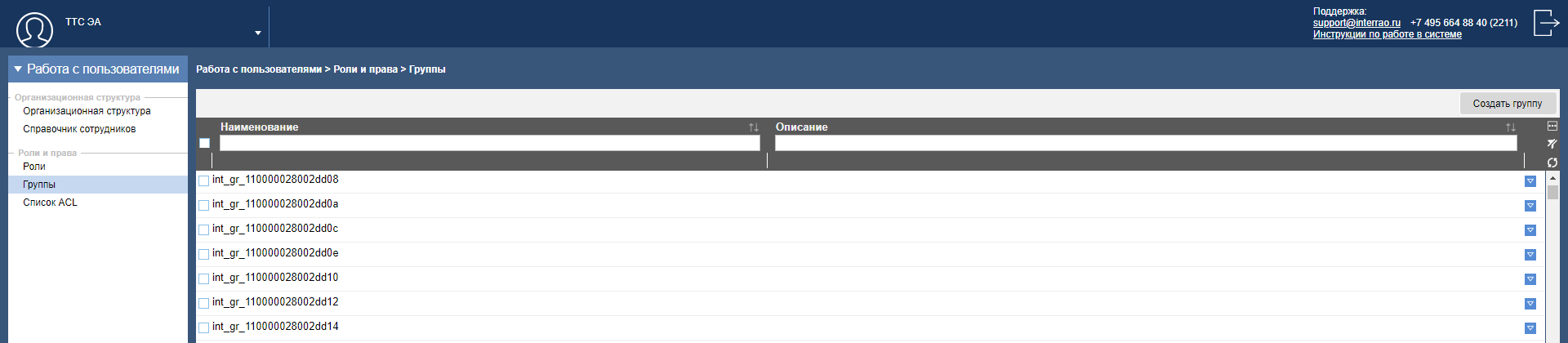 Рисунок 24 - Главная страница справочника «Группы»Панель кнопок является типовой, но имеет кнопку «Создать группу» - при нажатии на которую, открывается форма создания группы (см. Рисунок 110).Панель фильтров расположена над списочной формой, состав и поведение панели фильтров представлено в Таблица 26.Таблица 25 – Фильтры справочника «Группы»На панели фильтров расположены функциональные кнопки, описание представлено в Таблица 27.Таблица 26 – Кнопки, расположенные на панели фильтровКонтекстное меню списочной формыУ каждой записи в справочнике есть контекстное меню, для вызова нажмите на кнопку .«Открыть» - открывает карточку редактирования группы на вкладке «Реквизиты».«Добавить пользователей» - открывает карточку редактирования группы на вкладке «Участники».«Удалить» - позволяет полностью удалить группу из справочника и БД. У всех пользователей, которые состояли в данной группе, в карточке на вкладке «Группа» должны исключиться (это в справочниках «Отделы» и «Справочник пользователей»).Условия для удаления элемента справочника из списочной формы:Удаление записи справочника доступно из контекстного меню. При выборе данной функции, должно отображаться окно с текстом: «Объект будет удален из системы. Продолжить?» и кнопки «Да», «Нет». При нажатии на кнопку «Да», выбранная запись удаляется, списочная форма обновляется, при нажатии на кнопку «Нет» выбранная запись не удаляется, окно подтверждения закрывается.Удаление нескольких записей справочника доступно из списочной формы. Для выполнения действия необходимо установить признак выбора записей в чекбоксе списочной формы и выбрать из контекстного меню любой записи функцию «Удалить». При выборе данной функции, должно отображаться окно с текстом: «Объект будет удален из системы. Продолжить?» и кнопки «Да», «Нет». При нажатии на кнопку «Да», выбранные записи удаляются, списочная форма обновляется, при нажатии на кнопку «Нет» выбранные записи не удаляются, окно подтверждения закрывается.Если выбраны одни объекты, а контекстное меню вызывается из не выбранного объекта, то действия должны быть для не выделенного объекта, кроме действия «Удалить».Карточка группыДля создания группы в главном окне на панели кнопок нажмите на кнопку «Создать роль», откроется окно «Добавление группы» (см. Рисунок 25).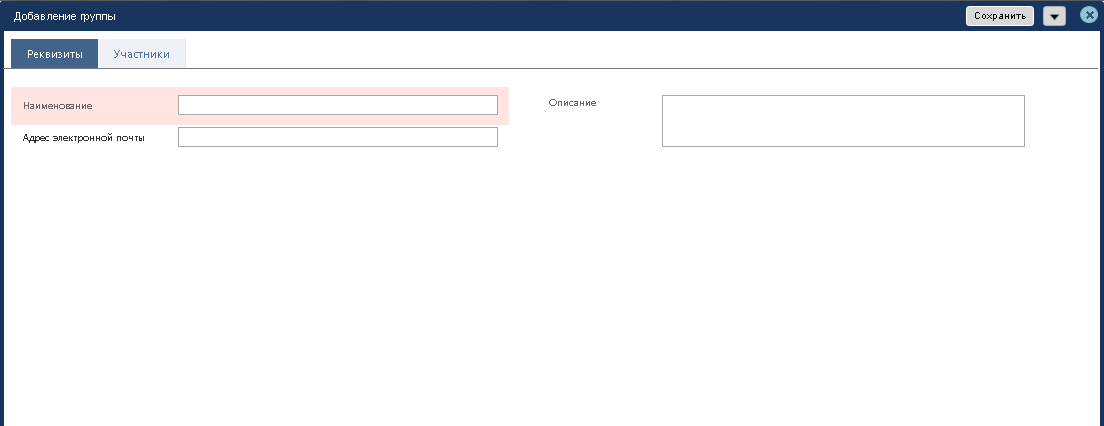 Рисунок 25 - Добавление группы, вкладка «Реквизиты»Карточка создания группы состоит из двух вкладок: «Реквизиты» и «Участники». В заголовке карточки с левой стороны расположено название карточки, с правой – функциональные кнопки: «Сохранить» и «». Кнопка закрытия карточки «крестик» является типовой.На вкладке «Реквизиты» расположены атрибуты группы, на вкладке «Участники» список пользователей, которые включены в эту группу и используют настройки, связанные с этой группой.Для сохранения введенных сведений нажмите кнопку «Сохранить». Если обязательные поля не заполнены, то при нажатии кнопку «Сохранить» появляется уведомление о невозможности сохранения карточки группы (см. Рисунок 26).Рисунок 26 - Уведомление о невозможности сохранения карточки группыПо кнопке «Сохранить» сохраняется только вкладка «Реквизиты», вкладка «Участники» сохраняется при добавлении/исключении пользователя. До первого сохранения вкладка «Участники» недоступна, доступна только вкладка «Реквизиты».При нажатии на кнопку выхода появляется стандартное диалоговое окно о предупреждении потери введенных данных. Если никаких изменений в карточке не было, то предупреждение не выводится.При нажатии на кнопку  раскрывается контекстное меню с действиями.«Сохранить и создать ещё» - при сохранении карточки, данные сохраняются и пользователю отображается стандартное окно с уведомлением о создании объекта и снова открывается окно создания группы. Доступно администратору при создании и редактировании группы.«Удалить» - отображает стандартное диалоговое окно о полном удалении объекта со связями из системы. Доступно администратору только при редактировании группы.Описание вкладки «Реквизиты»На вкладке «Реквизиты» заполните обязательные поля (отмечены символом «*»), далее нажмите на кнопку «Сохранить». После создания группы становится доступной вкладка «Участники». Набор полей вкладки «Реквизиты» описан в Таблица 27.Таблица 27 - Набор полей вкладки «Реквизиты»Описание вкладки «Участники»Для добавления участника в группу на главной странице в контекстном меню группы выберите действие «Добавить пользователей», либо на вкладке «Участники» нажмите на кнопку «Добавить» (см. Рисунок 27).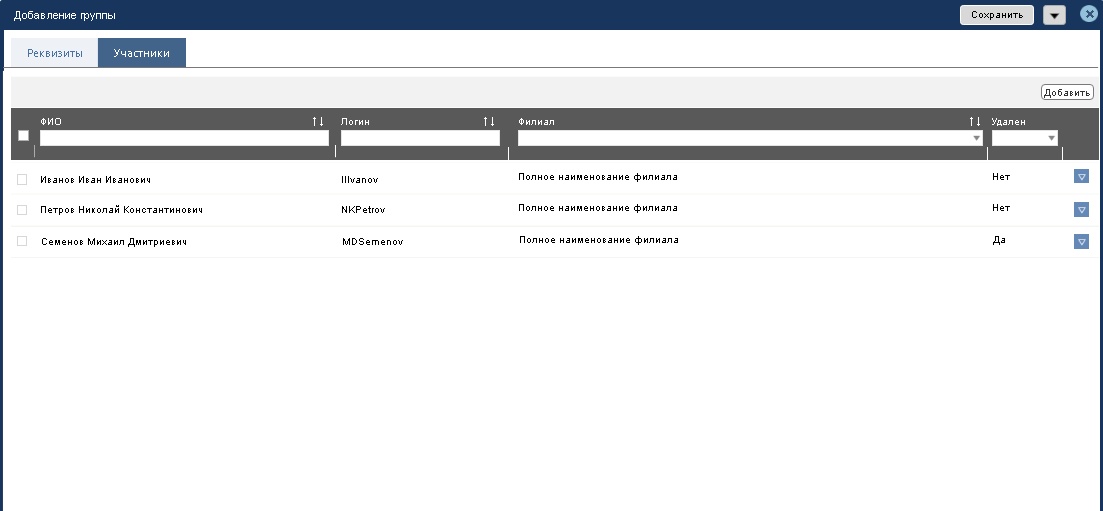 Рисунок 27 - Прототип интерфейса карточки редактирования группы, вкладка «Участники»Столбцы вкладки «Участники» описаны в Таблица 28.Таблица 28 - Набор столбцов вкладки «Участники»Для проведения поиска нужно ввести поисковые значения в фильтры, для выбора пользователей проставить отметки в чекбоксах напротив.При нажатии на кнопку контекстного меню в конце строки списочной формы  , доступно действие - «Исключить». При выборе этого действия, пользователь будет исключен из группы. Можно исключить сразу несколько пользователей, выделив нужные записи и выбрав действие «Исключить».При нажатии на действие «Исключить» появится диалоговое окно с текстом: «Вы действительно хотите исключить пользователя из группы?» и варианты «Да», «Нет».При выборе варианта «Да», выбранный пользователь (и) будет исключен из группы, и не будет отображаться на вкладке «Участники».При выборе вариант «Нет», выбранный пользователь (и) останется в группе, и будет отображаться на вкладке «Участники».При нажатии на кнопку «Добавить» откроется стандартное окно ОШС на вкладке «Внутренние». Описание справочника «ОШС» представлен в п. 7.10. Все выбранные пользователи будут добавлены в группу, сохранение внесенных сведений на вкладке «Участники» происходит при добавлении выбранных пользователей в окне ОШС.При закрытии окна ОШС без сохранения выбранных пользователей, сведения не добавляются на вкладку «Участники» карточки группы.Атрибутивный состав группыНабор полей формы создания и редактирования вкладки «Реквизиты» описан в Таблица 29.Таблица 29- Набор полей  вкладки «Реквизиты»Список ACLСписок ACL содержит документы, созданные в системе. Свойства и изменения набора прав доступа, которых можно изменить через действие редактирования в контекстном меню документа.Описание внешнего вида и поведения справочника «Список ACL»Чтобы перейти в справочник «Список ACL» войдите в Систему под учетной записью администратора, откройте раздел Работа с пользователями -> Роли и права -> Список ACL.Списочная формаСправочник представляет собой линейный список. Внешний вид справочника «Список ACL» является типовым, описание представлено на (см. Рисунок 28).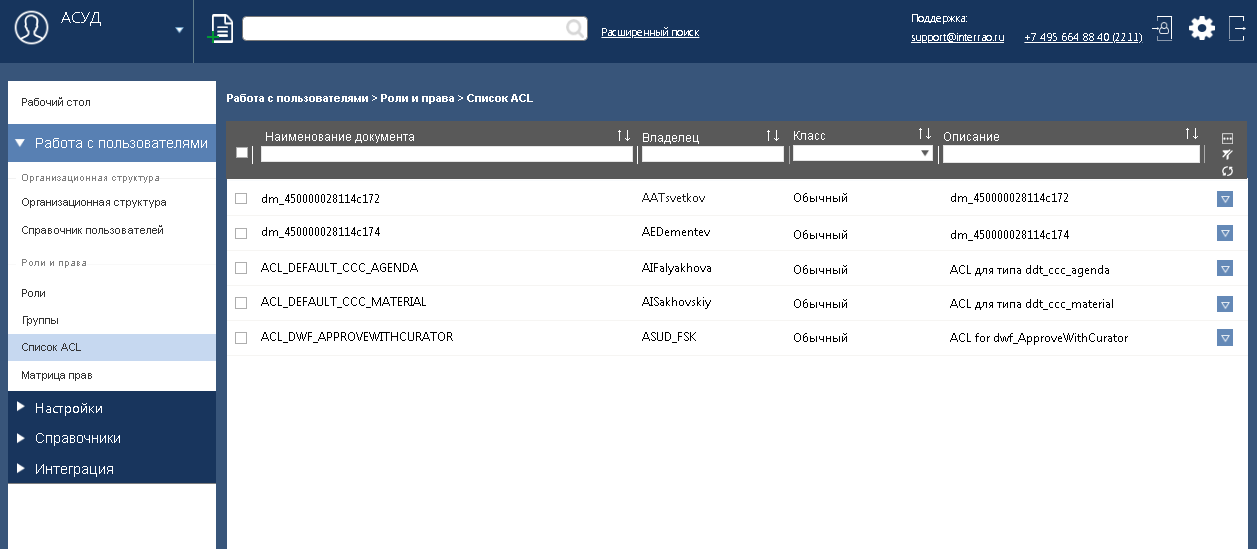 Рисунок 28 - Главная страница справочника «Список ACL»Панель фильтров расположена над списочной формой, состав и поведение панели фильтров представлено в Таблица 30.Таблица 30 - Фильтры справочника «Список ACL»На панели фильтров расположены типовые функциональные кнопки, описание представлено в Таблица 1.Контекстное менюУ каждой записи в справочнике есть контекстное меню, для вызова нажмите на кнопку . В контекстном меню доступно действие «Открыть», которое открывает карточку редактирования свойств и наборов прав доступа к документу.Карточка справочникаПерейти в карточку редактирования свойств и наборов прав доступа к документу можно через действие «Редактировать» в контекстном меню записи и по двойному клику по строке (см. Рисунок 29).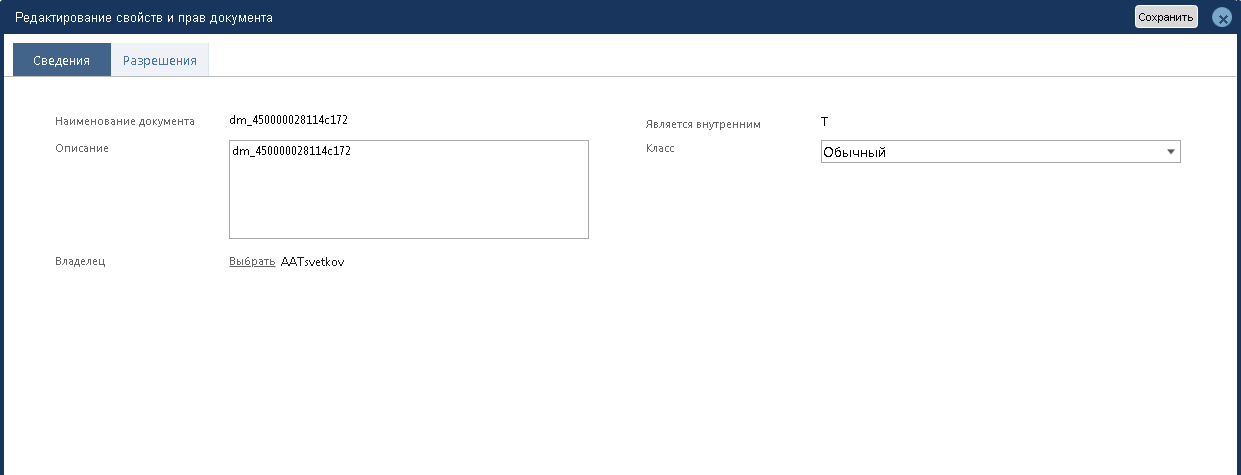 Рисунок 29 - Карточка редактирования свойств и прав доступа документа, вкладка «Сведения»Карточка редактирования свойств и прав документа состоит из двух вкладок: «Сведения» и «Разрешения». В заголовке карточки с левой стороны расположено название карточки, с правой – функциональные кнопки: «Сохранить» и кнопка закрытия карточки «крестик».На вкладке «Сведения» расположены атрибуты документа, на вкладке «Разрешения» список разрешений и пользователей.По кнопке «Сохранить» происходит сохранение вкладки «Сведения». Вкладка «Разрешение» сохраняется в момент выбора субъекта доступа.При нажатии на кнопку выхода появляется стандартное диалоговое окно о предупреждении потери введенных данных. Если никаких изменений в карточке не было, то предупреждение не выводится.Описание вкладки «Сведения»На вкладке «Сведения» заполните обязательные поля (отмечены символом «*»), далее нажмите на кнопку «Сохранить». Набор полей вкладки «Сведения» описан в Таблица 31.Таблица 31 - Набор полей вкладки «Сведения»Описание вкладки «Разрешения»На вкладка «Разрешения» для добавления разрешения нажмите на кнопку «Добавить» (см. Рисунок 30).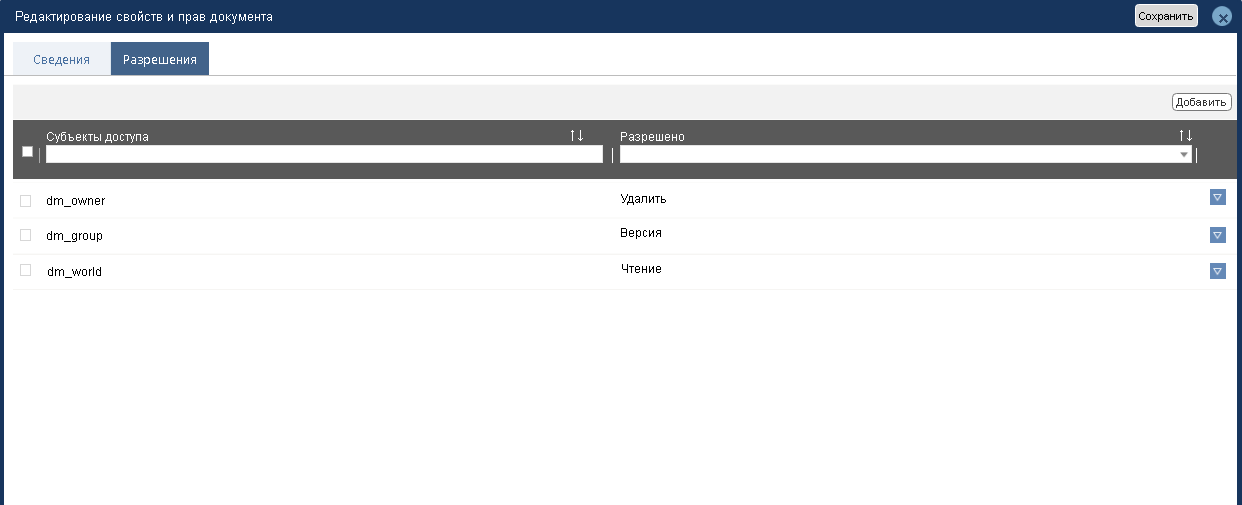 Рисунок 30 - Карточка редактирования свойств и прав доступа документа, вкладка «Разрешения»Столбцы вкладки «Разрешения» описаны в Таблица 32.Таблица 32 - Набор столбцов вкладки «Разрешения»Для проведения поиска нужно ввести поисковые значения в фильтры, для выбора субъекта проставить отметки в чекбоксах напротив.При нажатии на кнопку контекстного меню в конце строки списочной формы  , доступно действие - «Удалить». При выборе этого действия, разрешение для субъекта будет удалено. Можно удалить сразу несколько субъектов, выделив нужные записи и выбрав действие «Удалить».При нажатии на действие «Удалить» появится диалоговое окно с текстом: «Вы действительно хотите удалить разрешение для субъекта?» и варианты «Да», «Нет».При выборе варианта «Да», для выбранного субъекта(ов) будет удалено разрешение, и не будет отображаться на вкладке «Разрешения».При выборе вариант «Нет», для выбранного субъекта(ов) разрешения не будут удалены, и будет отображаться на вкладке «Разрешения».По кнопке «Добавить» открывается окно выбора субъекта доступа и разрешений. По кнопке «Сохранить» в этом окне, происходит добавление в разрешения документа. Окно выбора субъектов и разрешений использовать уже ранее реализованный.Атрибутивный состав карточкиНабор полей формы редактирования вкладки «Сведения» описан Таблица 33.Таблица 33 - Набор полей  вкладки «Сведения»НАСТРОЙКИСправочник «Типы/Виды».Общее описание справочника «Типы/Виды»Иерархический справочник «Типы/Виды» предназначен для хранения и актуализации данных: о реестрах, о пакетах и о документах системы.Чтобы перейти в справочник «Типы/Виды» ролей войдите в Систему под учетной записью администратора, откройте раздел: Настройки-> Настройки документов->Типы/Виды.Списочная формаСправочник содержит следующие типы данных:Реестр – верхний уровень иерархической структуры, включает в себя дочерние типы реестров;Пакет – верхний уровень иерархической структуры, включает в себя дочерние виды пакетов;Документ – верхний уровень иерархической структуры, включает в себя перечень типов документов, применяемых в системе.Не иерархические типы документов.Внешний вид справочника «Типы/Виды» представлено на (см. Рисунок 31).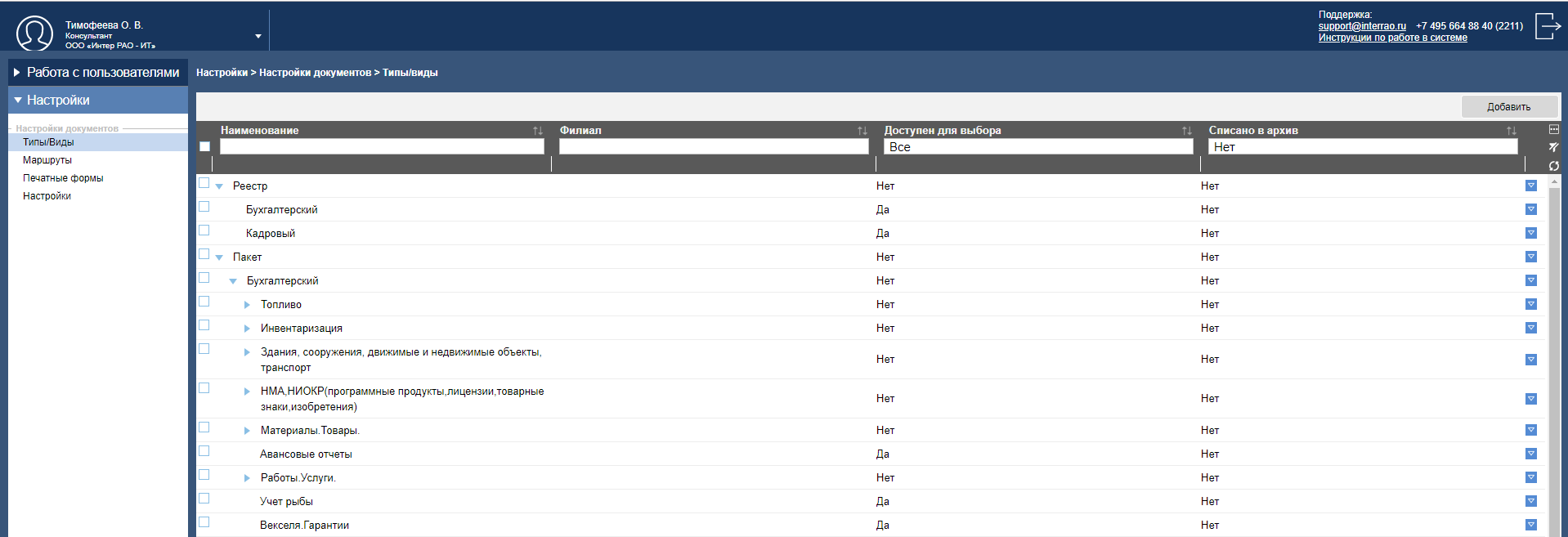 Рисунок 31 - Интерфейс главной страницы справочника ролейПанель фильтров расположена над списочной формой, состав и поведение панели фильтров представлено в Таблица 34.Таблица 34 - Фильтры справочника «Роли»На панели фильтров расположены функциональные кнопки, описание представлено в Таблица 35.Таблица 35 - Кнопки, расположенные на панели фильтровКонтекстное меню списочной формыУ каждой записи в справочнике есть контекстное меню, для вызова нажмите на кнопку .Для корневых и дочерних записей доступны следующие действия:«Добавить» - добавляет запись справочника;«Клонировать» - позволяет клонировать «ветку справочника»;«Открыть» - позволяет открыть форму «Редактирование Типа\Вида»;«Списать в архив» – позволяет проставить значение «Да» в поле «Списано в архив» для всех дочерних записей;«Удалить» - удаляет корневую и дочерние записи из базы данных;Условия для удаления элемента справочника из списочной формыУдаление записи справочника доступно из контекстного меню. При выборе данной функции, должно отображаться окно с текстом: «Объект будет удален из системы. Продолжить?» и кнопки «Да», «Нет». При нажатии на кнопку «Да», выбранная запись удаляется, списочная форма обновляется, при нажатии на кнопку «Нет» выбранная запись не удаляется, окно подтверждения закрывается.Удаление нескольких записей справочника доступно из списочной формы. Для выполнения действия необходимо установить признак выбора записей в чекбоксе списочной формы и выбрать из контекстного меню любой записи функцию «Удалить». При выборе данной функции, должно отображаться окно с текстом: «Объект будет удален из системы. Продолжить?» и кнопки «Да», «Нет». При нажатии на кнопку «Да», выбранные записи удаляются, списочная форма обновляется, при нажатии на кнопку «Нет» выбранные записи не удаляются, окно подтверждения закрывается.Форма «Добавление Типа\Вида» и «Редактирование Типа\Вида»Для новой записи справочника в главном окне на панели кнопок нажмите на кнопку «Добавить», откроется следующее окно (см. Рисунок 32).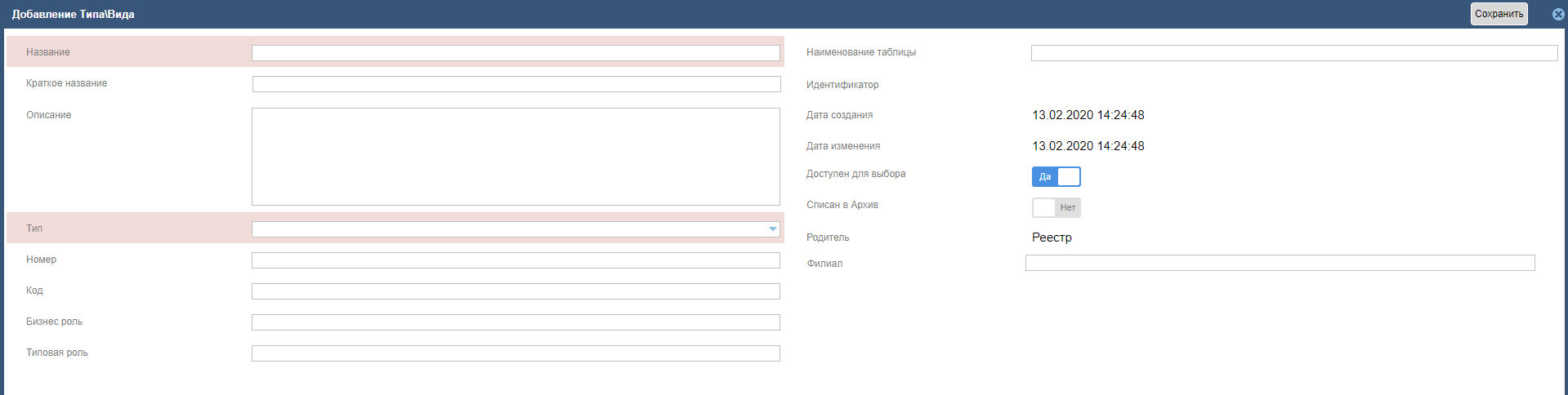 Рисунок 32 - Создание новой записи справочника «Типы/Виды».В заголовке карточки с левой стороны расположено название карточки, с правой – функциональные кнопки: «Сохранить» и кнопка закрытия карточки «крестик».Для сохранения введенных сведений нажмите кнопку «Сохранить». Если обязательные поля не заполнены, то при нажатии кнопку «Сохранить» появляется уведомление о невозможности сохранения карточки роли (см. Рисунок 32).Рисунок 33 - Уведомление о невозможности сохранения карточки ролиПо кнопке «Сохранить» сохранятся заполненные реквизиты справочника.При нажатии на кнопку выхода появляется стандартное диалоговое окно о предупреждении потери введенных данных. Если никаких изменений в карточке не было, то предупреждение не выводится.Описание реквизитов справочникаОбязательные поля отмечены символом «*». После заполнения реквизитов нажмите на кнопку «Сохранить». Набор полей справочника в Таблица 36.Таблица 36 - Набор полей вкладки «Реквизиты»МаршрутыОбщее описание справочника «Маршруты»Справочник «Маршруты» предназначен для хранения и актуализации данных о маршрутах движения пакетов в разрезе филиалов.Чтобы перейти в справочник «Маршруты» войдите в Систему под учетной записью администратора, откройте раздел: Настройки-> Настройки документов->Маршруты.Списочная формаСправочник содержит данные о маршрутах, применяемых в системе. Внешний вид справочника «Маршруты» представлено на (см. Рисунок 34).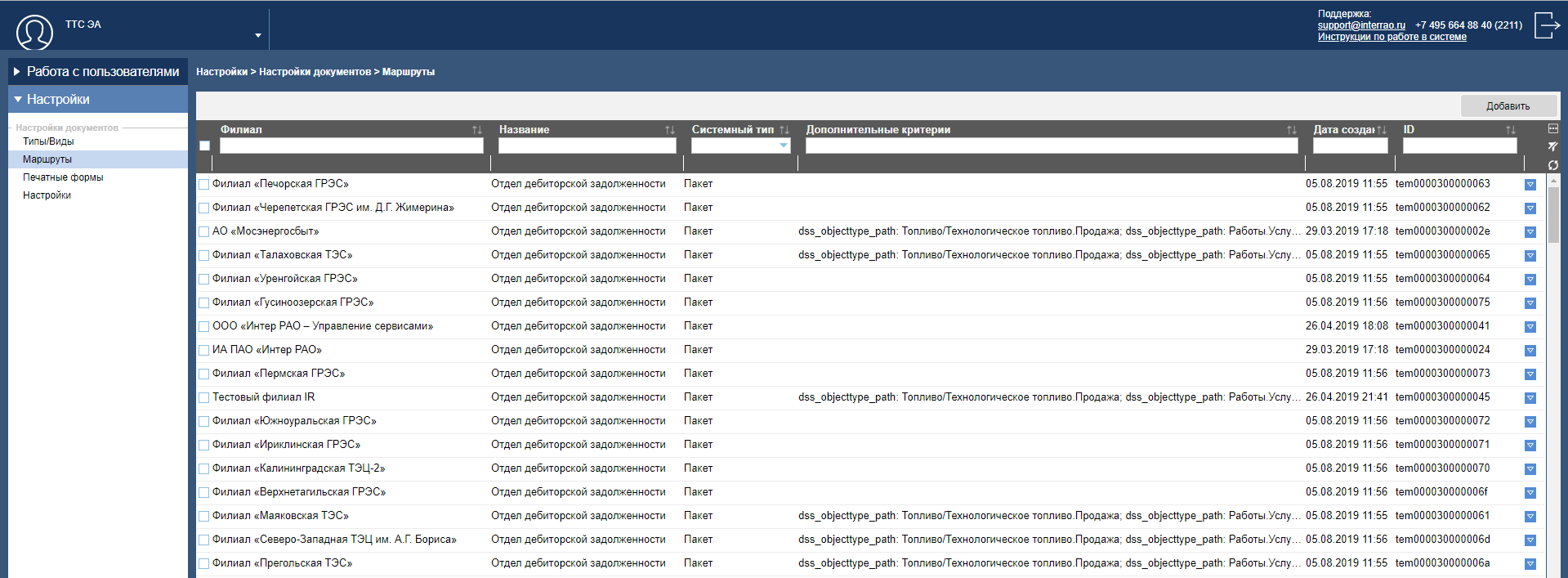 Рисунок 34 - Интерфейс главной страницы справочника «Маршруты»Панель фильтров расположена над списочной формой, состав и поведение панели фильтров представлено в Таблица 37.Таблица 37 - Фильтры справочника «Роли»На панели фильтров расположены функциональные кнопки, описание представлено в Таблица 38.Таблица 38 - Кнопки, расположенные на панели фильтровКонтекстное меню списочной формыУ каждой записи в справочнике есть контекстное меню, для вызова нажмите на кнопку . «Добавить» - добавляет запись справочника;«Клонировать» - позволяет запись справочника;«Редактировать» - позволяет открыть форму «Редактирование маршрута»; «Удалить» - удаляет запись из базы данных.Условия для удаления элемента справочника из списочной формы.Удаление записи справочника доступно из контекстного меню. При выборе данной функции, должно отображаться окно с текстом: «Объект будет удален из системы. Продолжить?» и кнопки «Да», «Нет». При нажатии на кнопку «Да», выбранная запись удаляется, списочная форма обновляется, при нажатии на кнопку «Нет» выбранная запись не удаляется, окно подтверждения закрывается.Форма «Добавление маршрута» и «Редактирование маршрута»Форма редактирования записи справочника «Маршруты» открывается по двойному клику мышки.Добавление новой записи справочника «Маршруты» по кнопке «Добавить» или через контекстное меню записей списочной формы.Окно добавления новой записи ниже: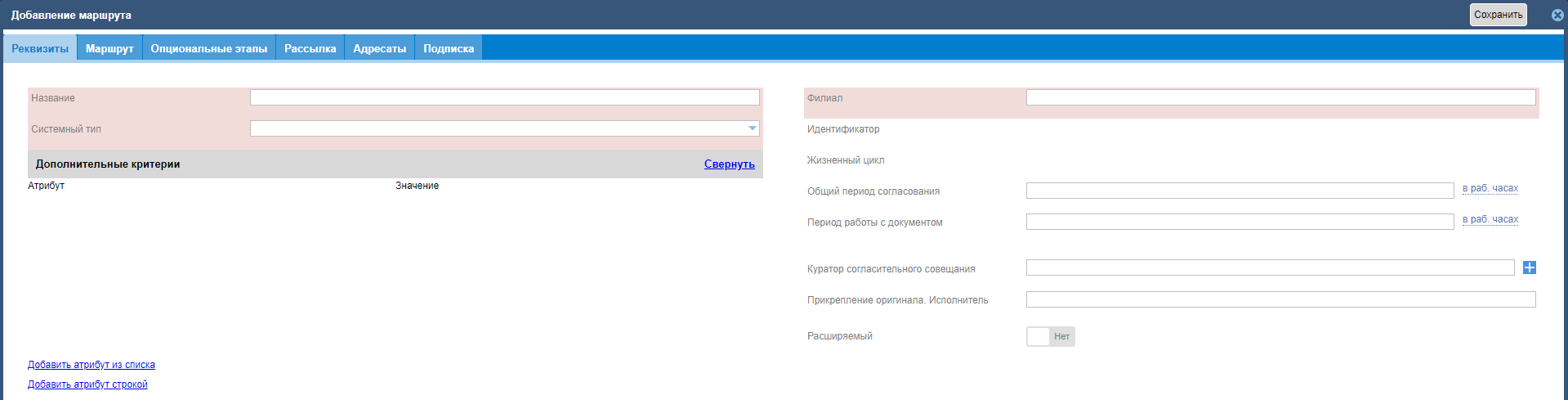 Рисунок 35 - Создание новой записи справочника «Маршруты».В заголовке карточки с левой стороны расположено название карточки, с правой – функциональные кнопки: «Сохранить» и кнопка закрытия карточки «крестик».Для сохранения введенных сведений нажмите кнопку «Сохранить». Если обязательные поля не заполнены, то при нажатии кнопку «Сохранить» появляется уведомление о невозможности сохранения карточки роли (см. Рисунок 36).Рисунок 36 - Уведомление о невозможности сохранения карточки ролиПо кнопке «Сохранить» сохранятся заполненные реквизиты справочника.При нажатии на кнопку выхода появляется стандартное диалоговое окно о предупреждении потери введенных данных. Если никаких изменений в карточке не было, то предупреждение не выводится.Описание реквизитов справочникаОбязательные поля отмечены символом «*». После заполнения реквизитов нажмите на кнопку «Сохранить». Набор полей справочника в Таблица 39.Таблица 39 - Набор полей вкладки «Реквизиты»Дополнительные критерии. По гиперссылкам: «Добавить атрибут из списка» и «Добавить атрибут строкой» при необходимости заполняется атрибут dss_objectttype_path(dss_objectttype_path).Печатные формыОбщее описание справочника «Печатные формы»Справочник «Печатные формы» предназначен для хранения и актуализации данных о печатных формах системы.Чтобы перейти в справочник «Маршруты» войдите в Систему под учетной записью администратора, откройте раздел: Настройки-> Настройки документов->Печатные формы.Списочная формаСправочник содержит данные о печатных формах, применяемых в системе. Внешний вид справочника «Печатные формы» представлено на (см. Рисунок 37).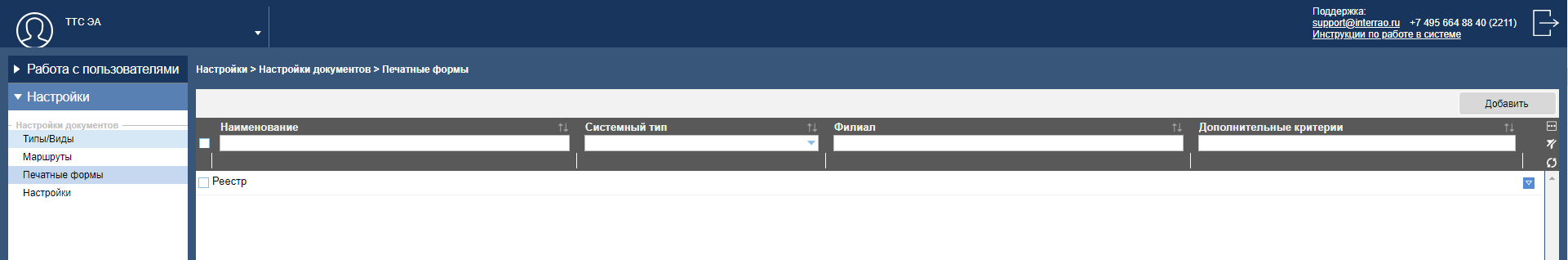 Рисунок 37 - Интерфейс главной страницы справочника «Печатные формы»В системе используется одна печатная форма «Реестр».Форма «Редактирование печатной формы документа» открывается по двойному клику мышки.Загрузка нового шаблона на странице файлы формы «Редактирование печатной формы документа» (см. Рисунок 38).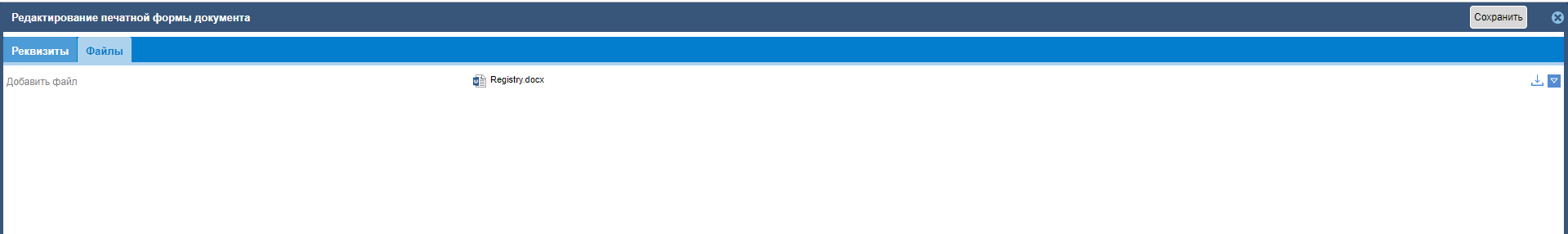 Рисунок 38 - Окно "Редактирование печатной формы документа"По кнопке «Сохранить» сохранятся заполненные реквизиты справочника.При нажатии на кнопку выхода появляется стандартное диалоговое окно о предупреждении потери введенных данных. Если никаких изменений в карточке не было, то предупреждение не выводится.3.4. 	НастройкиСправочник настройки в системе не заполняется.4. СПРАВОЧНИКИ СИСТЕМЫСправочник «Производственный календарь»Справочник «Производственный календарь» предназначен для ведения и настройки производственного календаря.Описание внешнего вида и поведения справочника «Производственный календарь»Чтобы перейти в справочник «Производственный календарь» войдите в Систему под учетной записью администратора, откройте раздел Справочники -> Общие->Производственный календарь.Форма справочника «Производственный календарь»Внешний вид справочника «Производственный календарь» на (см. Рисунок 39).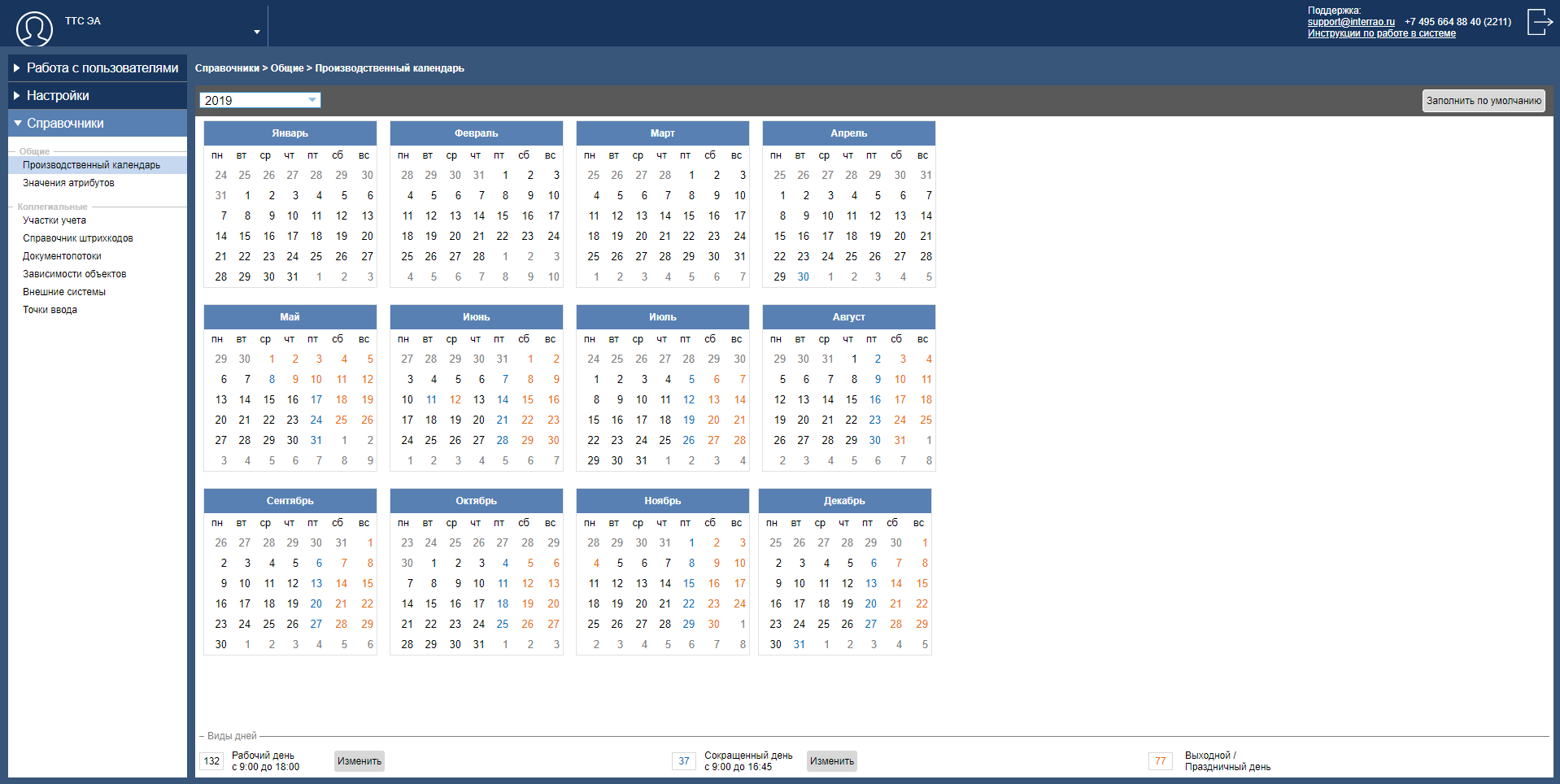 Рисунок 39 - Интерфейс главной страницы справочника «Участки учета»Ведение справочника «Производственный календарь»Необходимо установить значение в поле «Год».Данные «Виды дней»: «Рабочий день», «Сокращенный день», «Выходной/Праздничный день» настраиваются в форме «Настройка времени». Вызываемой по кнопке «Изменить» (см. Рисунок 40).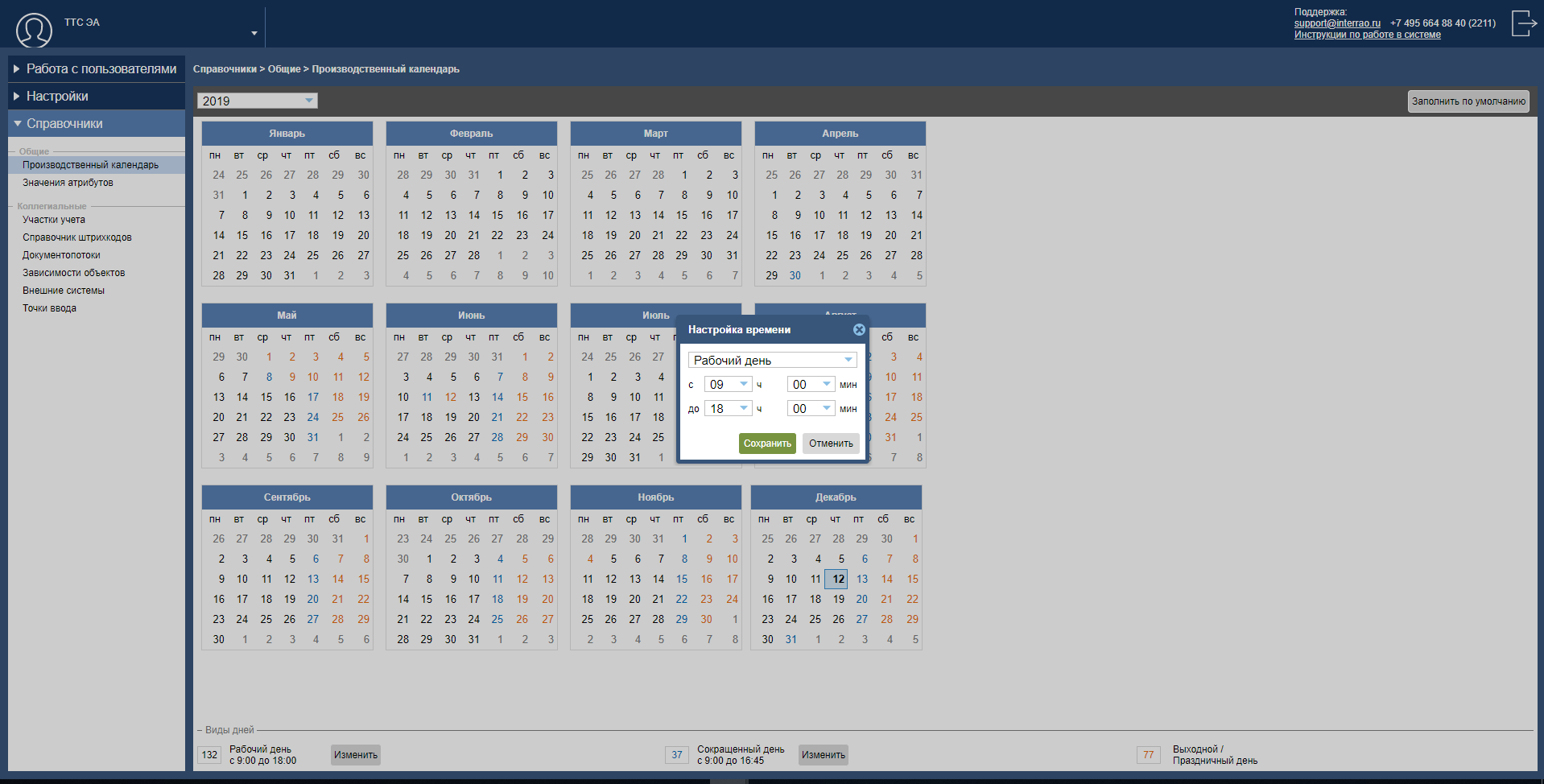 Рисунок 40 - Форма «Настройка времени» справочника «Производственный календарь»Данные по количеству дней со следующими типами: «Рабочий день», «Сокращенный день», «Выходной/Праздничный день» устанавливаются в соответствующих ячейках с нижней части формы «Производственный календарь».Справочник позволяет внести данные автоматически по кнопке «Заполнить по умолчанию».Справочник «Значения атрибутов»Иерархический справочник «Значения атрибутов» предназначен для хранения и ведения данных, используемых в системе атрибутах.Описание внешнего вида и поведения справочника «Значения атрибутов»Чтобы перейти в справочник «Значения атрибутов» войдите в Систему под учетной записью администратора, откройте раздел Справочники -> Общие->Значения атрибутов.Списочная форма справочника «Значения атрибутов»Справочник является иерархическим и содержит следующие типы данных:Верхний уровень справочника не участвует в выборе и является наименованием атрибута;Вложенные уровни справочника являются значениями атрибута.Внешний вид справочника «Значения атрибутов» представлено на (см. Рисунок 41).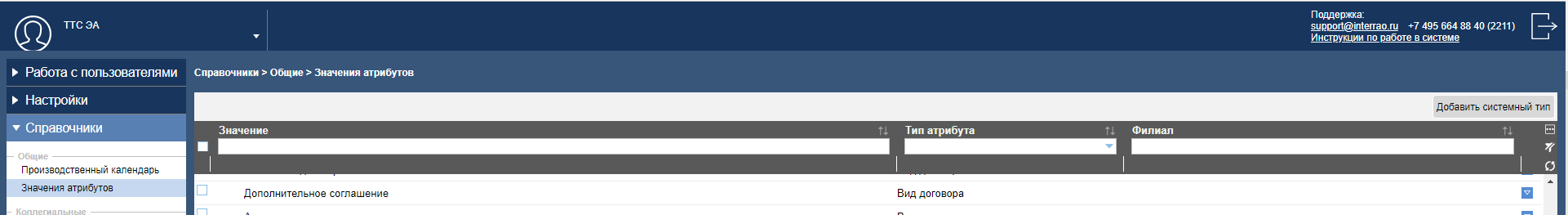 Рисунок 41 - Интерфейс главной страницы справочника «Значения атрибутов»Панель фильтров расположена над списочной формой, состав и поведение панели фильтров представлено в Таблица 40.Таблица 40 - Фильтры справочника «Роли»На панели фильтров расположены функциональные кнопки, описание представлено в Таблица 41.Таблица 41 - Кнопки, расположенные на панели фильтровКонтекстное меню списочной формыУ каждой записи в справочнике есть контекстное меню, для вызова нажмите на кнопку .Для корневых и дочерних записей доступны следующие действия:«Добавить» - добавляет запись справочника;«Редактировать» - позволяет открыть форму «Редактирование Типа\Вида»; «Удалить» - удаляет корневую и дочерние записи из базы данных.Условия для удаления элемента справочника из списочной формыУдаление записи справочника доступно из контекстного меню. При выборе данной функции, должно отображаться окно с текстом: «Объект будет удален из системы. Продолжить?» и кнопки «Да», «Нет». При нажатии на кнопку «Да», выбранная запись удаляется, списочная форма обновляется, при нажатии на кнопку «Нет» выбранная запись не удаляется, окно подтверждения закрывается.Удаление нескольких записей справочника доступно из списочной формы. Для выполнения действия необходимо установить признак выбора записей в чекбоксе списочной формы и выбрать из контекстного меню любой записи функцию «Удалить». При выборе данной функции, должно отображаться окно с текстом: «Объект будет удален из системы. Продолжить?» и кнопки «Да», «Нет». При нажатии на кнопку «Да», выбранные записи удаляются, списочная форма обновляется, при нажатии на кнопку «Нет» выбранные записи не удаляются, окно подтверждения закрывается.Форма «Добавление системного типа» и «Добавление зависимости»Для новой корневой записи справочника в главном окне на панели кнопок нажмите на кнопку «Добавить», откроется следующее окно (см. Рисунок 42).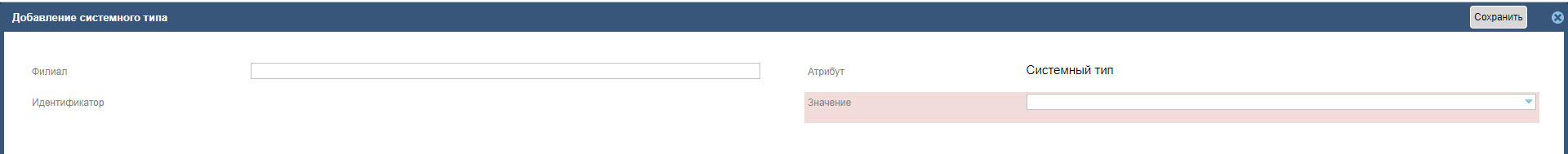 Рисунок 42 - Создание новой корневой записи справочника «Значение атрибутов».В заголовке карточки с левой стороны расположено название карточки, с правой – функциональные кнопки: «Сохранить» и кнопка закрытия карточки «крестик».Для новой вложенной записи справочника в главном окне на панели кнопок нажмите на кнопку «Добавить», откроется следующее окно (см. Рисунок 43).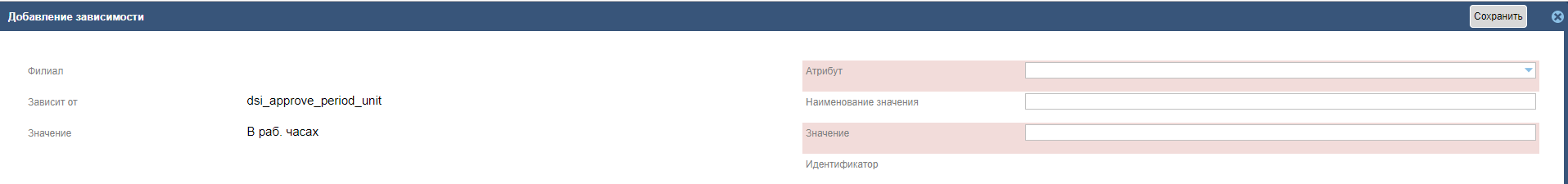 Рисунок 43 - Создание новой корневой записи справочника «Значение атрибутов».В заголовке карточки с левой стороны расположено название карточки, с правой – функциональные кнопки: «Сохранить» и кнопка закрытия карточки «крестик».Для сохранения введенных сведений нажмите кнопку «Сохранить». Если обязательные поля не заполнены, то при нажатии кнопку «Сохранить» появляется уведомление о невозможности сохранения карточки роли (см. Рисунок 44).Рисунок 44 - Уведомление о невозможности сохранения карточки ролиПо кнопке «Сохранить» сохранятся заполненные реквизиты справочника.При нажатии на кнопку выхода появляется стандартное диалоговое окно о предупреждении потери введенных данных. Если никаких изменений в карточке не было, то предупреждение не выводится.Описание реквизитов справочникаОбязательные поля отмечены символом «*». После заполнения реквизитов нажмите на кнопку «Сохранить». Набор полей справочника в Таблица 42.Таблица 42 - Набор полей корневой записи справочникаТаблица 43 - Набор полей вложенной записи справочникаСправочник «Участки учета»Справочник «Участки учета» предназначен для ведения и настройки мест обработки документов.Описание внешнего вида и поведения справочник «Участки учета»Чтобы перейти в справочник «Участки учета» войдите в Систему под учетной записью администратора, откройте раздел Справочники -> Коллегиальные -> Участки учета.Списочная формаСправочник представляет собой линейный список. Данные в списочной форме должны отображаться при переходе в справочник.Внешний вид справочника «Участки учета» является типовым, описание представлено на (см. Рисунок 45).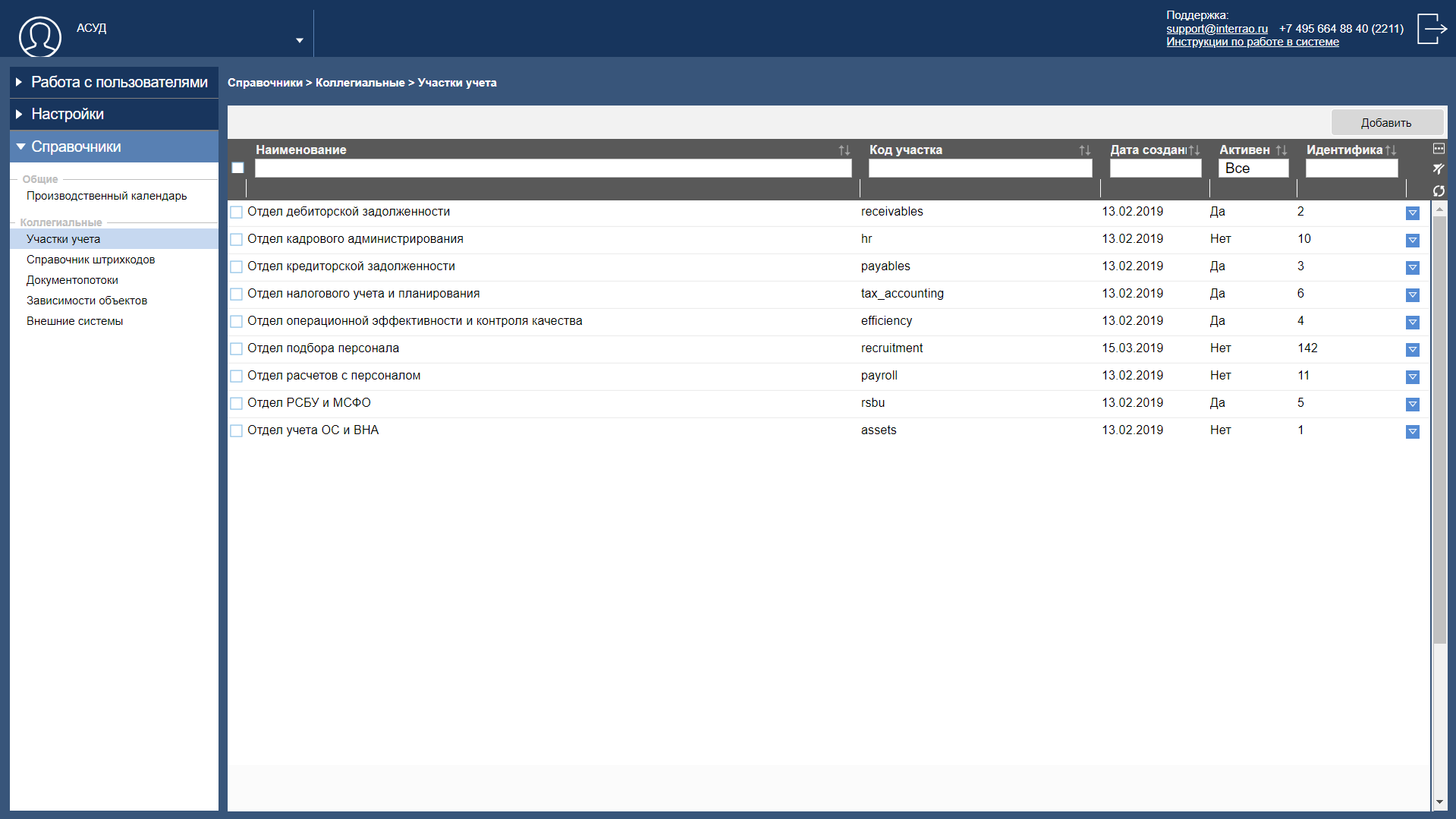 Рисунок 45 - Интерфейс главной страницы справочника «Участки учета»Панель кнопок является типовой, но имеет уникальную кнопку «Добавить» – при нажатии на кнопку открывается карточка участка учета в режиме добавления (см. Рисунок 48).Панель фильтров расположена над списочной формой, состав и поведение панели фильтров представлено в Таблица 44.Таблица 44 - Фильтры справочника «Участки учета»На панели фильтров расположены функциональные кнопки, описание представлено в Таблица 45.Таблица 45 - Кнопки, расположенные на панели фильтровКонтекстное меню списочной формыУ каждой записи в справочнике есть контекстное меню, для вызова нажмите на кнопку .Если значение признака «Активен» равно «Да»:«Открыть» – при выборе действия открывается карточка участка учета в режиме редактирования. Также карточка участка учета в режиме редактирования открывается двойным кликом по записи на главной странице;«Деактивировать» – при выборе действия значение признака «Активен» изменяется на «Нет», объект становится неактивным. Появляется диалоговое окно (см. Рисунок 46) с текстом «Вы уверены, что хотите деактивировать выбранные объекты?» и кнопками «Да» и «Нет».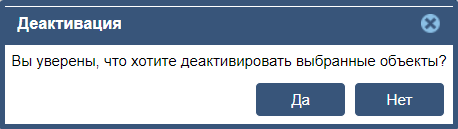 Рисунок 46 - Окно деактивации элемента справочника «Участки учета»Если значение признака «Активен» равно «Нет»:«Открыть» – при выборе действия открывается карточка участка учета в режиме редактирования. Также карточка участка учета в режиме редактирования открывается двойным кликом по записи на главной странице;«Активировать» – при выборе действия значение признака «Активен» изменяется на «Да», объект становится активным. Появляется диалоговое окно (см. Рисунок 47) с текстом «Вы уверены, что хотите активировать выбранные объекты?» и кнопками «Да» и «Нет».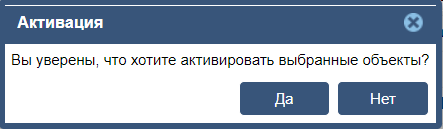 Рисунок 47 - Окно активации элемента справочника «Участки учета»Условия для деактивации/ активации элемента справочника из списочной формы:Деактивация участка учета доступна из контекстного меню через действие «Деактивировать». Значение в столбце «Активен» автоматически будет изменено на «Нет».Деактивация нескольких записей участков учета доступна из контекстного меню. Для выполнения действия необходимо установить признак выбора записей в чекбоксе списочной формы и выбрать из контекстного меню любой выбранной записи функцию «Деактивировать». Значение в столбце «Активен» будет изменено на «Нет».Активация участка учета доступна из контекстного меню через действие «Активировать». Значение в столбце «Активен» автоматически будет изменено на «Да».Активация нескольких записей участков учета доступна из контекстного меню. Для выполнения действия необходимо установить признак выбора записей в чекбоксе списочной формы и выбрать из контекстного меню любой выбранной записи функцию «Активировать». Значение в столбце «Активен» будет изменено на «Да».Если выбрано несколько участков учета с разными значениями в столбце «Активен», то доступных действий нет.Карточка участка учетаДля добавления участка учета в главном окне на панели кнопок нажмите на кнопку «Добавить», откроется окно «Добавление участка учета» (см. Рисунок 48) на вкладке «Реквизиты». Вкладка «Роли» неактивна до первичного сохранения вкладки «Реквизиты».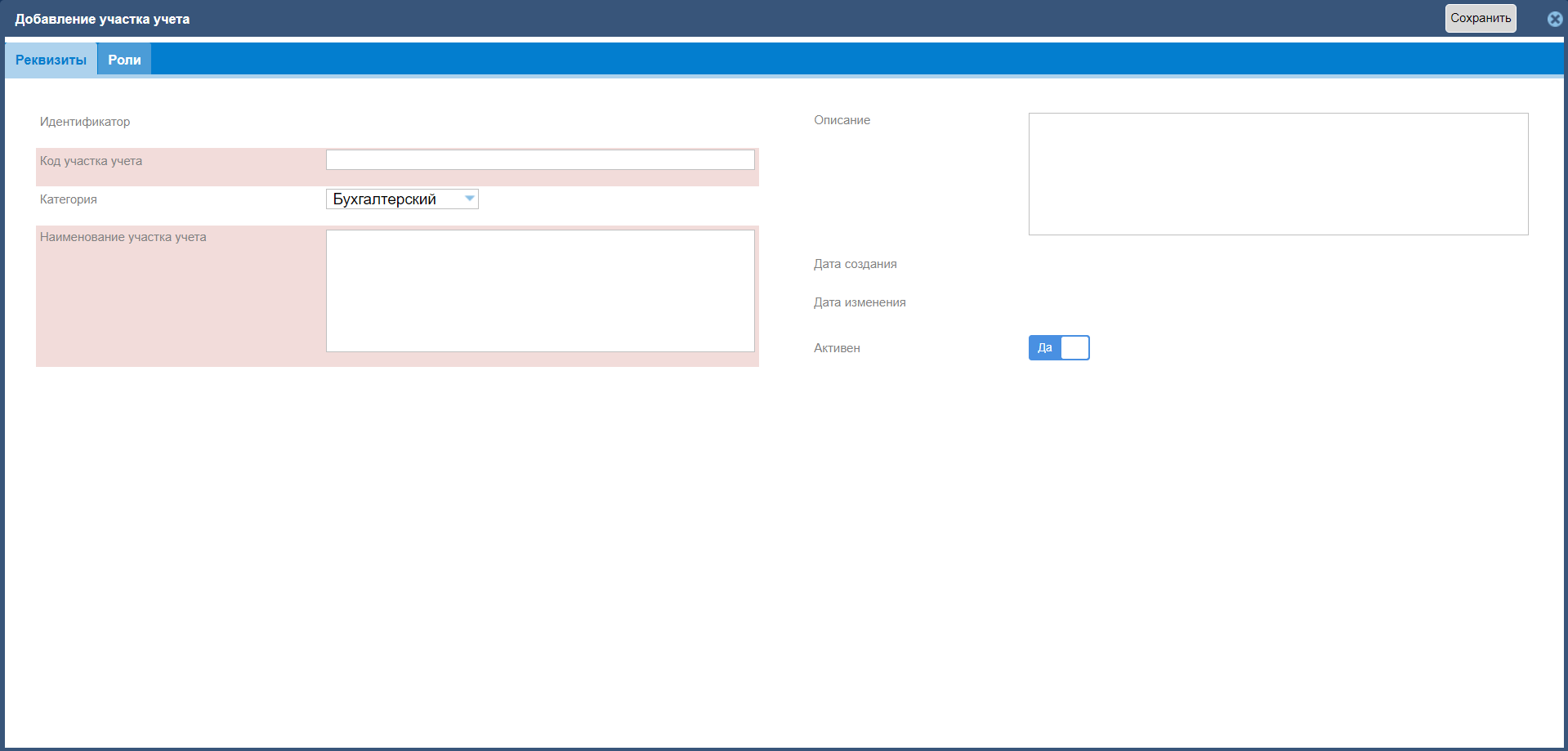 Рисунок 48 - Карточка добавления участка учета, вкладка «Реквизиты»Карточка добавления участка учета состоит из следующих вкладок: «Реквизиты» и «Роли».  В заголовке карточки с левой стороны расположено название карточки, с правой – функциональные кнопка «Сохранить». Кнопка закрытия карточки «крестик» является типовой.При добавлении участка учета для заполнения доступна вкладка «Реквизиты», вкладка «Роли» заблокирована до первого сохранения.На вкладке «Реквизиты» расположены сведения об участке учета. На вкладке «Роли» отображаются все филиальные роли, которые входят в участок учета.Для сохранения введенных сведений нажмите кнопку «Сохранить». Если обязательные поля не заполнены, то при нажатии кнопку «Сохранить» появляется уведомление о невозможности сохранения карточки (см. Рисунок 49).Рисунок 49 - Уведомление о невозможности сохранения карточкиПри сохранении карточки участка учета осуществляется проверка на уникальность наименования участка учета (регистр букв не учитывается при проверке), также и на код участка учета. При нарушении уникальности наименования появляется диалоговое окно (см. Рисунок 50) с текстом: «Запись с указанным наименованием уже существует» и кнопка «ОК». При нарушении уникальности кода появляется диалоговое окно (см. Рисунок 51) с текстом: «Запись с указанным кодом уже существует» и кнопка «ОК».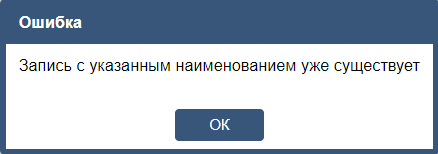 Рисунок 50 - Диалоговое окно о нарушении уникальности наименования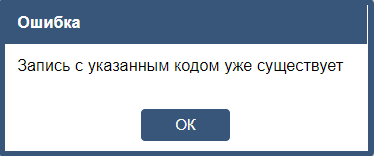 Рисунок 51 - Диалоговое окно о нарушении уникальности кодаПри нажатии на кнопку выхода появляется стандартное диалоговое окно о предупреждении потери введенных данных. Если никаких изменений в карточке не было, то предупреждение не выводится.Описание поведения вкладки «Реквизиты»На вкладке «Реквизиты» заполните обязательные поля (отмечены символом «*»), далее нажмите на кнопку «Сохранить». Набор полей вкладки «Реквизиты» описан в Таблица 46.Таблица 46 - Набор полей вкладки «Реквизиты»Описание поведения вкладки «Роли»Перейти на вкладку «Роли» (см. Рисунок 52) можно только из карточки участка учета в режиме редактирования.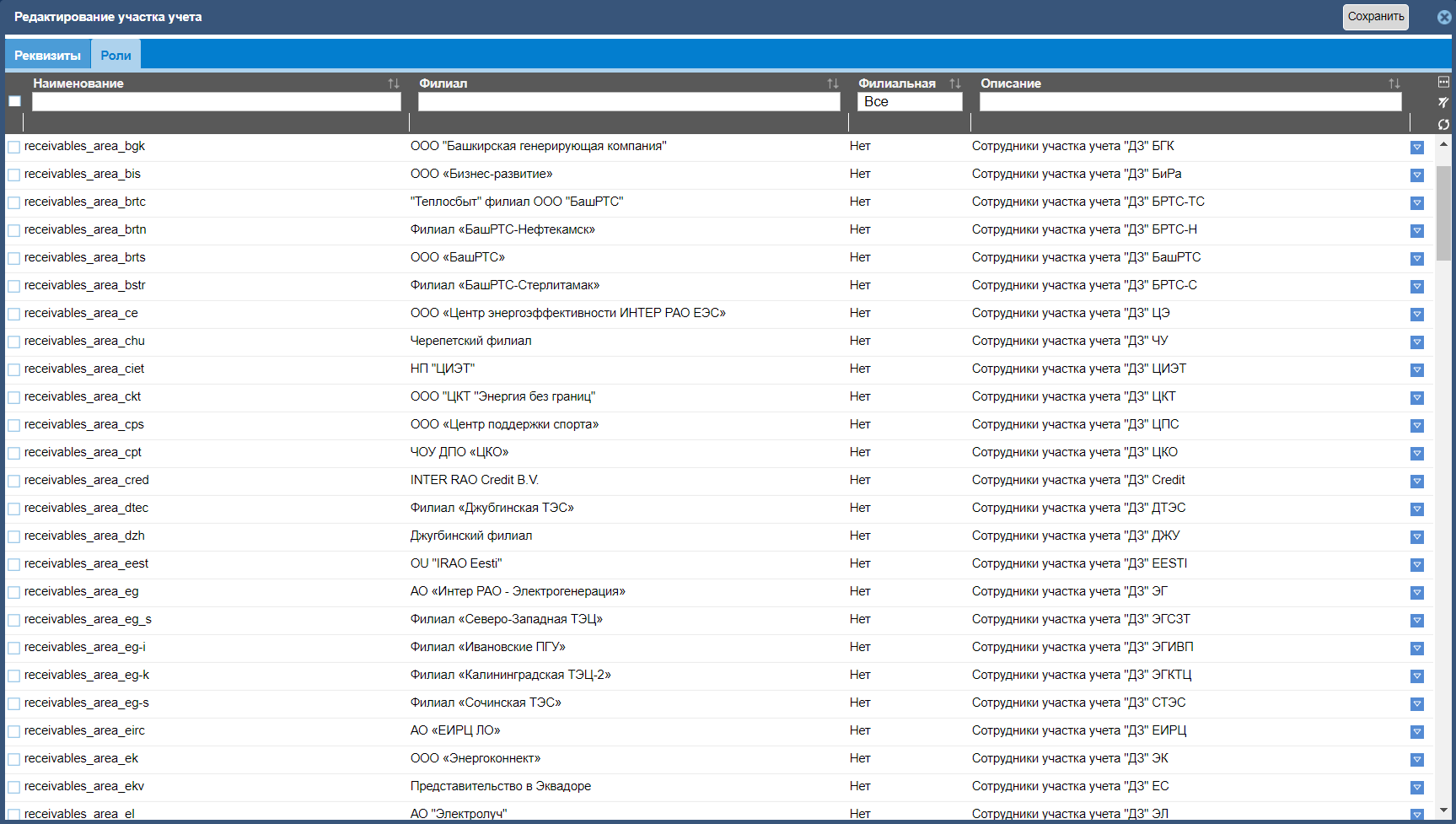 Рисунок 52 - Карточка редактирования участка учета, вкладка «Роли»Столбцы вкладки «Роли» описаны в Таблица 47.Таблица 47 - Набор столбцов вкладки «Роли»Для проведения поиска нужно ввести поисковые значения в фильтры. Роли, синхронизированные с участком учета, отображаются в списочной форме вкладки «Роли». Ручное добавление ролей на вкладку «Роли» в карточку участка учета недоступно.Атрибутивный состав справочника «Участки учета»Набор полей карточки участка учета описан в Таблица 48.Таблица 48 - Набор полей  карточки участка учетаСправочник штрихкодов«Справочник штрихкодов» предназначен для настройки и учета штрихкодов.Описание внешнего вида и поведения «Справочника штрихкодов»Чтобы перейти в «Справочник штрихкодов» войдите в Систему под учетной записью администратора, откройте раздел Справочники -> Коллегиальные -> Справочник штрихкодов.Списочная формаСправочник представляет собой линейный список. Данные в списочной форме должны отображаться при переходе в справочник.Внешний вид «Справочника штрихкодов» является типовым, описание представлено на (см. Рисунок 53).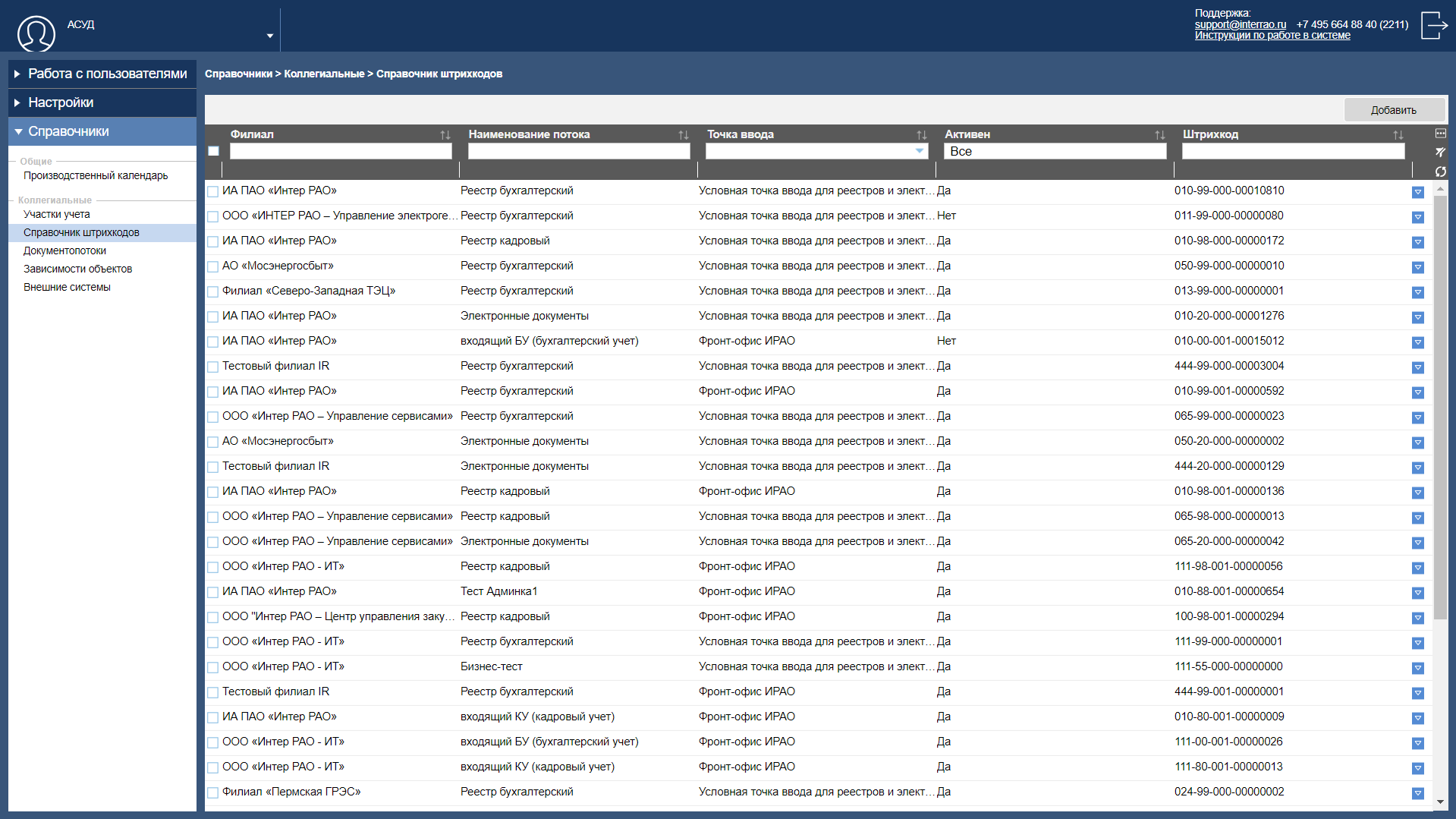 Рисунок 53 - Интерфейс главной страницы «Справочника штрихкодов»Панель кнопок является типовой, но имеет уникальную кнопку «Добавить» – при нажатии на кнопку открывается карточка штрихкода в режиме добавления (см. Рисунок 57).Панель фильтров расположена над списочной формой, состав и поведение панели фильтров представлено в Таблица 49.Таблица 49 - Фильтры «Справочника штрихкодов»На панели фильтров расположены типовые функциональные кнопки, описание представлено в Таблица 1 настоящего Руководства.Контекстное меню списочной формыУ каждой записи в справочнике есть контекстное меню, для вызова нажмите на кнопку .Если значение признака «Активен» равно «Да»:«Открыть» – при выборе действия открывается карточка штрихкода в режиме редактирования. Также карточка штрихкода в режиме редактирования открывается двойным кликом по записи на главной странице;«Деактивировать» – при выборе действия значение признака «Активен» изменяется на «Нет», объект становится неактивным. Появляется диалоговое окно (см. Рисунок 54) с текстом «Вы уверены, что хотите деактивировать выбранные объекты?» и кнопками «Да» и «Нет».Рисунок 54 - Окно деактивации элемента «Справочника штрихкодов» «Удалить» - при выборе действия запись удаляется из справочника. Появляется диалоговое окно (см. Рисунок 55) с текстом «Вы точно хотите удалить выбранную запись?» и кнопками «Да» и «Нет».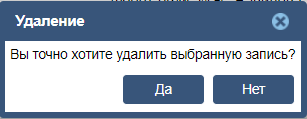 Рисунок 55 - Окно удаления элемента «Справочника штрихкодов»Если значение признака «Активен» равно «Нет»:«Открыть» – при выборе действия открывается карточка штрихкода в режиме редактирования. Также карточка штрихкода в режиме редактирования открывается двойным кликом по записи на главной странице;«Активировать» – при выборе действия значение признака «Активен» изменяется на «Да», объект становится активным. Появляется диалоговое окно (см. Рисунок 56) с текстом «Вы уверены, что хотите активировать выбранные объекты?» и кнопками «Да» и «Нет».Рисунок 56 - Окно активации элемента «Справочника штрихкодов» «Удалить» - при выборе действия запись удаляется из справочника. Появляется диалоговое окно с текстом «Вы точно хотите удалить выбранную запись?» и кнопками «Да» и «Нет».Условия для деактивации/ активации элемента справочника из списочной формы:Деактивация штрихкода доступна из контекстного меню через действие «Деактивировать». Значение в столбце «Активен» автоматически будет изменено на «Нет».Деактивация нескольких записей штрихкодов доступна из контекстного меню. Для выполнения действия необходимо установить признак выбора записей в чекбоксе списочной формы и выбрать из контекстного меню любой выбранной записи функцию «Деактивировать». Значение в столбце «Активен» будет изменено на «Нет».Активация штрихкода доступна из контекстного меню через действие «Активировать». Значение в столбце «Активен» автоматически будет изменено на «Да».Активация нескольких записей штрихкодов доступна из контекстного меню. Для выполнения действия необходимо установить признак выбора записей в чекбоксе списочной формы и выбрать из контекстного меню любой выбранной записи функцию «Активировать». Значение в столбце «Активен» будет изменено на «Да».Если выбрано несколько штрихкодов с разными значениями в столбце «Активен», то доступных действий нет.Условия для удаления элемента справочника из списочной формы:Удаление доступно только если штрихкод еще не был использован, т.е. поле «Текущий номер» не заполнено. Удаление зависимости доступно из контекстного меню через действие «Удалить».Для удаления нескольких штрихкодов необходимо установить признак выбора записей в чекбоксе списочной формы и выбрать из контекстного меню любой выбранной записи функцию «Удалить». Карточка штрихкодаДля добавления штрихкода в главном окне на панели кнопок нажмите на кнопку «Добавить», откроется окно «Добавление штрихкода» (см. Рисунок 57).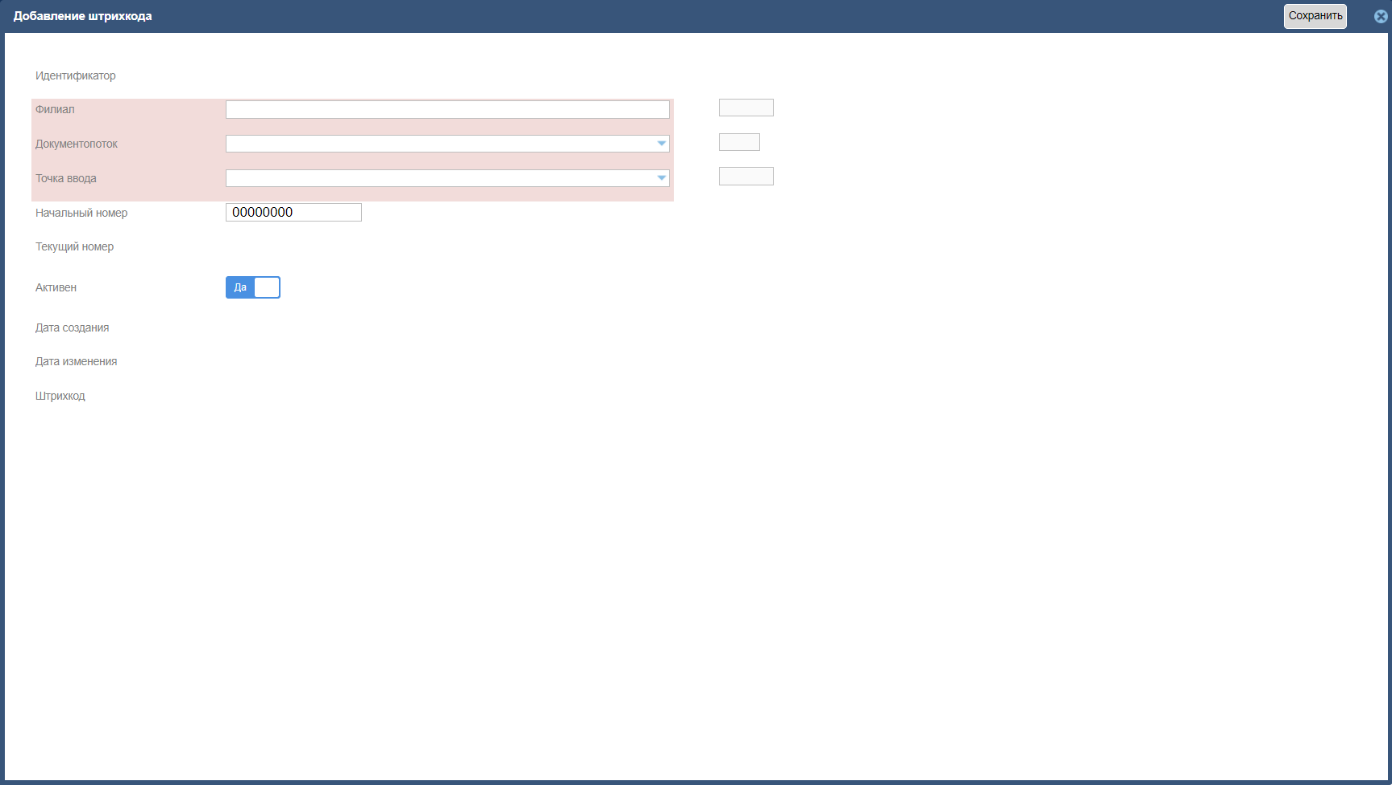 Рисунок 57 - Карточка добавления штрихкодаДля сохранения введенных сведений нажмите кнопку «Сохранить». Если обязательные поля не заполнены, то при нажатии кнопку «Сохранить» появляется уведомление о невозможности сохранения карточки (см. Рисунок 58).Рисунок 58 - Уведомление о невозможности сохранения карточкиПри сохранении карточки штрихкода осуществляется проверка на то, что для выбранного документопотока не создано штрихкодов в рамках филиала (регистр букв не учитывается при проверке) и точки ввода. Проверка происходит только в том случае, если отсутствует текущий номер. При нарушении уникальности появляется диалоговое окно (см. Рисунок 59) с текстом: «Запись с такой точкой ввода или документопотоком в выбранном филиале уже существует» и кнопка «ОК».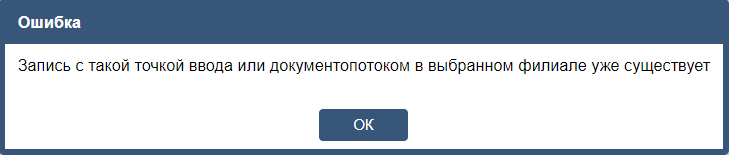 Рисунок 59 - Диалоговое окно о нарушении уникальности точки ввода или документопотокаПри нажатии на кнопку выхода появляется стандартное диалоговое окно о предупреждении потери введенных данных. Если никаких изменений в карточке не было, то предупреждение не выводится.Заполните обязательные поля (отмечены символом «*»), далее нажмите на кнопку «Сохранить». Набор полей карточки штрихкода описан в Таблица 50.Таблица 50 - Набор полей карточки штрихкодаАтрибутивный состав «Справочника штрихкодов»Набор полей карточки штрихкода описан в Таблица 51. Таблица 51 – Набор полей карточки штрихкодаСправочник «Документопотоки»Справочник «Документопотоки» предназначен для ведения и настройки потоков документов, которые используются при формировании штрихкодов для печати.Описание внешнего вида и поведения справочник «Документопотоки»Чтобы перейти в справочник «Документопотоки» войдите в Систему под учетной записью администратора, откройте раздел Справочники -> Коллегиальные -> Документопотоки.Списочная формаСправочник представляет собой линейный список. Данные в списочной форме должны отображаться при переходе в справочник.Внешний вид справочника «Документопотоки» является типовым, описание представлено на (см. Рисунок 60).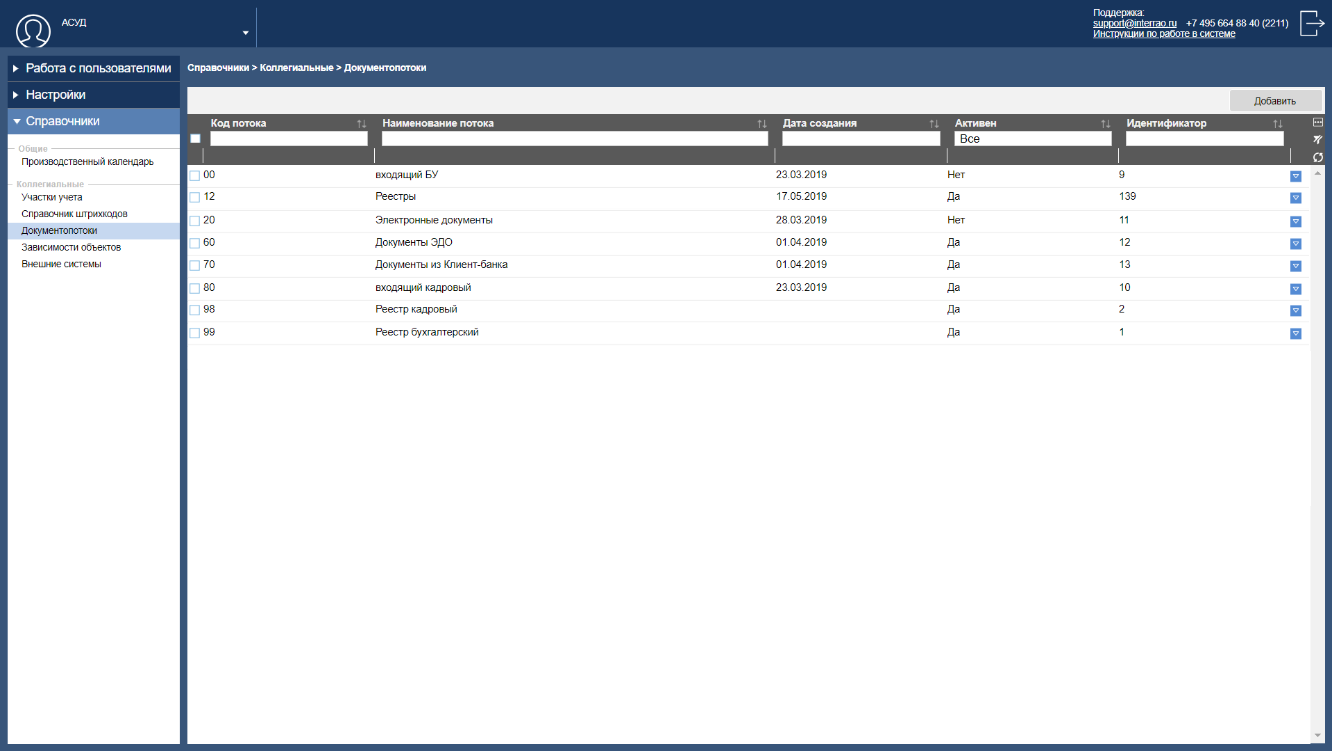 Рисунок 60 - Интерфейс главной страницы справочника «Документопотоки»Панель кнопок является типовой, но имеет уникальную кнопку «Добавить» – при нажатии на кнопку открывается карточка документопотока в режиме добавления (см. Рисунок 63).Панель фильтров расположена над списочной формой, состав и поведение панели фильтров представлено в Таблица 52.Таблица 52 - Фильтры справочника «Документопотоки»На панели фильтров расположены типовые функциональные кнопки, описание представлено в Таблица 1 настоящего Руководства.Контекстное меню списочной формыУ каждой записи в справочнике есть контекстное меню, для вызова нажмите на кнопку .Если значение признака «Активен» равно «Да»:«Открыть» – при выборе действия открывается карточка документопотока в режиме редактирования. Также карточка документопотока в режиме редактирования открывается двойным кликом по записи на главной странице;«Деактивировать» – при выборе действия значение признака «Активен» изменяется на «Нет», объект становится неактивным. Появляется диалоговое окно (см. Рисунок 61) с текстом «Вы уверены, что хотите деактивировать выбранные объекты?» и кнопками «Да» и «Нет».Рисунок 61 – Окно деактивации элемента справочника «Документопотоки»Если значение признака «Активен» равно «Нет»:«Открыть» – при выборе действия открывается карточка документопотока в режиме редактирования. Также карточка документопотока в режиме редактирования открывается двойным кликом по записи на главной странице;«Активировать» – при выборе действия значение признака «Активен» изменяется на «Да», объект становится активным. Появляется диалоговое окно (см. Рисунок 62) с текстом «Вы уверены, что хотите активировать выбранные объекты?» и кнопками «Да» и «Нет».Рисунок 62 - Окно активации элемента справочника «Документопотоки»Условия для деактивации/ активации элемента справочника из списочной формы:Деактивация документопотока доступна из контекстного меню через действие «Деактивировать». Значение в столбце «Активен» автоматически будет изменено на «Нет».Деактивация нескольких записей документопотоков доступна из контекстного меню. Для выполнения действия необходимо установить признак выбора записей в чекбоксе списочной формы и выбрать из контекстного меню любой выбранной записи функцию «Деактивировать». Значение в столбце «Активен» будет изменено на «Нет».Активация документопотока доступна из контекстного меню через действие «Активировать». Значение в столбце «Активен» автоматически будет изменено на «Да».Активация нескольких записей документопотоков доступна из контекстного меню. Для выполнения действия необходимо установить признак выбора записей в чекбоксе списочной формы и выбрать из контекстного меню любой выбранной записи функцию «Активировать». Значение в столбце «Активен» будет изменено на «Да».Если выбрано несколько документопотоков с разными значениями в столбце «Активен», то доступных действий нет.Карточка документопотокаДля добавления документопотока в главном окне на панели кнопок нажмите на кнопку «Добавить», откроется окно «Добавление документопотока» (см. Рисунок 63).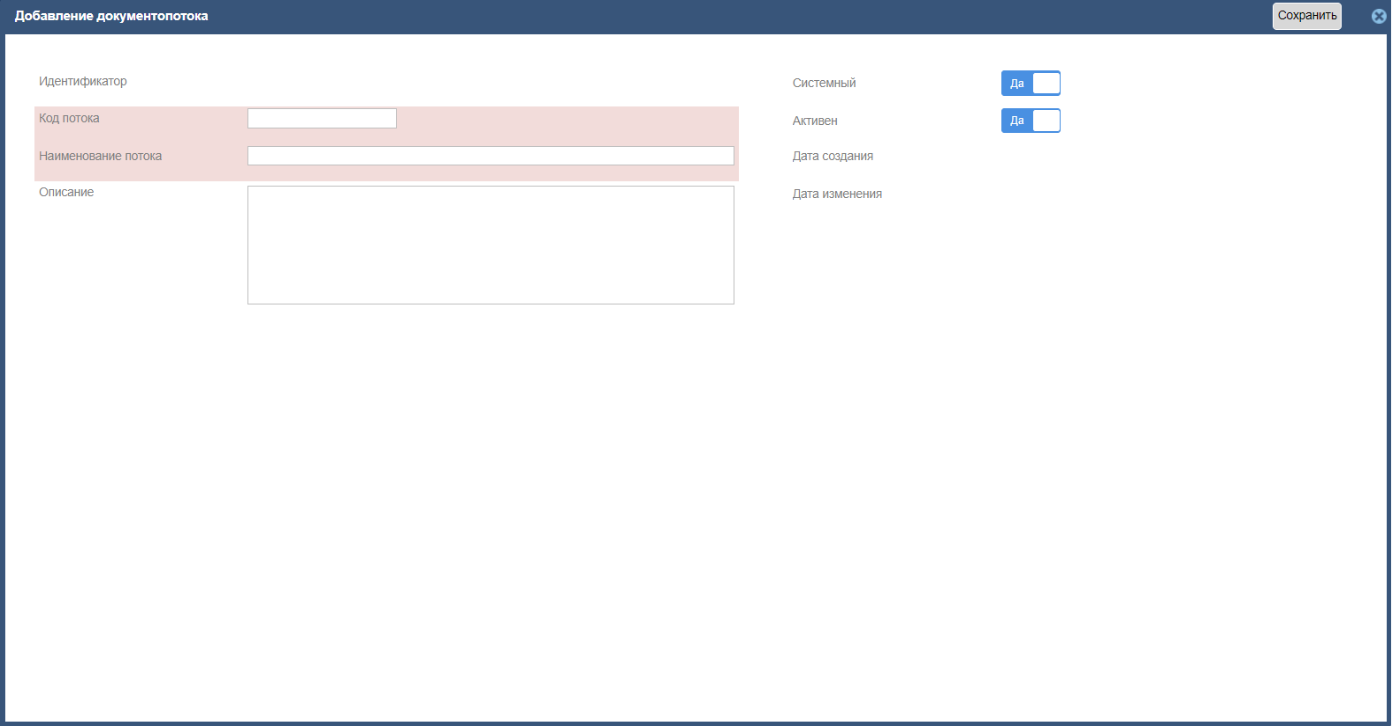 Рисунок 63 – Карточка добавления документопотокаДля сохранения введенных сведений нажмите кнопку «Сохранить». Если обязательные поля не заполнены, то при нажатии кнопку «Сохранить» появляется уведомление о невозможности сохранения карточки (см. Рисунок 64).Рисунок 64 - Уведомление о невозможности сохранения карточкиПри сохранении карточки документопотока осуществляется проверка на уникальность кода потока. Также осуществляется проверка на уникальность наименования потока (регистр букв не учитывается при проверке). При нарушении уникальности появляется диалоговое окно (см. Рисунок 65) с текстом: «Документопоток с указанным кодом или наименованием уже существует» и кнопка «ОК».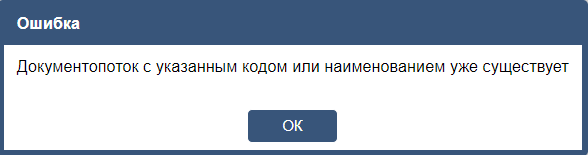 Рисунок 65 – Диалоговое окно о нарушении уникальности кода или наименованияПри нажатии на кнопку выхода появляется стандартное диалоговое окно о предупреждении потери введенных данных. Если никаких изменений в карточке не было, то предупреждение не выводится.Заполните обязательные поля (отмечены символом «*»), далее нажмите на кнопку «Сохранить». Набор полей карточки документопотока описан в Таблица 53.Таблица 53 - Набор полей карточки документопотокаАтрибутивный состав справочника «Документопотоки»Набор полей карточки документопотока описан в Таблица 54.Таблица 54 – Набор полей  карточки документопотокаСправочник «Зависимости объектов»Справочник «Зависимости объектов» предназначен для ведения и настройки зависимостей между объектами.Описание внешнего вида и поведения справочник «Зависимости объектов»Чтобы перейти в справочник «Зависимости объектов» войдите в Систему под учетной записью администратора, откройте раздел Справочники -> Коллегиальные -> Справочник штрихкодов.Списочная форма справочника «Зависимости объектов»Справочник представляет собой линейный список. Данные в списочной форме должны отображаться при переходе в справочник.Внешний вид справочника «Зависимости объектов» является типовым, описание представлено на (см. Рисунок 30).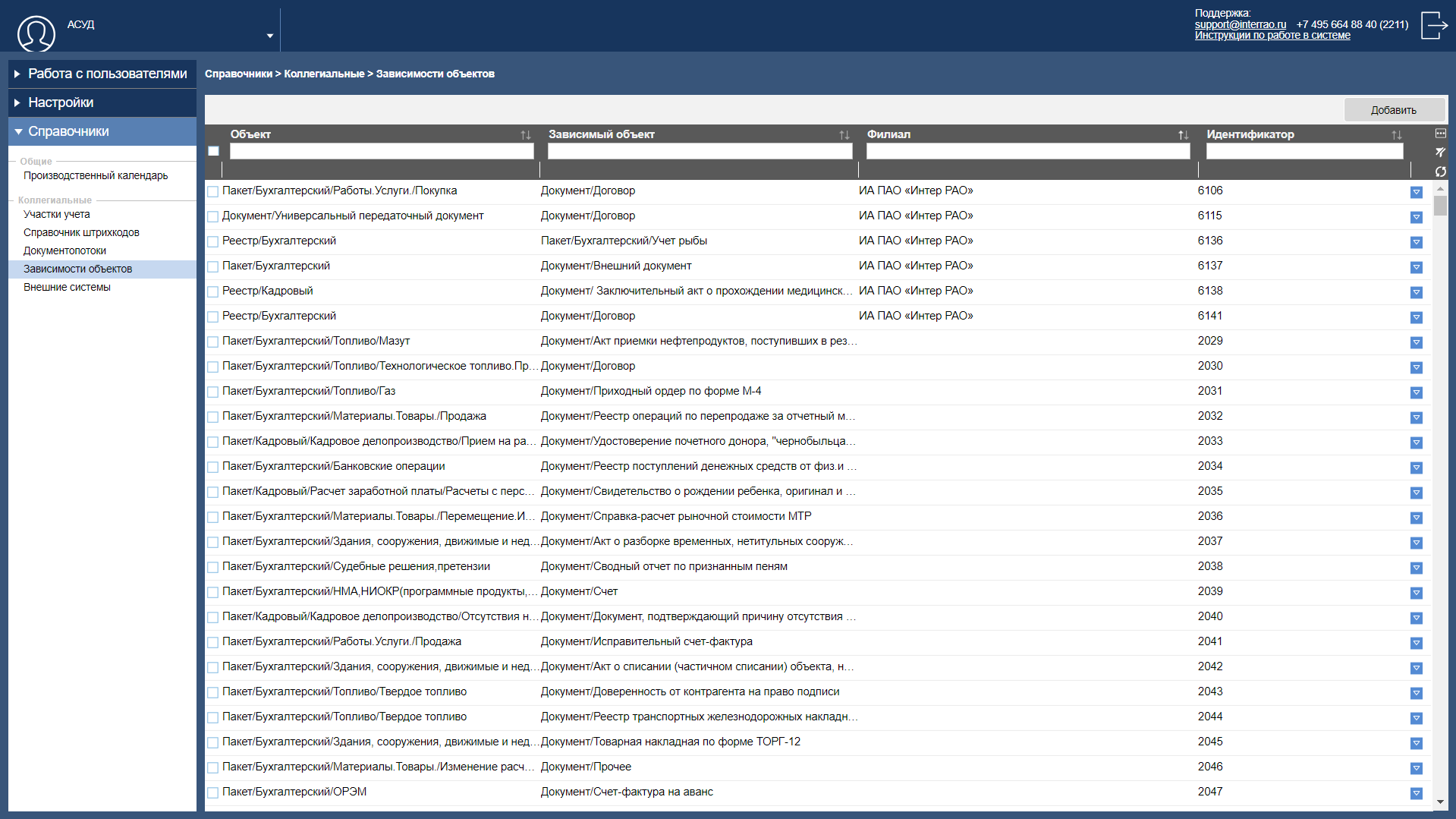 Рисунок 66 - Интерфейс главной страницы справочника «Зависимостей объектов»Панель кнопок является типовой, но имеет уникальную кнопку «Добавить» – при нажатии на кнопку открывается карточка зависимости в режиме добавления (см. Рисунок 68).Панель фильтров расположена над списочной формой, состав и поведение панели фильтров представлено в Таблица 55.Таблица 55 - Фильтры справочника «Зависимости объектов»На панели фильтров расположены функциональные кнопки, описание представлено в Таблица 56.Таблица 56 - Кнопки, расположенные на панели фильтровКонтекстное меню списочной формыУ каждой записи в справочнике есть контекстное меню, для вызова нажмите на кнопку .«Открыть» – при выборе действия открывается карточка зависимости в режиме редактирования. Также карточка зависимости в режиме редактирования открывается двойным кликом по записи на главной странице;«Удалить» - при выборе действия запись удаляется из справочника. Появляется диалоговое окно (см. Рисунок 67) с текстом «Вы точно хотите удалить выбранную запись?» и кнопками «Да» и «Нет».Рисунок 67 – Окно удаления элемента «Справочника штрихкодов»Условия для удаления элемента справочника из списочной формы:Удаление зависимости доступно из контекстного меню через действие «Удалить».Для удаления нескольких зависимостей необходимо установить признак выбора записей в чекбоксе списочной формы и выбрать из контекстного меню любой выбранной записи функцию «Удалить».Импорт записей в справочникИмпорт записей в справочник доступен по выбору действия «Импорт» элемента управления «Меню» на панели фильтров.Доступна возможность загрузки файла Excel с полями, описанными в Таблица 57.Таблица 57 – Состав импорт-файлаПри импорте записи в БД (справочник) перезаписываются или создаются в соответствии с импорт-файлом. Если зависимости из файла нет в справочнике, то она будет создана. Если зависимость из файла в справочнике есть, то она обновится в соответствии с файлом. Если зависимостей в файле нет, то в справочнике они остаются без изменений.После завершенного импорта формируется отчетный файл с полями, описанными в Таблица 58.Таблица 58 – Состав отчетного файлаФорма ввода новой записи справочника «Зависимости объектов»Для добавления зависимости в главном окне на панели кнопок нажмите на кнопку «Добавить», откроется окно «Добавление зависимости» (см. Рисунок 68).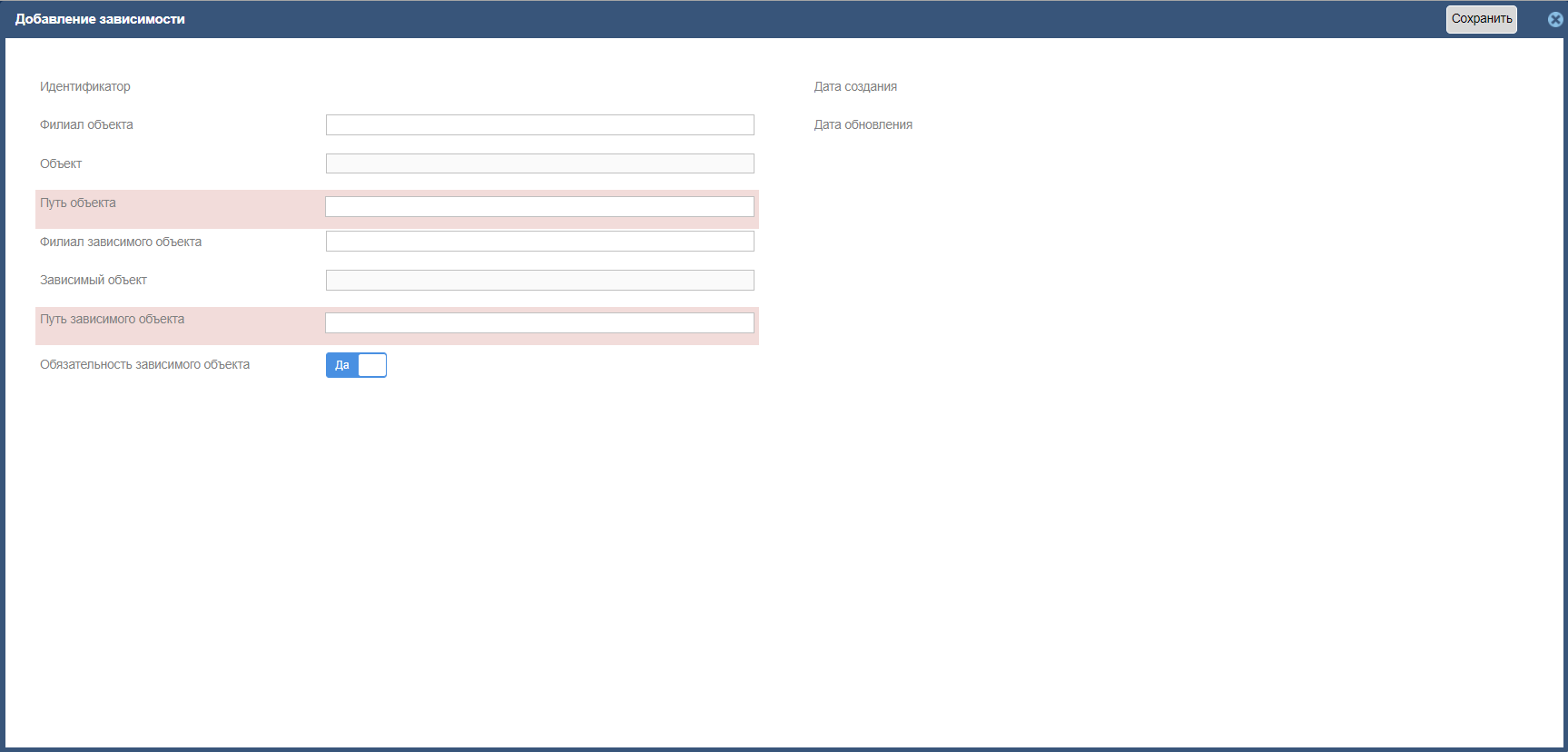 Рисунок 68 – Карточка добавления зависимостиДля сохранения введенных сведений нажмите кнопку «Сохранить». Если обязательные поля не заполнены, то при нажатии кнопку «Сохранить» появляется уведомление о невозможности сохранения карточки (см. Рисунок 69).Рисунок 69 - Уведомление о невозможности сохранения карточкиПри сохранении карточки зависимости осуществляется проверка на уникальность зависимости по объекту и зависимому объекту. При нарушении уникальности появляется диалоговое окно (см. Рисунок 70) с текстом: «Зависимость [объект-зависимый объект] уже существует в выбранном филиале» и кнопка «ОК».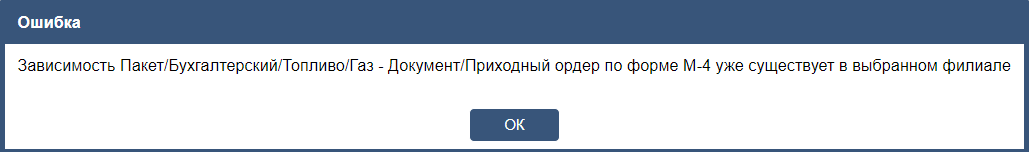 Рисунок 70 - Диалоговое окно о нарушении уникальности зависимостиПри нажатии на кнопку выхода появляется стандартное диалоговое окно о предупреждении потери введенных данных. Если никаких изменений в карточке не было, то предупреждение не выводится.Заполните обязательные поля (отмечены символом «*»), далее нажмите на кнопку «Сохранить». Набор полей карточки зависимости описан в Таблица 59.Таблица 59 - Набор полей карточки зависимостиАтрибутивный состав справочника «Зависимости объектов»Набор полей карточки зависимости описан в Таблица 60. Таблица 60 – Набор полей карточки зависимостиСправочник «Внешние системы»Справочник «Внешние системы» предназначен для ведения перечня внешних систем, с которыми настроено интеграционное взаимодействие.Описание внешнего вида и поведения справочник «Внешние системы»Чтобы перейти в справочник «Внешние системы» войдите в Систему под учетной записью администратора, откройте раздел Справочники -> Коллегиальные -> Внешние системы.Списочная формаСправочник представляет собой линейный список. Данные в списочной форме должны отображаться при переходе в справочник.Внешний вид справочника «Внешние системы» является типовым, описание представлено на (см. Рисунок 71).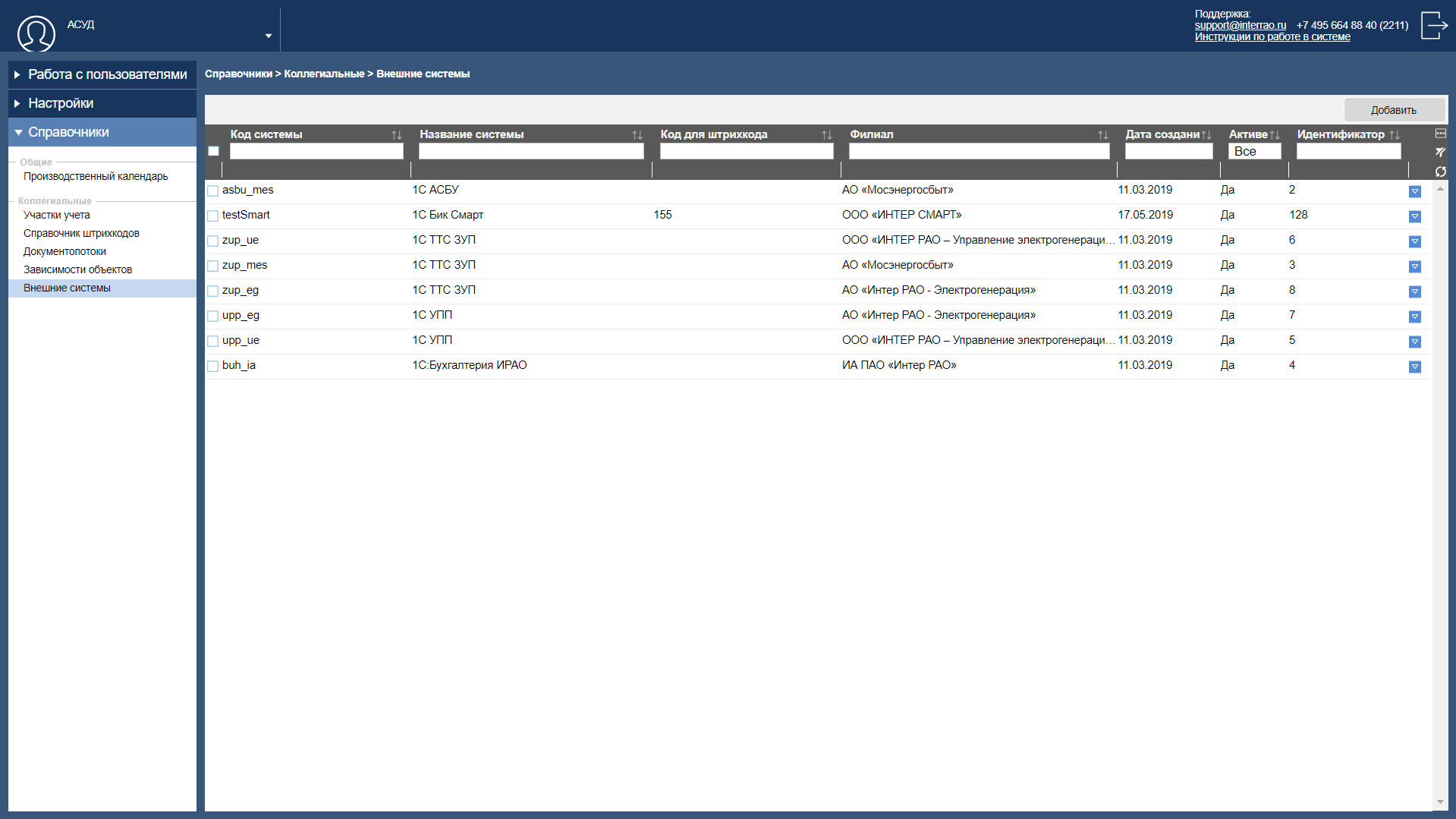 Рисунок 71 - Интерфейс главной страницы справочника «Внешние системы»Панель кнопок является типовой, но имеет уникальную кнопку «Добавить» – при нажатии на кнопку открывается карточка внешней системы в режиме добавления (см. Рисунок 74). Панель фильтров расположена над списочной формой, состав и поведение панели фильтров представлено в Таблица 61.Таблица 61 - Фильтры справочника «Внешние системы»На панели фильтров расположены функциональные кнопки, описание представлено в Таблица 62.Таблица 62 - Кнопки, расположенные на панели фильтровКонтекстное меню списочной формыУ каждой записи в справочнике есть контекстное меню, для вызова нажмите на кнопку .Если значение признака «Активен» равно «Да»:«Открыть» – при выборе действия открывается карточка внешней системы в режиме редактирования. Также карточка внешней системы в режиме редактирования открывается двойным кликом по записи на главной странице;«Деактивировать» – при выборе действия значение признака «Активен» изменяется на «Нет», объект становится неактивным. Появляется диалоговое окно (см. Рисунок 17) с текстом «Вы уверены, что хотите деактивировать выбранные объекты?» и кнопками «Да» и «Нет».Рисунок 72 – Окно деактивации элемента справочника «Внешние системы»Если значение признака «Активен» равно «Нет»:«Открыть» – при выборе действия открывается карточка внешней системы в режиме редактирования. Также карточка внешней системы в режиме редактирования открывается двойным кликом по записи на главной странице;«Активировать» – при выборе действия значение признака «Активен» изменяется на «Да», объект становится активным. Появляется диалоговое окно (см. Рисунок 73) с текстом «Вы уверены, что хотите активировать выбранные объекты?» и кнопками «Да» и «Нет».Рисунок 73 - Окно активации элемента справочника «Внешние системы»Условия для деактивации/ активации элемента справочника из списочной формы:Деактивация внешней системы доступна из контекстного меню через действие «Деактивировать». Значение в столбце «Активен» автоматически будет изменено на «Нет».Деактивация нескольких записей внешних систем доступна из контекстного меню. Для выполнения действия необходимо установить признак выбора записей в чекбоксе списочной формы и выбрать из контекстного меню любой выбранной записи функцию «Деактивировать». Значение в столбце «Активен» будет изменено на «Нет».Активация внешней системы доступна из контекстного меню через действие «Активировать». Значение в столбце «Активен» автоматически будет изменено на «Да».Активация нескольких записей внешних систем доступна из контекстного меню. Для выполнения действия необходимо установить признак выбора записей в чекбоксе списочной формы и выбрать из контекстного меню любой выбранной записи функцию «Активировать». Значение в столбце «Активен» будет изменено на «Да».Если выбрано несколько внешних систем с разными значениями в столбце «Активен», то доступных действий нет.Карточка внешней системыДля добавления внешней системы в главном окне на панели кнопок нажмите на кнопку «Добавить», откроется окно «Добавление внешней системы» (см. Рисунок 74).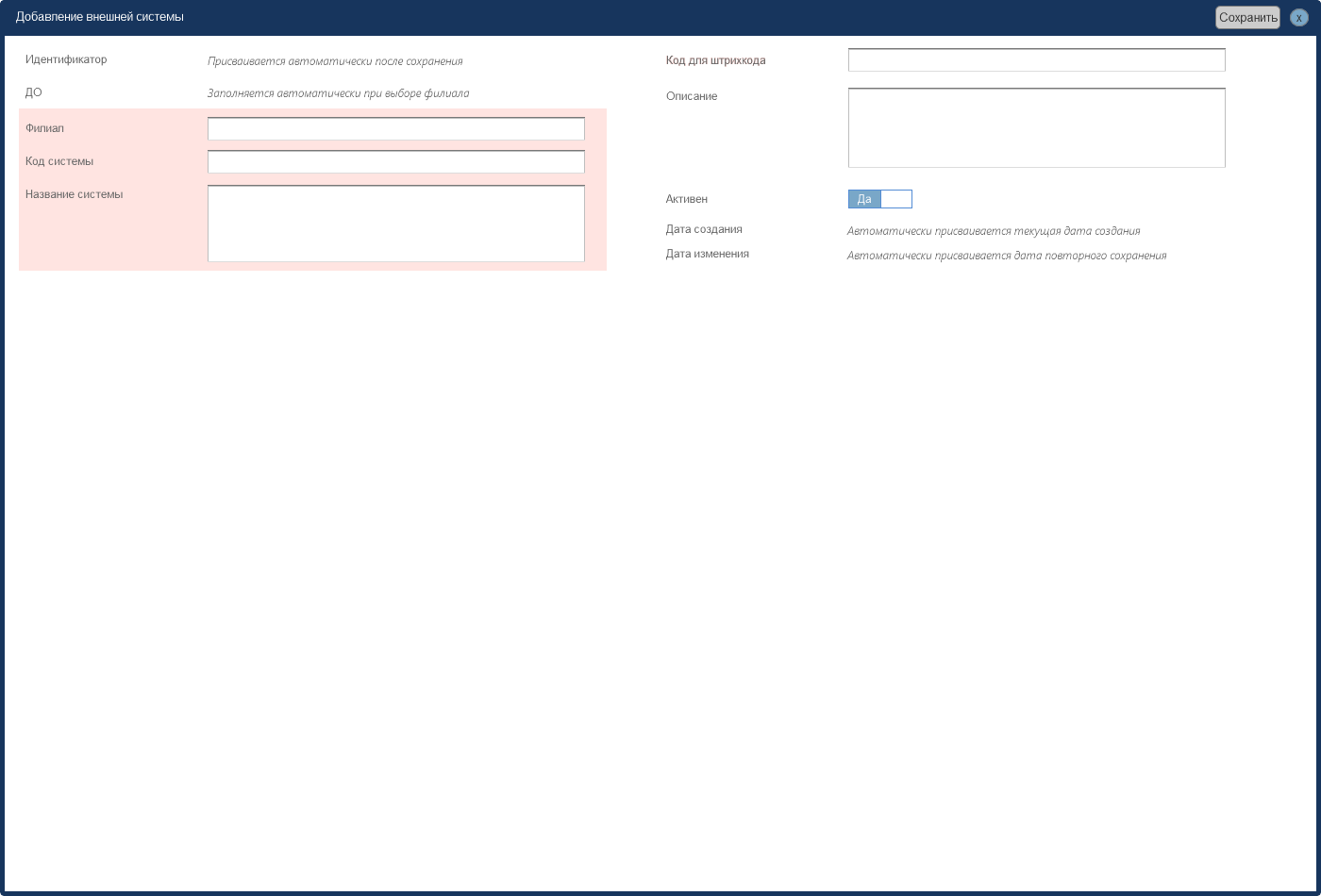 Рисунок 74 – Карточка добавления внешней системыДля сохранения введенных сведений нажмите кнопку «Сохранить». Если обязательные поля не заполнены, то при нажатии кнопку «Сохранить» появляется уведомление о невозможности сохранения карточки (см. Рисунок 75).Рисунок 75 - Уведомление о невозможности сохранения карточкиПри сохранении карточки внешней системы осуществляется проверка на уникальность кода системы. При нарушении уникальности кода появляется диалоговое окно (см. Рисунок 76) с текстом: «Система с таким кодом уже существует» и кнопка «ОК».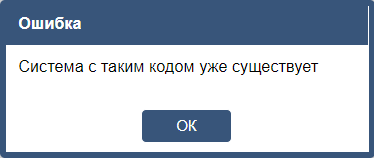 Рисунок 76 - Диалоговое окно о нарушении уникальности наименованияПоле «Код для штрихкода» может содержать только цифры, при вводе иных символов и попытке сохранить изменения, появляется диалоговое окно (см. Рисунок 77) с текстом: «Поле «Код для штрихкода» должно содержать только цифры» и кнопка «ОК».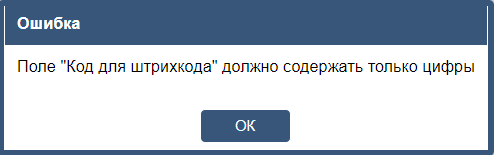 Рисунок 77 – Диалоговое окно о нарушении содержания поля «Код для штрихкода»При нажатии на кнопку выхода появляется стандартное диалоговое окно о предупреждении потери введенных данных. Если никаких изменений в карточке не было, то предупреждение не выводится.Заполните обязательные поля (отмечены символом «*»), далее нажмите на кнопку «Сохранить». Набор полей карточки внешней системы описан в Таблица 63.Таблица 63 - Набор полей карточки внешней системыАтрибутивный состав справочника «Внешние системы»Набор полей карточки внешней системы описан в Таблица 64.Таблица 64 – Набор полей карточки внешней системыСправочник «Точки ввода»Справочник «Точки ввода» предназначен для ведения перечня точек ввода, с которыми настроено интеграционное взаимодействие.Описание внешнего вида и поведения справочника «Точки ввода»Чтобы перейти в справочник «Внешние системы» войдите в Систему под учетной записью администратора, откройте раздел Справочники -> Коллегиальные -> Точки ввода.Списочная формаСправочник представляет собой линейный список. Данные в списочной форме должны отображаться при переходе в справочник.Внешний вид справочника «Точки ввода» на (см. Рисунок 78).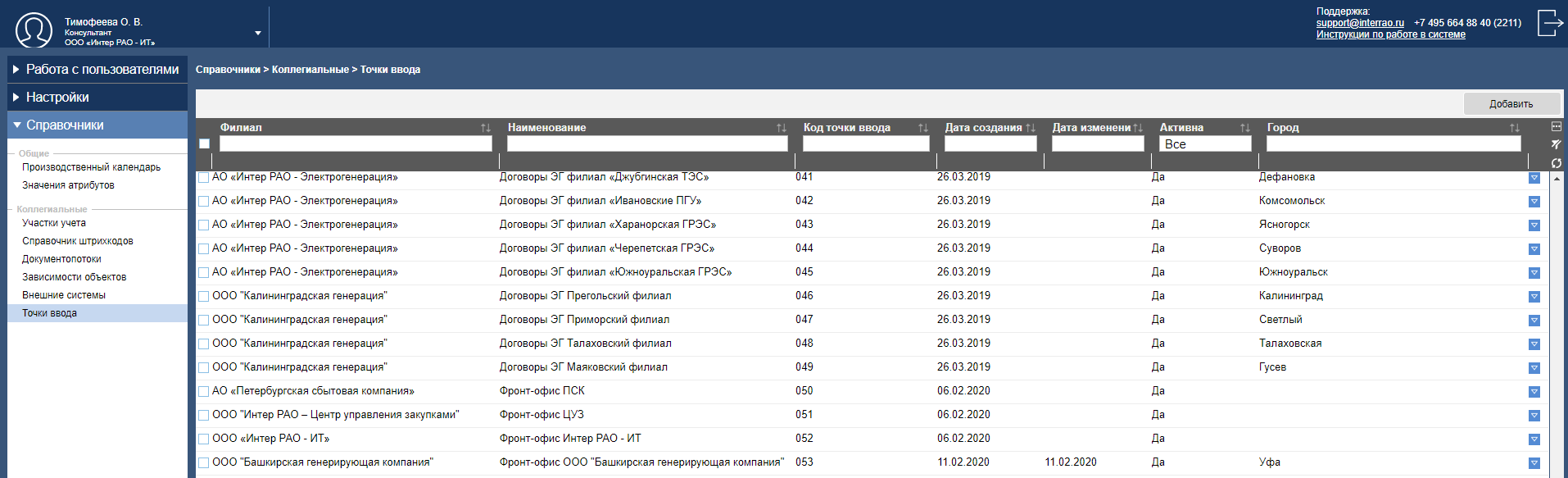 Рисунок 78 - Интерфейс главной страницы справочника «Точки ввода»На панели располагается кнопка «Добавить» – при нажатии на кнопку открывается карточка внешней системы в режиме добавления (см. Рисунок 74). Панель фильтров расположена над списочной формой, состав и поведение панели фильтров представлено в Таблица 65.Таблица 65 - Фильтры справочника «Внешние системы»На панели фильтров расположены функциональные кнопки, описание представлено в Таблица 66.Таблица 66 - Кнопки, расположенные на панели фильтровКонтекстное меню списочной формыУ каждой записи в справочнике есть контекстное меню, для вызова нажмите на кнопку .Если значение признака «Активен» равно «Да»:«Деактивировать» – при выборе действия значение признака «Активен» изменяется на «Нет», объект становится неактивным. Появляется диалоговое окно (см. Рисунок 79) с текстом «Вы уверены, что хотите деактивировать выбранные объекты?» и кнопками «Да» и «Нет». «Открыть» – при выборе действия открывается карточка внешней системы в режиме редактирования. Также карточка внешней системы в режиме редактирования открывается двойным кликом по записи на главной странице;Рисунок 79 – Окно деактивации элемента справочника «Внешние системы»Если значение признака «Активен» равно «Нет»:«Открыть» – при выборе действия открывается карточка внешней системы в режиме редактирования. Также карточка внешней системы в режиме редактирования открывается двойным кликом по записи на главной странице;«Активировать» – при выборе действия значение признака «Активен» изменяется на «Да», объект становится активным. Появляется диалоговое окно (см. Рисунок 80) с текстом «Вы уверены, что хотите активировать выбранные объекты?» и кнопками «Да» и «Нет».Рисунок 80 - Окно активации элемента справочника «Внешние системы»Условия для деактивации/ активации элемента справочника из списочной формы:Деактивация внешней системы доступна из контекстного меню через действие «Деактивировать». Значение в столбце «Активен» автоматически будет изменено на «Нет».Деактивация нескольких записей внешних систем доступна из контекстного меню. Для выполнения действия необходимо установить признак выбора записей в чекбоксе списочной формы и выбрать из контекстного меню любой выбранной записи функцию «Деактивировать». Значение в столбце «Активен» будет изменено на «Нет».Активация внешней системы доступна из контекстного меню через действие «Активировать». Значение в столбце «Активен» автоматически будет изменено на «Да».Активация нескольких записей внешних систем доступна из контекстного меню. Для выполнения действия необходимо установить признак выбора записей в чекбоксе списочной формы и выбрать из контекстного меню любой выбранной записи функцию «Активировать». Значение в столбце «Активен» будет изменено на «Да».Если выбрано несколько внешних систем с разными значениями в столбце «Активен», то доступных действий нет.Карточка внешней системыДля добавления внешней системы в главном окне на панели кнопок нажмите на кнопку «Добавить», откроется окно «Добавление внешней системы» (см. Рисунок 81).Рисунок 81 – Карточка добавления внешней системыДля сохранения введенных сведений нажмите кнопку «Сохранить». Если обязательные поля не заполнены, то при нажатии кнопку «Сохранить» появляется уведомление о невозможности сохранения карточки (см. Рисунок 82).Рисунок 82 - Уведомление о невозможности сохранения карточкиПри нажатии на кнопку выхода появляется стандартное диалоговое окно о предупреждении потери введенных данных. Если никаких изменений в карточке не было, то предупреждение не выводится.Заполните обязательные поля (отмечены символом «*»), далее нажмите на кнопку «Сохранить». Набор полей карточки внешней системы описан в Таблица 67.Таблица 67 - Набор полей форма добавления или редактирования записи справочникаАВАРИЙНЫЕ СИТУАЦИИ И ИНЦИДЕНТЫТипичные ошибки, возникающие при работе с системой.ПРИЛОЖЕНИЕ 1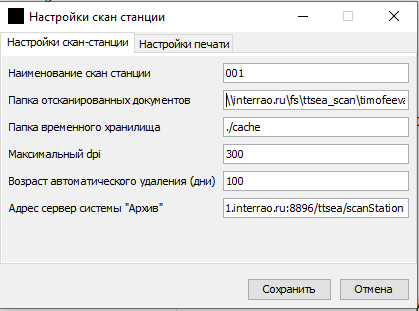 Инструкции по установке «Скан станции» размещена на ресурсе:\\interrao.ru\irao_it\distr\scanstation\ Утверждено:____________ООО «Интер РАО –ИТ»____________ «____»_______________ 2020 г.ТИПОВАЯ ТИРАЖНАЯ СИСТЕМА «ЭЛЕКТРОННЫЙ АРХИВ»модуль администрированияРуководство АДминистратора_ТИПОВАЯ ТИРАЖНАЯ СИСТЕМА «ЭЛЕКТРОННЫЙ АРХИВ»модуль администрированияРуководство АДминистратора_ТИПОВАЯ ТИРАЖНАЯ СИСТЕМА «ЭЛЕКТРОННЫЙ АРХИВ»модуль администрированияРуководство АДминистратора_На  120 листахСОГЛАСОВАНО:_____________________________«____»_______________2020 г.СОГЛАСОВАНО:_____________________________ «   » _______________ 2020г.ДатаВерсияОписаниеАвтор01.01.201800.01.00Исходная версия документа20.02.202000.02.00Email-технология и служба по пересылке и получению электронных сообщений между пользователями компьютерной сети.Lightweight Directory Access Protocol (LDAP)-протокол, использующий TCP/IP и позволяющий производить операции аутентификации (bind), поиска (search) и сравнения (compare), а также операции добавления, изменения или удаления записей.PostgreSQL-свободная объектно-реляционная система управления базами данных.UserPrincipalName (UPN)-это атрибут, который является именем пользователя для входа через Интернет на основе интернет-стандарта RFC 822.Администратор системы-пользователь, обладающий административными правами в ТТС ЭА.Администратор сервера-пользователь, обладающий административными правами на сервере.Администратор рабочей станции-пользователь, обладающий административными правами на рабочих станциях пользователей.База данных (database)-совокупность взаимосвязанных данных, организованных в соответствии со схемой базы данных таким образом, чтобы с ними мог работать пользователь.Администратор базы данных-пользователь, обладающий административными правами в PostgreSQL.Интегрированная система-совокупность двух или более взаимоувязанных АС, в которой функционирование одной из них зависит от результатов функционирования другой (других) так, что эту совокупность можно рассматривать как единую АС.Интерфейс-совокупность средств, при помощи которых пользователь взаимодействует с различными программами и устройствами.Контрол- объект интерфейса система, визуализирующий информацию из базы данных, размещенный на форме.ОШС-организационно-штатная структура.Пользователь-работник ПАО «Интеррао» и/или дочернего общества, участвующий в функционировании системы или использующий результаты ее функционирования.Программа-данные, предназначенные для управления конкретными компонентами системы обработки информации в целях реализации определенного алгоритма.Система, ТТС ЭА-типовая тиражная система «Электронный архив».Технический проект-комплект проектных документов на систему, разрабатываемый на стадии "Технический проект", утвержденный в установленном порядке, содержащий основные проектные решения по системе в целом, ее функциям и всем видам обеспечения системы и достаточный для разработки рабочей документации на систему.Форма-объект интерфейса система, визуализирующий информацию из базы данных.Наименование Описание и назначениеОчистить фильтрыОчищает поля фильтра, возвращая их в значения по умолчаниюОбновитьОбновляет значения атрибутов в списочной формеПиктограмма сортировки над каждым полем фильтраДоступна сортировка значений в столбце от меньшего к большему, от большего к меньшему. Третье нажатие на значок сортировки снимает сортировку.Наименование кнопкиПоведениеОтобразить филиалы/ Скрыть филиалыКнопка, скрывающая/отображающая в дереве справочника филиалы.Если кнопка «черная» (не нажата) - филиал отображаются.Если кнопка «серая» (нажата) - филиал скрыты.По умолчанию кнопка не нажата и все филиалы отображаются.Отобразить отделы/ Скрыть отделыКнопка скрывающая/отображающая в дереве справочника отделы.Если кнопка «черная» (не нажата) - отделы отображаются.Если кнопка «серая» (нажата) - отделы скрыты.По умолчанию кнопка не нажата и все отделы отображаются.Отобразить должности и пользователей/ Скрыть должности и пользователейКнопка скрывающая/отображающая в дереве справочника должности и пользователей.Если кнопка «черная» (не нажата) – должности/ пользователей отображаются.Если кнопка «серая» (нажата) - должности/сотрудники скрыты.По умолчанию кнопка не нажата и все должности/ пользователя отображаются.Добавить филиалКнопка открывает карточку добавления филиала (см. Рисунок 86)Наименование фильтраНаименование фильтраТип фильтраОписание и назначениеСортировкаЧекбоксЧекбоксЧекбоксПредназначен для выделения всех видимых записей справочника, либо для снятия выделения с записейНетОрганизация/ Филиал/ Отдел/ ДолжностьГрупповой фильтрСгруппированный фильтр, поиск по выбранному значению. Выбор из выпадающего списка.По умолчанию выбран фильтр «Филиал».НетОрганизация/ Филиал/ Отдел/ ДолжностьОрганизацияСправочникПо умолчанию выбрана организация пользователя, либо не выбрано ничего, если у пользователя нет организации. При нажатии на поле, открывается контрол со списком бизнес-юнитов.Единичный выбор.По убыванию.По возрастанию.Организация/ Филиал/ Отдел/ ДолжностьФилиалСправочникПо умолчанию выбран филиал пользователя. При нажатии на поле раскрывается контрол, содержащий список филиалов организации, с возможностью поиска по списку.Поиск по вводу текста в строке от трех символов, результаты отображаются раскрытием узла дерева, в котором найдено совпадение. Возможен выбор несколько филиалов. При этом в поле фильтра отображается текст: «Выбрано N филиал(а/ов)», где N- количество выбранных филиалов. При наведении курсора на поле отображается наименование выбранных филиалов. При выборе родительского филиала автоматически выбираются все входящие в него филиалы.Если пользователь принадлежит к филиалу, указанному управляющей компании для другого филиала, то пользователь в фильтре «Филиал» может выбрать свой филиал, а также выбрать другой филиал.Множественный выбор.По убыванию.По возрастанию.Организация/ Филиал/ Отдел/ ДолжностьОтделСправочникПо умолчанию выбран отдел пользователя. При нажатии на поле раскрывается контрол, содержащий список отделов филиала, с возможностью поиска по списку.Поиск по вводу текста в строке от трех символов, результаты отображаются раскрытием узла дерева, в котором найдено совпадение. Возможен выбор несколько отделов. При этом в поле отдела отображается текст: «Выбрано N отдел(а/ов)», где N- количество выбранных отделов. При наведении курсора на поле отображается наименование выбранных отделов. При выборе родительского отдела автоматически выбираются все входящие в него отделы. При выборе родительского филиала автоматически выбираются все входящие в него отделы.Множественный выбор.По убыванию.По возрастанию.Организация/ Филиал/ Отдел/ ДолжностьДолжностьТекстПоиск по введенному тексту в строке от трех символовПо убыванию.По возрастанию.ИндексИндексТекстПоиск по введенному тексту в строке от двух символовПо убыванию.По возрастанию.ФИОФИОТекстПоиск по введенному тексту в строке от трех символовПо убыванию.По возрастанию.ЛогинЛогинТекстПоиск по введенному тексту в строке от трех символовПо убыванию.По возрастанию.НаименованиеТип контролаПоведениеБазовая единицаТекстПоле, не заполняемое пользователем. Автоматически подставляется организация из фильтра «Организация».Полное название*ТекстТекстовое полеКраткое название*ТекстТекстовое полеОфициальное названиеТекстТекстовое полеПолное официальное названиеТекстТекстовое полеДелопроизводственный индекс филиала*ТекстТекстовое полеВнутренний индекс филиала*ТекстТекстовое полеФлаг головного филиалаЛогическоеСодержит признак головного филиала.Переключатель, по умолчанию значение «Нет».Возможно изменить значение на «Да».Управляющая компанияСправочникПо умолчанию поле не заполнено. Контекстный поиск по справочнику филиалов от 3 символов, с выпадающим плоским списком.При нажатии на кнопку «+», открывается справочник филиалов, отфильтрованный по организации (нельзя изменить).Единичный выбор.Код SAPТекстТекстовое полеПочтовый адрес*ТекстТекстовое полеЮридический адрес*ТекстТекстовое полеКонтактные телефоны*ТекстТекстовое полеКод филиала для штрихкодаТекстТекстовое полеКод филиал для штрихкодаТекстТекстовое полеИностранный филиалЛогическоеСодержит признак иностранного филиала.Переключатель, по умолчанию значение «Нет».Возможно изменить значение на «Да».НаименованиеТип контроляПоведениеПолное название*ТекстТекстовое полеКраткое название*ТекстТекстовое полеАббревиатураТекстТекстовое полеИндекс*ТекстТекстовое поле. Если указанный индекс используется других отделом, то Система уведомляет об этом пользователя (см. Рисунок 6)Код SAPТекстТекстовое полеВышестоящий отделСправочникПо умолчанию поле не заполнено. Контекстный поиск по справочнику отделов от 3 символов, с выпадающим плоским списком.При нажатии на кнопку «+», открывается справочник отделов, отфильтрованный по филиалу (нельзя изменить).Единичный выбор.ФилиалСправочникПо умолчанию выбран филиал из которого было вызвано действие создания отдела. При нажатии на поле раскрывается контрол, содержащий список филиалов организации, с возможностью поиска по списку.Поиск по вводу текста в строке от трех символов, результаты отображаются раскрытием узла дерева, в котором найдено совпадение. Единичный выбор.ДелопроизводительСправочникПо умолчанию поле не заполнено. Контекстный поиск по справочнику пользователей от 3 символов, с выпадающим плоским списком.При нажатии на кнопку «+», открывается стандартное окно ОШС на вкладке «Внутренние».Единичный выбор.ТипСправочникСодержит плоский список типов отделовУчаствует в синхронизацииЛогическоеСодержит признак участия в синхронизации.Переключатель, по умолчанию значение «Нет».Возможно изменить значение на «Да».НаименованиеТип контролаПоведениеОтдел*СправочникПо умолчанию поле заполнено отделом из которого было вызвано действие. Контекстный поиск по справочнику отделов от 3 символов, с выпадающим плоским списком.При нажатии на кнопку «+», открывается справочник отделов, отфильтрованный по филиалу (нельзя изменить).Единичный выбор.Должность*ТекстТекстовое полеУровень должностиСправочникСодержит список уровней должности.Единичный выбор.ФИО пользователяСправочникПо умолчанию поле не заполнено. Контекстный поиск по справочнику пользователей от 3 символов, с выпадающим плоским списком.При нажатии на кнопку «+», открывается стандартное окно ОШС на вкладке «Внутренние» (Описание справочника «ОШС» представлен в п. 9.1.1.1)Единичный выбор.Непосредственный руководительСправочникПо умолчанию поле не заполнено. Контекстный поиск по справочнику пользователей от 3 символов, с выпадающим плоским списком.При нажатии на кнопку «+», открывается стандартное окно ОШС на вкладке «Внутренние» (Описание справочника «ОШС» представлен в п. 7.10.)Единичный выбор.ЗаместителиСправочникПо умолчанию поле не заполнено. Контекстный поиск по справочнику пользователей от 3 символов, с выпадающим плоским списком.При нажатии на кнопку «+», открывается стандартное окно ОШС на вкладке «Внутренние» (Описание справочника «ОШС» представлен в п. 7.10.)Множественный выбор.Назначен заместителемТекстПоле, не заполняемое пользователем. Автоматически подтягиваются ФИО пользователей, у которых выбранный пользователь является заместителем Личный помощникСправочникПо умолчанию поле не заполнено. Контекстный поиск по справочнику пользователей от 3 символов, с выпадающим плоским списком.При нажатии на кнопку «+», открывается стандартное окно ОШС на вкладке «Внутренние» (Описание справочника «ОШС» представлен в п. 7.10.)Единичный выбор.Назначен помощникомТекстПоле, не заполняемое пользователем. Автоматически подтягиваются ФИО пользователей, у которых выбранный пользователь является помощникомДелопроизводитель подразделенияСправочникПо умолчанию поле не заполнено. Контекстный поиск по справочнику отделов от 3 символов, с выпадающим плоским списком.При нажатии на кнопку «+», открывается справочник отделов, отфильтрованный по филиалу (нельзя изменить).Единичный выбор.Наименование поляТип поляСодержаниеБазовая единицаСсылка на таблицу ddt_business_unitСсылка на верхнеуровневую организациюПолное название*Строка, 200 Содержит полное название филиалаКраткое название*Строка, 200 Содержит краткое название филиалаОфициальное названиеСтрока, 200Содержит официальное название филиалаПолное официальное названиеСтрока, 400Содержит полное официальное название филиалаДелопроизводственный индекс филиала*Строка, 20Содержит делопроизводственный индекс филиалаВнутренний индекс филиала*Строка, 20Содержит внутренний индекс филиалаФлаг головного филиалаЛогическоеСодержит признак головного филиалаУправляющая компанияСсылка на таблицу ddt_branchСсылка на филиалКод SAPСтрока, 50Содержит код SAPПочтовый адрес*Строка, 200Содержит почтовый адрес филиалаЮридический адрес*Строка, 200Содержит юридический адрес филиалаКонтактные телефоны*Строка, 200Содержит контактные телефоны филиалаИностранный филиалЛогическоеСодержит признак иностранного филиалаНаименование поляТип поляСодержаниеПолное название*Строка, 200Содержит полное название отделаКраткое название*Строка, 200Содержит краткое название отделаАббревиатураСтрока, 20Содержит аббревиатуру отделаИндекс*Строка, 20Содержит индекс отделаКод SAPСтрока, 50Содержит код SAPВышестоящий отделСсылка на таблицу ddt_org_departmentСсылка на отделФилиалСсылка на таблицу ddt_branchСсылка на филиалДелопроизводительСсылка на «Справочник пользователей»Содержит связь с пользователем из «Справочника пользователей»ТипСсылка на справочник типов отделаСодержит тип отделаУчаствует в синхронизацииЛогическоеСодержит признак участия в синхронизацииНаименование поляТип поляСодержаниеОтдел*Ссылка на таблицу ddt_org_departmentСсылка на отделНазвание должности*Строка, 400Содержит название должностиУровень должностиСсылка на справочник уровней должностиСодержит уровень должностиФИО пользователяСсылка на «Справочник пользователей»Содержит связь с пользователем из «Справочника пользователей»Непосредственный руководительСсылка на «Справочник пользователей»Содержит связь с пользователем из «Справочника пользователей»ЗаместителиСсылка на «Справочник пользователей»Содержит связь с пользователем из «Справочника пользователей»Назначен заместителемСсылка на «Справочник пользователей»Содержит связь с пользователем из «Справочника пользователей»Личный помощникСсылка на «Справочник пользователей»Содержит связь с пользователем из «Справочника пользователей»Назначен помощникомСсылка на «Справочник пользователей»Содержит связь с пользователем из «Справочника пользователей»Делопроизводитель подразделенияСсылка на таблицу ddt_org_departmentСсылка на отделНаименование фильтраНаименование фильтраТип фильтраОписание и назначениеСортировкаЧекбоксЧекбоксЧекбоксПредназначен для выделения всех видимых записей справочника, либо для снятия выделения с записейНетФИО/ ДолжностьГрупповой фильтрСгруппированный фильтр, поиск по выбранному значению. Поиск по выбранному значению.По умолчанию выбран «ФИО».НетФИО/ ДолжностьФИОТекстПоиск по введенному тексту в строке от трех символовПо убыванию.По возрастанию.ФИО/ ДолжностьДолжностьТекстПоиск по введенному тексту в строке от трех символовПо убыванию.По возрастанию.Филиал/ ОтделГрупповой фильтрСгруппированный фильтр, поиск по выбранному значению. Выбор из выпадающего списка.По умолчанию выбран фильтр «Филиал».НетФилиал/ ОтделФилиалСправочникПо умолчанию выбран филиал пользователя. При нажатии на поле раскрывается контрол, содержащий список филиалов организации, с возможностью поиска по списку.Поиск по вводу текста в строке от трех символов, результаты отображаются раскрытием узла дерева, в котором найдено совпадение. Список содержит бизнес-юниты, которые нельзя выбрать и список филиалов по ним, которые доступны для выбора. Если пользователь принадлежит к филиалу, указанному управляющей компании для другого филиала, то пользователь в фильтре «Филиал» может выбрать свой филиал, а также выбрать другой филиал.Единичный выбор.По убыванию.По возрастанию.Филиал/ ОтделОтделСправочникПо умолчанию выбран отдел пользователя. При нажатии на поле раскрывается контрол, содержащий список отделов филиала, с возможностью поиска по списку.Поиск по вводу текста в строке от трех символов, результаты отображаются раскрытием узла дерева, в котором найдено совпадение. Возможен выбор несколько отделов. При этом в поле отдела отображается текст: «Выбрано N отдел(а/ов)», где N- количество выбранных отделов. При наведении курсора на поле отображается наименование выбранных отделов. При выборе родительского отдела автоматически выбираются все входящие в него отделы. При выборе родительского филиала автоматически выбираются все входящие в него отделы.Множественный выбор.Выбранный отдел не влияет на создание сотрудника. Тянется из должности.По убыванию.По возрастанию.ЛогинЛогинСправочникПоиск по введенному тексту в строке от трех символовПо убыванию.По возрастанию.Сертификат SNСертификат SNТекстПоиск по введенному тексту в строке от двух символовПо убыванию.По возрастанию.UPNUPNТекстПоиск по введенному тексту в строке от трех символовПо убыванию.По возрастанию.Списан в архивСписан в архивВыпадающий список со значениями: «Пусто» (без текста), «Да», «Нет»Содержит выпадающий список со значениями: «Да», «Нет» и пустое значение.При выборе значения:«Да» - в списочной форме отображаются записи, в карточке которых стоит признак «Списан в архив».«Нет» - в списочной форме отображаются записи, в карточке которых не стоит признак «Списан в архив».Пусто – отображаются все значенияПо умолчанию выбрано пустое значение. Единичный выбор.По убыванию.По возрастанию.Наименование Наименование Тип контролаПоведениеЛогин пользователя*Логин пользователя*Текст/ СправочникТекст: ввод текста в полеСправочник: для выбора существующего логина нажать на кнопку «+», откроется стандартное окно ОШС на вкладке «Внутренние».Email*Email*ТекстТекстовое полеФамилия*Фамилия*ТекстТекстовое полеИмя*Имя*ТекстТекстовое полеОтчествоОтчествоТекстТекстовое полеТелефонТелефонТекстТекстовое полеИнициалыИнициалыТекстТекстовое полеОрганизацияОрганизацияСправочникПоле, не заполняемое пользователем. Заполняется автоматически по заполненному фильтру «Филиал» (выбранный филиал относится к определенной организации) на главной странице «Справочника пользователей», без возможности измененияФилиалФилиалСправочникПо умолчанию заполнен филиалом, который был выбран в фильтре "Филиал", с возможностью изменения. При нажатии на поле раскрывается контрол, содержащий список филиалов организации, с возможностью поиска по списку.Поиск по вводу текста в строке от трех символов, результаты отображаются раскрытием узла дерева, в котором найдено совпадение.Единичное значение.КомментарийКомментарийТекстТекстовое полеИнсайдерИнсайдерЛогическоеСодержит признак инсайдера.Переключатель, по умолчанию значение «Нет».Возможно изменить значение на «Да».Основной логинОсновной логинТекстТекстовое полеСвязанные логиныСвязанные логиныТекстПоле, не заполняемое пользователем. Автоматически подтягиваются связанные с основным логином логиныДелегатДелегатТекстПоле, не заполняемое пользователем. Автоматически подтягиваются ФИО пользователя, которому перенаправляют задачи пользователя. Данные в поле добавляются по действию «Назначить постоянное замещение»Назначен делегатомНазначен делегатомТекстПоле, не заполняемое пользователем. Автоматически подтягиваются ФИО пользователя, чьи задачи выполняет пользовательЗапланированные замещенияЗапланированные замещенияТекстПоле, не заполняемое пользователем. Данные в поле добавляются по действию «Назначить замещение на время отпуска»Скрывать делегатаСкрывать делегатаЛогическоеСодержит признак скрытия делегата.Переключатель, по умолчанию значение «Нет».Возможно изменить значение на «Да».Сведения о сертификате SNГруппа полейСодержит группу полей о сертификате SN и UPN пользователя, может быть перевыбрана. Поиск через логин в LDAP и Email.Логин LDAPТекстТекстовое полеUPNТекстТекстовое полеОписаниеТекстТекстовое полеСертификат SNТекстТекстовое полеДата началаТекстТекстовое полеДата окончанияТекстТекстовое полеАдрес сервера приложенийАдрес сервера приложенийТекстТекстовое полеСписано в архивСписано в архивЛогическоеСодержит признак списания в архив.Переключатель, по умолчанию значение «Нет».Возможно изменить значение на «Да».Наименование Тип контролаПоведениеИсточник пользователя*СправочникПо умолчанию поле заполнено значением «Подключеный пароль». При нажатии на поле раскрывается линейный список с источниками пользователя для его авторизации в системе.Единичный выбор.Пароль*ТекстТекстовое поле, обязательное для заполнения, при выбранном источнике пользователя «Подключенный пароль»Подтвердите пароль*ТекстТекстовое поле, обязательное для заполнения, при выбранном источнике пользователя «Подключенный пароль»Домашний репозиторийТекстПоле заполняется автоматическиПредопределенная папкаТекстПоле заполняется автоматически, с возможностью измененияПредопределенная группаТекстПоле заполняется автоматически, с возможностью измененияНабор разрешений по умолчаниюТекстПоле заполняется автоматически, с возможностью измененияПривилегииСправочникПо умолчанию поле не заполняется. При нажатии на поле раскрывается линейный список привилегий пользователя.Единичный выбор.Возможности клиентаСправочникПо умолчанию поле не заполняется. При нажатии на поле раскрывается линейный список с возможностями пользователя.Единичный выбор.Включить проверку неудачЛогическоеСодержит признак включения проверки неудач авторизации пользователя.Переключатель, по умолчанию значение «Нет».Возможно изменить значение на «Да».Наименование Тип контролаПоведениеОтдел*СправочникПо умолчанию поле пустое. Доступен контекстный поиск по отделам в рамках филиала пользователя для которого назначается должность.При нажатии на кнопку «+» открывается окно выбора отделов, с филиалом пользователя.Единичный выбор. ДолжностьСправочникПо умолчанию поле пустое. При нажатии на кнопку «+» открывается окно ОШС на вкладке «Должности», где отображаются все свободные должности выбранного отдела.Единичный выбор.Уровень должностиСправочникПоле автоматически подтягивается из выбранной должности. Изменение поля недоступно пользователю.ФИО пользователяТекстВ поле автоматически подтягивается ФИО пользователя, для которого назначается должность, без возможности изменения.Непосредственный руководительТекстПоле автоматически подтягивается из выбранной должности. Изменение поля недоступно пользователю.ЗаместителиТекстПоле автоматически подтягивается из выбранной должности. Изменение поля недоступно пользователю.Назначен заместителемТекстПоле автоматически подтягивается из выбранной должности. Изменение поля недоступно пользователю.Личный помощникТекстПоле автоматически подтягивается из выбранной должности. Изменение поля недоступно пользователю.Назначен помощникомТекстПоле автоматически подтягивается из выбранной должности. Изменение поля недоступно пользователю.Делопроизводитель подразделенияСправочникПоле автоматически подтягивается из выбранной должности. Изменение поля недоступно пользователю.Наименование Тип контролаПоведениеОтдел*СправочникПо умолчанию поле пустое. Доступен контекстный поиск по отделам в рамках филиала пользователя для которого назначается должность.При нажатии на кнопку «+» открывается окно выбора отделов, с филиалом пользователя.Единичный выбор. ДолжностьТекстТекстовое полеУровень должностиСправочникСодержит список уровней должности.Единичный выбор.ФИО пользователяТекстВ поле автоматически подтягивается ФИО пользователя, для которого назначается должность, без возможности изменения.Непосредственный руководительСправочникПо умолчанию поле не заполнено. Контекстный поиск по справочнику пользователей от 3 символов, с выпадающим плоским списком.При нажатии на кнопку «+», открывается стандартное окно ОШС на вкладке «Внутренние» (Описание справочника «ОШС» представлен в п. 7.10.)Единичный выбор.ЗаместителиСправочникПо умолчанию поле не заполнено. Контекстный поиск по справочнику пользователей от 3 символов, с выпадающим плоским списком.При нажатии на кнопку «+», открывается стандартное окно ОШС на вкладке «Внутренние» (Описание справочника «ОШС» представлен в п. 7.10.)Множественный выбор.Назначен заместителемТекстПоле, не заполняемое пользователем. Автоматически подтягиваются ФИО пользователей, у которых выбранный пользователь является заместителем Личный помощникСправочникПо умолчанию поле не заполнено. Контекстный поиск по справочнику пользователей от 3 символов, с выпадающим плоским списком.При нажатии на кнопку «+», открывается стандартное окно ОШС на вкладке «Внутренние» (Описание справочника «ОШС» представлен в п. 7.10.)Единичный выбор.Назначен помощникомТекстПоле, не заполняемое пользователем. Автоматически подтягиваются ФИО пользователей, у которых выбранный пользователь является помощникомДелопроизводитель подразделенияСправочникПо умолчанию поле не заполнено. Контекстный поиск по справочнику отделов от 3 символов, с выпадающим плоским списком.При нажатии на кнопку «+», открывается справочник отделов, отфильтрованный по филиалу (нельзя изменить).Единичный выбор.Наименование Тип контролаПоведениеСортировкаЧекбоксЧекбоксПредназначен для выделения всех видимых записей справочника, либо для снятия выделения с записейНетНаименование ролиТекстСодержит наименование роли. Поиск по введенному тексту в строке от трех символовПо убыванию.По возрастанию.ФилиальнаяВыпадающий списокСодержит значение признака филиальная рольНетОписаниеТекстСодержит описание роли. Поиск по введенному тексту в строке от трех символовПо убыванию.По возрастанию.Третье нажатие снимает сортировкуФилиалСправочникПо умолчанию фильтр не заполнен. При нажатии на поле раскрывается контрол, содержащий список филиалов организации, с возможностью поиска по списку.Множественный выбор.По убыванию.По возрастанию.Третье нажатие снимает сортировкуНаименование Тип контролаПоведениеСортировкаЧекбоксЧекбоксПредназначен для выделения всех видимых записей справочника, либо для снятия выделения с записейНетНаименование группыТекстСодержит наименование группы. Поиск по введенному тексту в строке от трех символовПо убыванию.По возрастанию.Третье нажатие снимает сортировкуОписаниеТекстСодержит описание группы. Поиск по введенному тексту в строке от трех символовПо убыванию.По возрастанию.Третье нажатие снимает сортировкуНаименование поляТип поляСодержаниеЛогин пользователя*Строка, 20/ Ссылка на «Справочник пользователей»Строка: текстовое полеСсылка: Содержит связь с пользователями из «Справочника пользователей»Email*Строка, 50Текстовое полеФамилия*Строка, 50Текстовое полеИмя*Строка, 50Текстовое полеОтчествоСтрока, 50Текстовое полеТелефонСтрока, 100Текстовое полеИнициалыСтрока, 10Текстовое полеОрганизацияСсылка на таблицу ddt_business_unitСсылка на организациюФилиалСсылка на таблицу ddt_branchСсылка на филиалКомментарийСтрока, 100Текстовое полеИнсайдерЛогическоеСодержит признак инсайдера.Основной логинСтрока, 20Текстовое полеСвязанные логиныСсылка на «Справочник пользователей»Содержит связь с пользователями из «Справочника пользователей»ДелегатСсылка на «Справочник пользователей»Содержит связь с пользователями из «Справочника пользователей»Назначен делегатомСсылка на «Справочник пользователей»Содержит связь с пользователями из «Справочника пользователей»Запланированные замещенияСсылка на «Справочник пользователей»Содержит связь с пользователями из «Справочника пользователей»Скрывать делегатаЛогическоеСодержит признак скрытия делегата.Логин LDAPСтрока, 50Текстовое полеUPNСтрока, 50Текстовое полеОписаниеСтрока, 50Текстовое полеСертификат SNСтрока, 50Текстовое полеДата началаДатаСодержит датуДата окончанияДатаСодержит датуАдрес сервера приложенийСтрока, 100Текстовое полеСписано в архивЛогическоеСодержит признак списания в архив.Переключатель, по умолчанию значение «Нет».Возможно изменить значение на «Да».РолиСсылка на справочник «Роли»Содержит связь с ролью из справочника «Роли»ГруппыСсылка на справочник «Группы»Содержит связь с группой из справочника «Группы»Наименование поляТип поляСодержаниеОтдел*Ссылка на таблицу ddt_org_departmentСсылка на отделДолжностьСтрока, 200/ Ссылка на справочник «Организационная структура»Строка: Текстовое поле
Ссылка: Содержит связь с должностью из справочника «Организационная структура»Уровень должностиСправочникСодержит уровни должностиФИО пользователяСсылка на «Справочник пользователей»Содержит связь с пользователями из «Справочника пользователей»Непосредственный руководительСсылка на «Справочник пользователей»Содержит связь с пользователями из «Справочника пользователей»ЗаместителиСсылка на «Справочник пользователей»Содержит связь с пользователями из «Справочника пользователей»Назначен заместителемСсылка на «Справочник пользователей»Содержит связь с пользователями из «Справочника пользователей»Личный помощникСсылка на «Справочник пользователей»Содержит связь с пользователями из «Справочника пользователей»Назначен помощникомСсылка на «Справочник пользователей»Содержит связь с пользователями из «Справочника пользователей»Делопроизводитель подразделенияСсылка на таблицу ddt_org_departmentСсылка на отделНаименование поляТип поляСодержаниеИсточник пользователя*Ссылка на таблицу с источникамиСодержит источники авторизации пользователяПароль*Строка, 20Текстовое полеПодтвердите пароль*Строка, 20Текстовое полеДомашний репозиторийСсылка на репозиторийСодержит домашний репозиторийПредопределенная папкаСсылка на таблицуСодержит предопределенную папкуПредопределенная группаСсылка на таблицу групп пользователейСодержит предопределенную группуНабор разрешений по умолчаниюСсылка на таблицу с ACLСодержит набор разрешений по умолчаниюПривилегииСсылка на таблицу привилегийСодержит привилегии пользователяВозможности клиентаСсылка на таблицу возможностей Содержит возможности пользователяВключить проверку неудач аутентификацииЛогическоеСодержит признак включения проверки неудач авторизации пользователя.Наименование фильтраТип фильтраОписание и назначениеСортировкаЧекбоксЧекбоксПредназначен для выделения всех видимых записей справочника, либо для снятия выделения с записейНетНаименование ролиТекстПоиск по введенному тексту в строке от трех символовПо убыванию.По возрастанию.Третье нажатие снимает сортировкуФилиальнаяВыпадающий список со значениями: «Пусто» (без текста), «Да», «Нет»Содержит выпадающий список со значениями: «Да», «Нет» и пустое значение.При выборе значения:«Да» - в списочной форме отображаются записи, в карточке которых стоит признак «Филиальная».«Нет» - в списочной форме отображаются записи, в карточке которых не стоит признак «Филиальная».Пусто – отображаются все значенияПо умолчанию выбрано пустое значение. Единичный выбор.По убыванию.По возрастанию.Третье нажатие снимает сортировкуОписаниеТекстПоиск по введенному тексту в строке от трех символовПо убыванию.По возрастанию.Третье нажатие снимает сортировкуФилиалСправочникПо умолчанию выбран филиал пользователя. При нажатии на поле раскрывается контрол, содержащий список филиалов организации, с возможностью поиска по списку.Поиск по вводу текста в строке от трех символов, результаты отображаются раскрытием узла дерева, в котором найдено совпадение. Возможен выбор несколько филиалов, выбранные записи подсвечиваются. При этом в поле фильтра отображается текст: «Выбрано N филиал(а/ов)», где N- количество выбранных филиалов. При наведении курсора на поле отображается наименование выбранных филиалов. При выборе родительского филиала автоматически выбираются все входящие в него филиалы.Множественный выбор.По убыванию.По возрастанию.Третье нажатие снимает сортировку№НаименованиеНаименованиеОписание и назначение1Иконка многоточияКонтекстное меню, содержит: Экспорт и Настройку столбцов.1Иконка многоточияЭкспортПри нажатии на кнопку происходит экспорт данных в файл на компьютер пользователя, с заданными фильтрами и настройками столбцов. Все отображенные в списочной форме записи будут экспортированы в Excel.1Иконка многоточияНастройка столбцовПри нажатии на пункт появится поп-ап: Настройка столбцов для отображения.2Очистить фильтрыОчистить фильтрыОчищает поля фильтра, возвращая их в значения по умолчанию3ОбновитьОбновитьОбновляет значения атрибутов в списочной форме4Пиктограмма сортировки над каждым полем фильтраПиктограмма сортировки над каждым полем фильтраДоступна сортировка значений в столбце от меньшего к большему, от большего к меньшему. Третье нажатие на значок сортировки снимает сортировку.Наименование Тип контролаПоведениеНаименование*ТекстТекстовое полеАдрес электронной почтыТекстТекстовое полеФилиалСправочникПоле незаполняемое пользователем. Филиал автоматически заполняется в поле для каждой дочерней филиальной роли. Для других типов ролей поле не заполняется.ОписаниеТекстТекстовое полеФилиальная синхронизацияПереключательПереключатель, по умолчанию значение «Нет».Возможно изменить значение на «Да».Если значение признака изменено на «Да», т.е. роль «Филиальная», значит роль после сохранения становится филиальной и после запуска синхронизации филиальных ролей - у нее добавляются дочерние роли (описание действия синхронизации филиальных ролей см. «Техническое задание на модуль «Администрирование»). Если значение признака «Нет», т.е.  «Нефилиальная», то это корневая нефилиальная рольНаименование Тип контролаПоведениеСортировкаЧекбоксЧекбоксПредназначен для выделения всех видимых записей справочника, либо для снятия выделения с записейНетФИОТекстовоеСодержит ФИО пользователя. Поиск по введенному тексту в строке от трех символовПо убыванию.По возрастанию.Третье нажатие снимает сортировкуЛогинТекстовоеСтолбец содержит логин сотрудника. Поиск по введенному тексту в строке от трех символовПо убыванию.По возрастанию.Третье нажатие снимает сортировкуФилиалСправочникПо умолчанию выбран филиал пользователя. При нажатии на поле раскрывается контрол, содержащий список филиалов организации, с возможностью поиска по списку.Множественный выбор.По убыванию.По возрастанию.Третье нажатие снимает сортировкуУдаленВыпадающий списокСодержит значение признака архивации сотрудникаНаименование поляТип поляСодержаниеНаименование*Строка, 200Содержит наименование ролиКлассСправочникЕдиничный выбор. Содержит класс объекта – группа или рольАдрес электронной почтыСтрока, 200 Содержит адрес электронной почтыВладелецСсылка на пользователяСодержит владельца ролиФилиалСсылка на таблицу ddt_branchСсылка на филиал. Только для связанной роли с признаком филиальной синхронизацииОписаниеСтрока, 400Описание ролиЧастная рольЛогическийСодержит признак частной роли. Филиальная синхронизацияЛогическийПризнак филиальной синхронизации УчастникиСсылка на справочник ПользователиСодержит связь с пользователем из справочника «Пользователь»Наименование фильтраТип фильтраОписание и назначениеСортировкаЧекбоксЧекбоксПредназначен для выделения всех видимых записей справочника, либо для снятия выделения с записейНетНаименованиеТекстПоиск по введенному тексту в строке от трех символовПо убыванию.По возрастанию.Третье нажатие снимает сортировкуОписаниеТекстПоиск по введенному тексту в строке от трех символовПо убыванию.По возрастанию.Третье нажатие снимает сортировку№НаименованиеНаименованиеОписание и назначение1Иконка многоточияЭкспортПри нажатии на кнопку происходит экспорт данных в файл на компьютер пользователя, с заданными фильтрами и настройками столбцов. Все отображенные в списочной форме записи будут экспортированы в Excel.1Иконка многоточияНастройка столбцовПри нажатии на пункт появится поп-ап: Настройка столбцов для отображения.2Очистить фильтрыОчистить фильтрыОчищает поля фильтра, возвращая их в значения по умолчанию3ОбновитьОбновитьОбновляет значения атрибутов в списочной форме4Пиктограмма сортировки над каждым полем фильтраПиктограмма сортировки над каждым полем фильтраДоступна сортировка значений в столбце от меньшего к большему, от большего к меньшему. Третье нажатие на значок сортировки снимает сортировку.НаименованиеТип контролаПоведениеНаименование*ТекстТекстовое полеАдрес электронной почтыТекстТекстовое полеОписаниеТекстТекстовое полеНаименование Тип контролаПоведениеСортировкаЧекбоксЧекбоксПредназначен для выделения всех видимых записей справочника, либо для снятия выделения с записейНетФИОТекстовоеСодержит ФИО пользователя. Поиск по введенному тексту в строке от трех символовПо убыванию.По возрастанию.Третье нажатие снимает сортировкуЛогинТекстовоеСтолбец содержит логин сотрудника. Поиск по введенному тексту в строке от трех символовПо убыванию.По возрастанию.Третье нажатие снимает сортировкуФилиалСправочникПо умолчанию выбран филиал пользователя. При нажатии на поле раскрывается контрол, содержащий список филиалов организации, с возможностью поиска по списку.Множественный выбор.По убыванию.По возрастанию.Третье нажатие снимает сортировкуУдаленВыпадающий списокСодержит значение признака удаления сотрудникаНетНаименование поляТип поляСодержаниеНаименование*Строка, 200Содержит наименование группыАдрес электронной почтыСтрока, 200 Содержит адрес электронной почтыОписаниеСтрока, 400Описание группыУчастникиСсылка на справочник ПользователиСодержит связь с пользователем из справочника «Пользователь»Наименование фильтраТип фильтраОписание и назначениеСортировкаЧекбоксЧекбоксПредназначен для выделения всех видимых записей справочника, либо для снятия выделения с записейНетНаименование документаТекстПоиск по введенному тексту в строке от трех символовПо убыванию.По возрастанию.Третье нажатие снимает сортировкуВладелецТекстПоиск по введенному тексту в строке от трех символовПо убыванию.По возрастанию.Третье нажатие снимает сортировкуКлассСправочникПо умолчанию ничего не выбрано. При нажатии на поле раскрывается контрол, содержащий список классов.Множественный выбор.По убыванию.По возрастанию.Третье нажатие снимает сортировкуОписаниеТекстПоиск по введенному тексту в строке от трех символовПо убыванию.По возрастанию.Третье нажатие снимает сортировкуНаименованиеТип контролаПоведениеНаименование документа*ТекстПоле недоступно для редактирование, формируется автоматически при создании документаОписаниеТекстТекстовое поле, по умолчанию оно содержит  наименование документаВладелец*СправочникВ поле автоматически подтягивается ФИО автора документа.При нажатии на псевдо-ссылку «Выбрать» открывается стандартное окно ОШС на вкладке «Внутренние» (Описание справочника «ОШС» представлен в п. 9.1.1.1).Единичный выбор.Является внутреннимТекстПоле, недоступное для редактирования.Класс*Выпадающий списокВсегда заполнен одним из значений: Обычный и Общедоступный.Единичный выбор.Наименование Тип контролаПоведениеСортировкаЧекбоксЧекбоксПредназначен для выделения всех видимых записей вкладки, либо для снятия выделения с записейНетОбъекты доступаТекстовоеСодержит субъекты (ФИО пользователей, группы с пользователями), которые имеют доступ к документу. Автоматически формируется на основе выбранных пользователей, групп с пользователями в документе. Поиск по введенному тексту в строке от трех символовПо убыванию.По возрастанию.Третье нажатие снимает сортировкуРазрешеноТекстовоеСодержит разрешения для каждого из субъектов доступа Поиск по введенному тексту в строке от трех символовПо убыванию.По возрастанию.Третье нажатие снимает сортировкуНаименование поляТип поляСодержаниеНаименование документа*Строка, 100Содержит наименование документаОписаниеСтрока, 200Содержит описание документаВладелец*Ссылка на справочник ПользователиСодержит связь с пользователем из справочника «Пользователь»Является внутреннимСтрока, 10Содержит значение внутреннего документаКласс*Выпадающий списокСодержит класс документаРасширенияСсылка на «Справочник пользователей», «Группы»Содержит связь с пользователем из «Справочника пользователей»Содержит связь с группой из справочника «Группы»Наименование фильтраТип фильтраОписание и назначениеСортировкаЧекбоксЧекбоксПредназначен для выделения всех видимых записей справочника, либо для снятия выделения с записейНетНаименованиеТекстПоиск по введенному тексту в строке от трех символовПо убыванию.По возрастанию.Третье нажатие снимает сортировкуФилиал-Не заполняется-Доступен для выбораТекстПо умолчанию «Да». Отвечает за возможность выбора данных в пользовательском интерфейсе.По убыванию.По возрастанию.Третье нажатие снимает сортировкуСписано в архивТекстПо умолчанию «Да». Отвечает за возможность выбора данных.По убыванию.По возрастанию.Третье нажатие снимает сортировку№НаименованиеНаименованиеОписание и назначение1Иконка многоточияКонтекстное меню, содержит: Экспорт и Настройку столбцов.1Иконка многоточияЭкспортПри нажатии на кнопку происходит экспорт данных в файл на компьютер пользователя, с заданными фильтрами и настройками столбцов. Все отображенные в списочной форме записи будут экспортированы в Excel.1Иконка многоточияНастройка столбцовПри нажатии на пункт появится поп-ап: Настройка столбцов для отображения.2Очистить фильтрыОчистить фильтрыОчищает поля фильтра, возвращая их в значения по умолчанию3ОбновитьОбновитьОбновляет значения атрибутов в списочной форме4Пиктограмма сортировки над каждым полем фильтраПиктограмма сортировки над каждым полем фильтраДоступна сортировка значений в столбце от меньшего к большему, от большего к меньшему. Третье нажатие на значок сортировки снимает сортировку.Наименование Тип контролаПоведениеНаименование*ТекстТекстовое полеКраткое наименованиеТекстТекстовое полеОписаниеТекстТекстовое полеОписаниеТекстТекстовое полеТипПереключательПереключатель, по умолчанию значение «Пусто».Возможно изменить значения на «Тип», «Логическая группа» и «Вид».Выбирается необходимое значение. НомерТекстТекстовое полеКодТекстТекстовое полеБизнес рольТекстТекстовое полеТиповая рольТекстТекстовое полеНаименование таблицыТекстТекстовое поле. Заполняется автоматически при записи в базу.ИдентификаторТекстТекстовое поле. Заполняется автоматически при записи в базу.Дата созданияДата и времяЗаполняется автоматически при записи в базу.Дата измененияДата и времяЗаполняется автоматически при внесении изменений в базу данных.Доступен для выбораЛогическое полеДоступны значения «Да» и «Нет». При значении «Да» запись может быть выбрана в пользовательском интерфейсе.Наименование фильтраТип фильтраОписание и назначениеСортировкаЧекбоксЧекбоксПредназначен для выделения всех видимых записей справочника, либо для снятия выделения с записейНетФилиалТекстПоиск по введенному тексту в строке от трех символовПо убыванию.По возрастанию.Третье нажатие снимает сортировкуНазваниеТекстПоиск по введенному тексту в строке от трех символовПо убыванию.По возрастанию.Третье нажатие снимает сортировкуСистемный типСсылка на справочник системных типовПоиск по выбранному значениюПо убыванию.По возрастанию.Третье нажатие снимает сортировкуДополнительные критерииТекстПоиск по введенному тексту в строке от трех символовПо убыванию.По возрастанию.Третье нажатие снимает сортировкуДата созданияДата и времяПоиск по заданным параметрамПо убыванию.По возрастанию.Третье нажатие снимает сортировку IDТекст Поиск по точному соответствиюПо убыванию.По возрастанию.Третье нажатие снимает сортировку№НаименованиеНаименованиеОписание и назначение1Иконка многоточияКонтекстное меню, содержит: «Экспорт в Excel» и «Импорт из Excel».1Иконка многоточияЭкспорт в ExcelПри нажатии на кнопку происходит экспорт данных в файл на компьютер пользователя, с заданными фильтрами и настройками столбцов. Все отображенные в списочной форме записи будут экспортированы в Excel.1Иконка многоточияИмпорт из ExcelПри нажатии на кнопку происходит импорт в систему данных из файла на компьютере пользователя, с заданными фильтрами и настройками столбцов. Записи соответствующих поля файла будут импортированы в систему.2Очистить фильтрыОчистить фильтрыОчищает поля фильтра, возвращая их в значения по умолчанию3ОбновитьОбновитьОбновляет значения атрибутов в списочной форме4Пиктограмма сортировки над каждым полем фильтраПиктограмма сортировки над каждым полем фильтраДоступна сортировка значений в столбце от меньшего к большему, от большего к меньшему. Третье нажатие на значок сортировки снимает сортировку.Наименование Тип контролаПоведениеНазвание*ТекстТекстовое полеСистемный тип*Выбор из справочникаТекстовое полеФилиал*Выбор из справочникаТекстовое поле. Доступен поиск от трех символов.ИдентификаторТекстПрисваивается автоматически после добавления записи в базу (после сохранения).Наименование фильтраТип фильтраОписание и назначениеСортировкаЧекбоксЧекбоксПредназначен для выделения всех видимых записей справочника, либо для снятия выделения с записейНетЗначениеТекстПоиск по введенному тексту в строке от трех символовПо убыванию.По возрастанию.Тип атрибутаВыпадающий списокТекстовое полеПо убыванию.По возрастанию.ФилиалТекстНе заполняется-№НаименованиеОписание и назначение1Иконка многоточия-2Очистить фильтрыОчищает поля фильтра, возвращая их в значения по умолчанию3ОбновитьОбновляет значения атрибутов в списочной форме4Пиктограмма сортировки над каждым полем фильтраДоступна сортировка значений в столбце от меньшего к большему, от большего к меньшему. Третье нажатие на значок сортировки снимает сортировку.Наименование Тип контролаПоведениеФилиалВыбор из выпадающего спискаТекстовое полеИдентификаторТекстЗаполняется автоматическиАтрибутТекстЗаполняется автоматическиЗначение*Выбор из выпадающего спискаТекстовое полеНаименование Тип контролаПоведениеФилиалВыбор из выпадающего спискаТекстовое полеЗависит отТекстЗаполняется автоматическиЗначениеТекстЗаполняется автоматическиАтрибут*Выбор из выпадающего спискаТекстовое полеНаименование значенияТекстТекстовое полеЗначение*ТекстТекстовое полеИдентификаторТекстЗаполняется автоматическиНаименование фильтраТип фильтраОписание и назначениеСортировкаЧекбоксЧекбоксПредназначен для выделения всех видимых записей справочника, либо для снятия выделения с записейНетНаименованиеТекстовоеПоиск по введенному тексту в строке от трех символовПо убыванию.По возрастанию.Код участка учетаТекстовоеПоиск по введенному тексту в строке от двух символовПо убыванию.По возрастанию.Дата созданияДата, выбор из календаряПри нажатии на поле открывается окно, содержащее параметры для выбора периода и диапазона дат. Для выбора доступен только один элемент. При выборе периода диапазон дат заполняется указанным значением.По убыванию.По возрастанию.АктивенВыпадающий список со значениями: «Все», «Да», «Нет».Выпадающий список со значениями:«Да» – записи фильтруются по значению «Да»«Нет» – записи фильтруются по значению «Нет»«Все» - отображаются все записиПо умолчанию выбрано значение «Все»По убыванию.По возрастанию.ИдентификаторТекстовоеПоиск по полному совпадениюПо убыванию.По возрастанию.Наименование Наименование Описание и назначениеИконка многоточияЭкспорт в ExcelПроизводит экспорт списочной формы в ExcelОчистить фильтрыОчистить фильтрыОчищает поля фильтра, возвращая их в значения по умолчаниюОбновитьОбновитьОбновляет значения атрибутов в списочной формеПиктограмма сортировки над каждым полем фильтраПиктограмма сортировки над каждым полем фильтраДоступна сортировка значений в столбце от меньшего к большему, от большего к меньшему. Третье нажатие на значок сортировки снимает сортировку.Наименование Тип контролаПоведениеИдентификатор*ТекстИдентификатор объекта в БД. Присваивается автоматически после создания объектаКод участка учета*ТекстТекстовое полеКатегория*СправочникПо умолчанию выбрано значение «Бухгалтерский». Для выбора доступны значения: «Бухгалтерский» и «Кадровый»Наименование участка учета*ТекстТекстовое полеОписаниеТекстТекстовое полеДата созданияТекстТекстовое полеДата измененияТекстТекстовое полеАктивенЛогическоеПо умолчанию выбрано значение «Да», т.е. участок учета доступен для выбора при создании объектов системы.Если выбрано значение «Нет», то участок учета недоступен при создании объектов системыНаименование Тип контролаПоведениеСортировкаЧекбоксЧекбоксПредназначен для выделения всех видимых записей справочника, либо для снятия выделения с записейНетНаименование ролиТекстовоеСодержит наименование роли. Поиск по введенному тексту в строке от трех символовПо убыванию.По возрастанию.ФилиалСправочникСодержит должность филиал роли. При нажатии на поле раскрывается иерархия филиалов организации, с возможностью поиска по списку.Множественный выбор.По убыванию.По возрастанию.ФилиальнаяВыпадающий список со значениями: «Да», «Нет», «Все»Содержит признак филиальности роли. Содержит выпадающий список со значениями: «Все», «Да», «Нет». При выборе значения:«Да» - в списочной форме отображаются записи, в карточке которых стоит признак «Филиальная».«Нет» - в списочной форме отображаются записи, в карточке которых не стоит признак «Филиальная».«Все» в списочной форме отображаются роли с любым признаком «Филиальная».По умолчанию выбрано «Все» и отображаются все записи.Единичный выбор.По убыванию.По возрастанию.Описание ролиТекстовоеСодержит описание роли. Поиск по введенному тексту в строке от трех символовПо убыванию.По возрастанию.Наименование поляТип поляСодержаниеИдентификатор*Строка, 16Содержит идентификатор объекта в БДКод участка учета*Строка, 12Содержит код участка учетаКатегория*Содержит значения: Бухгалтерский, КадровыйНаименование участка учета*СтрокаСодержит наименование участка учетаОписаниеСтрокаСодержит описание участка учетаДата созданияДата времяСодержит дату и время создания участка учетаДата измененияДата времяСодержит дату и время изменения участка учетаАктивенЛогическийСодержит признак активности участка учетаНаименование фильтраТип фильтраОписание и назначениеСортировкаЧекбоксЧекбоксПредназначен для выделения всех видимых записей справочника, либо для снятия выделения с записейНетФилиалСправочникСодержит дерево филиалов организации.При нажатии на поле открывается дерево, содержащее иерархическую структуру филиалов выбранной организации.Поиск по вводу текста в строке от трех символов, результаты отображаются раскрытием узла дерева, в котором найдено совпадениеМножественный выбор.По убыванию.По возрастанию.Наименование потокаТекстовоеПоиск по введенному тексту в строке от трех символовПо убыванию.По возрастанию.Точка вводаСправочникВыбор из справочника «Точки ввода».При нажатии на поле раскрывается линейный список точек ввода.Поиск на совпадение.Множественный выбор.По убыванию.По возрастанию.АктивенВыпадающий список со значениями: «Все», «Да», «Нет».Выпадающий список со значениями:Да – записи фильтруются по значению «Да»Нет – записи фильтруются по значению «Нет»«Все» - отображаются все записиПо умолчанию выбрано значение «Все»По убыванию.По возрастанию.ШтрихкодТекстовоеПоиск по введенному тексту в строке от трех символовПо убыванию.По возрастанию.НаименованиеТип контролаПоведениеИдентификатор*ТекстИдентификатор объекта в БД. Присваивается автоматически после создания объектаФилиал*СправочникПри нажатии на поле раскрывается контрол, содержащий иерархическую структуру филиалов организации, с возможностью поиска по списку.Поиск по вводу текста в строке от трех символов, результаты отображаются раскрытием узла дерева, в котором найдено совпадение. Единичный выбор.После выбора филиала, в поле справа отображается код выбранного филиала для штрихкода.Документопоток*СправочникПри нажатии на поле раскрывается контрол, содержащий список документопотоков по выбранному филиалу.Поиск по вводу текста в строке от трех символов, результаты отображаются списком, с элементами, в которых найдено совпадение.Единичный выбор.После выбора документопотока, в поле справа отображается код выбранного документопотока для штрихкода.Точка ввода*СправочникПри нажатии на поле раскрывается контрол, содержащий список точек ввода.Поиск по вводу текста в строке от трех символов, результаты отображаются списком, с элементами, в которых найдено совпадение.Единичный выбор.После выбора точки ввода, в поле справа отображается код выбранной точки ввода для штрихкода.Начальный номер*ТекстПо умолчанию установлено значение «00000000», доступно редактированиеТекущий номерТекстТекстовое поле, без возможности редактирования. Заполняется после использования штрихкода Системой.АктивенЛогическоеПо умолчанию выбрано значение «Да», т.е. штрихкод доступен для использования Системой.Если выбрано значение «Нет», то штрихкод недоступен для использования Системой.Дата созданияТекстТекстовое полеДата измененияТекстТекстовое полеШтрихкодТекстТекстовое поле, без возможности изменения. Заполняется после первичного сохранения.Наименование поляТип поляСодержаниеИдентификатор*Строка, 16Содержит идентификатор объекта в БДФилиал*Ссылка на таблицу ddt_branchСсылка на филиалДокументопоток*Ссылка на справочник «Документопотоки»Ссылка на документопотокТочка ввода*Ссылка на справочник «Точки ввода»Ссылка на точку вводаНачальный номер*Integer, 8Содержит начальный номер штрихкодаТекущий номерInteger, 8Содержит текущий номер штрихкодаАктивенЛогическийСодержит признак активности штрихкодаДата созданияДата времяСодержит дату и время создания штрихкодаДата измененияДата времяСодержит дату и время изменения штрихкодаШтрихкодСтрока, 19Содержит полный номер штрихкодаНаименование фильтраТип фильтраОписание и назначениеСортировкаЧекбоксЧекбоксПредназначен для выделения всех видимых записей справочника, либо для снятия выделения с записейНетКод потокаТекстовоеПоиск на полное совпадение по двум символамПо убыванию.По возрастанию.Наименование потокаТекстовоеПоиск по введенному тексту в строке от трех символовПо убыванию.По возрастанию.Дата созданияДата, выбор из календаряПри нажатии на поле открывается окно, содержащее параметры для выбора периода и диапазона дат. Для выбора доступен только один элемент. При выборе периода диапазон дат заполняется указанным значением.По убыванию.По возрастанию.АктивенВыпадающий список со значениями: «Все», «Да», «Нет».Выпадающий список со значениями:Да – записи фильтруются по значению «Да»Нет – записи фильтруются по значению «Нет»«Все» - отображаются все записиПо умолчанию выбрано значение «Все»По убыванию.По возрастанию.ИдентификаторТекстовоеПоиск по полному совпадениюПо убыванию.По возрастанию.НаименованиеТип контролаПоведениеИдентификатор*ТекстИдентификатор объекта в БД. Присваивается автоматически после создания объектаКод потока*ТекстТекстовое полеНаименование потока*ТекстТекстовое полеОписаниеТекстТекстовое полеСистемныйЛогическоеПризнак отвечает за связь документопотока с внешними системами.По умолчанию выбрано значение «Да», т.е. этот документопоток не доступен для выбора пользователем на форме печати штрихкода. Если выбрано значение «Нет», то этот документопоток доступен для выбора пользователем на форме печати штрихкода.АктивенЛогическоеПо умолчанию выбрано значение «Да», т.е. участок учета доступен для выбора при создании объектов системы.Если выбрано значение «Нет», то участок учета недоступен при создании объектов системыДата созданияТекстТекстовое полеДата измененияТекстТекстовое полеНаименование поляТип поляСодержаниеИдентификатор*Строка, 16Содержит идентификатор объекта в БДКод потока*Integer, 2Содержит код потокаНаименование потока*СтрокаСодержит наименование потокаОписаниеСтрокаСодержит описание участка учетаСистемныйЛогическийСодержит признак доступности выбора документопотока на форме печати штрих-кодаАктивенЛогическийСодержит признак активности документопотокаДата созданияДата времяСодержит дату и время создания участка учетаДата измененияДата времяСодержит дату и время изменения участка учетаНаименование фильтраТип фильтраОписание и назначениеСортировкаЧекбоксЧекбоксПредназначен для выделения всех видимых записей справочника, либо для снятия выделения с записейНетОбъектСправочникПоиск по объекту из справочника «Типы/Виды».При нажатии раскрывается иерархическая структура типов.Поиск на совпадение, результаты отображаются раскрытием дерева до найденных значений.При выборе значения из фильтра в списочной форме отображаются выбранный объект и его вложенные объекты.Множественный выбор.По убыванию.По возрастаниюЗависимый объектСправочникПоиск по объекту из справочника «Типы/Виды».При нажатии раскрывается иерархическая структура типов.Поиск на совпадение, результаты отображаются раскрытием дерева до найденных значений.При выборе значения из фильтра в списочной форме отображаются выбранный объект и его вложенные объекты.Множественный выбор.По убыванию.По возрастаниюФилиалСправочникПо умолчанию выбран филиал пользователя. При нажатии на поле раскрывается список, содержащий филиалы организации, с возможностью поиска по списку.Поиск по вводу текста в строке от трех символов, результаты отображаются раскрытием узла дерева, в котором найдено совпадение.Множественный выбор.По убыванию.По возрастаниюИдентификаторТекстовоеПоиск по полному совпадениюПо убыванию.По возрастаниюНаименование Наименование Описание и назначениеИконка многоточияЭкспорт в ExcelПроизводит экспорт списочной формы в ExcelИконка многоточияИмпортПроизводит импорт записей в справочникОчистить фильтрыОчистить фильтрыОчищает поля фильтра, возвращая их в значения по умолчаниюОбновитьОбновитьОбновляет значения атрибутов в списочной формеПиктограмма сортировки над каждым полем фильтраПиктограмма сортировки над каждым полем фильтраДоступна сортировка значений в столбце от меньшего к большему, от большего к меньшему. Третье нажатие на значок сортировки снимает сортировку.Название поля в ExcelКак распознается и куда подставляется в карточке «Зависимости объектов»Тип пакетаВ файле указывается полный путь к объектуТип документаВ файле указывается полный путь зависимому объектуФилиал пакетаВ файле указывается наименование филиала к которому привязан типа пакетаФилиал документаВ файле указывается наименование филиала к которому привязан типа документаОбязательностьВ файле указывается значение «1» или «0» об обязательности зависимого объектаНазвание поля в ExcelСодержаниеТип пакетаУказывается путь к объекту из импорт-файлаТип документаУказывается путь к зависимому объекту из импорт-файлаФилиал пакетаУказывается филиал типа пакетаФилиал документаУказывается филиал типа документаОбязательностьУказывается значение «1» или «0» из импорт-файлаКод ошибкиУказывается код ошибки: IMP100, IMP200, IMP300, IMP400, IMP500, IMP600Описание ошибкиУказывается текст ошибки:IMP100 – Загружена успешноIMP200 – Произведено обновлениеIMP300 – Значение ячейки «Обязательность» задано некорректноIMP400 – Путь объекта не найденIMP500 – Путь зависимого объекта не найденIMP600 – Для филиала не найден объектIMP700 – Не обновленоНаименованиеТип контролаПоведениеИдентификатор*ТекстИдентификатор объекта в БД. Присваивается автоматически после создания объектаФилиал объектаСправочникПо умолчанию поле не заполнено. При нажатии на поле раскрывается контрол, содержащий иерархию филиалов организации, с возможностью поиска по списку.Поиск по вводу текста в строке от трех символов, результаты отображаются раскрытием узла дерева, в котором найдено совпадение. Единичный выбор.Производит фильтрацию поля «Путь объекта»ОбъектТекстТекстовое поле недоступное для редактирования, содержит тип, выбранный в поле «Путь объекта»Путь объекта*СправочникСодержит путь к выбранному типу.При нажатии на поле раскрывается контрол, содержащий иерархическую структуру типов из справочника «Типы/Виды», с возможностью поиска по списку. Поиск по вводу текста в строке от трех символов, результаты отображаются раскрытием узла дерева, в котором найдено совпадение. Единичный выбор.Филиал зависимого объектаСправочникПо умолчанию поле не заполнено. При нажатии на поле раскрывается контрол, содержащий иерархию филиалов организации, с возможностью поиска по списку.Поиск по вводу текста в строке от трех символов, результаты отображаются раскрытием узла дерева, в котором найдено совпадение. Единичный выбор.Производит фильтрацию поля «Путь зависимого объекта»Зависимый объектТекстТекстовое поле недоступное для редактирования, содержит тип, выбранный в поле «Путь зависимого объекта»Путь зависимого объекта*СправочникСодержит путь к выбранному типу.При нажатии на поле раскрывается контрол, содержащий иерархическую структуру типов из справочника «Типы/Виды», с возможностью поиска по списку. Поиск по вводу текста в строке от трех символов, результаты отображаются раскрытием узла дерева, в котором найдено совпадение. Единичный выбор.Обязательность зависимого типаЛогическоеПо умолчанию выбрано значение «Да», т.е. необходимо прикрепить документ при создании пакета документов.Если выбрано значение «Нет», то прикрепление документов не обязательно.Дата созданияТекстТекстовое полеДата измененияТекстТекстовое полеНаименование поляТип поляСодержаниеИдентификатор*Строка, 16Содержит идентификатор объекта в БДФилиал объектаСсылка на таблицу ddt_branchСсылка на филиалОбъектСсылка на справочник «Типы/Виды»Ссылка на типПуть объекта*Ссылка на справочник «Типы/Виды»Путь до выбранного типаФилиал зависимого объектаСсылка на таблицу ddt_branchСсылка на филиалЗависимый объектСсылка на справочник «Типы/Виды»Ссылка на типПуть зависимого объекта*Ссылка на справочник «Типы/Виды»Путь до выбранного типаОбязательность зависимого типаЛогическийСодержит признак обязательности зависимого типаДата созданияДата времяСодержит дату и время создания зависимостиДата измененияДата времяСодержит дату и время изменения зависимостиНаименование фильтраТип фильтраОписание и назначениеСортировкаЧекбоксЧекбоксПредназначен для выделения всех видимых записей справочника, либо для снятия выделения с записейНетКод системыТекстовоеПоиск по вхождению от двух символовПо убыванию.По возрастаниюНазвание системыТекстовоеПоиск по вхождению от трех символовПо убыванию.По возрастаниюКод для штрихкодаТекстовоеПоиск по вхождению от трех символовПо убыванию.По возрастаниюФилиалСправочникСодержит дерево филиалов организации.При нажатии на поле открывается дерево, содержащее иерархическую структуру филиалов выбранной организации.Поиск по вводу текста в строке от трех символов, результаты отображаются раскрытием узла дерева, в котором найдено совпадениеМножественный выбор.По убыванию.По возрастаниюДата созданияДата, выбор из календаряПри нажатии на поле открывается окно, содержащее параметры для выбора периода и диапазона дат. Для выбора доступен только один элемент. При выборе периода диапазон дат заполняется указанным значением.По убыванию.По возрастаниюАктивенВыпадающий список со значениями: «Все», «Да», «Нет».Выпадающий список со значениями:Да – записи фильтруются по значению «Да»Нет – записи фильтруются по значению «Нет»«Все» - отображаются все записиПо умолчанию выбрано значение «Все»По убыванию.По возрастаниюИдентификаторТекстовоеПоиск по полному совпадениюПо убыванию.По возрастаниюНаименование Наименование Описание и назначениеИконка многоточияЭкспорт в ExcelПроизводит экспорт списочной формы в ExcelОчистить фильтрыОчистить фильтрыОчищает поля фильтра, возвращая их в значения по умолчаниюОбновитьОбновитьОбновляет значения атрибутов в списочной формеПиктограмма сортировки над каждым полем фильтраПиктограмма сортировки над каждым полем фильтраДоступна сортировка значений в столбце от меньшего к большему, от большего к меньшему. Третье нажатие на значок сортировки снимает сортировку.НаименованиеТип контролаПоведениеИдентификатор*ТекстИдентификатор объекта в БД. Присваивается автоматически после создания объектаДО*ТекстПрисваивается автоматически по выбранному филиалу, без возможности прямого редактированияФилиал*СправочникПри нажатии на поле раскрывается контрол, содержащий иерархическую структуру филиалов организации, с возможностью поиска по списку.Поиск по вводу текста в строке от трех символов, результаты отображаются раскрытием узла дерева, в котором найдено совпадение. Единичный выбор.Код системы*ТекстТекстовое полеНазвание системы*ТекстТекстовое полеКод для штрихкодаТекстТекстовое полеОписаниеТекстТекстовое полеАктивенЛогическоеПо умолчанию выбрано значение «Да», т.е. участок учета доступен для выбора при создании объектов системы.Если выбрано значение «Нет», то участок учета недоступен при создании объектов системыДата созданияТекстТекстовое полеДата измененияТекстТекстовое полеНаименование поляТип поляСодержаниеИдентификатор*Строка, 16Содержит идентификатор объекта в БДДО*Ссылка на таблицу ddt_branchСсылка на головную организацию, в которую входит выбранный филиалФилиал*Ссылка на таблицу ddt_branchСсылка на филиалКод системы*СтрокаСодержит код внешней системыНазвание системы*СтрокаСодержит название внешней системыКод для штрихкодаInteger, 3Содержит код для штрихкодаОписаниеСтрокаСодержит описание внешней системыАктивенЛогическийСодержит признак активности внешней системыДата созданияДата времяСодержит дату и время создания участка учетаДата измененияДата времяСодержит дату и время изменения участка учетаНаименование фильтраТип фильтраОписание и назначениеСортировкаЧекбоксЧекбоксПредназначен для выделения всех видимых записей справочника, либо для снятия выделения с записейНетФилиалТекстовое или выбор из справочникаСодержит дерево филиалов организации.При нажатии на поле открывается дерево, содержащее иерархическую структуру филиалов выбранной организации.Поиск по вводу текста в строке от трех символов, результаты отображаются раскрытием узла дерева, в котором найдено совпадениеМножественный выборПо убыванию.По возрастаниюНаименованиеТекстовоеПоиск по вхождению от трех символовПо убыванию.По возрастаниюКод точки вводаТекстовоеПоиск по вхождению от трех символовПо убыванию.По возрастаниюДата созданияДата и времяЗаполняется автоматическиПо убыванию.По возрастаниюДата измененияДата и времяЗаполняется автоматическиПо убыванию.По возрастаниюДата созданияДата, выбор из календаряПри нажатии на поле открывается окно, содержащее параметры для выбора периода и диапазона дат. Для выбора доступен только один элемент. При выборе периода диапазон дат заполняется указанным значением.По убыванию.По возрастаниюАктивенВыпадающий список со значениями: «Все», «Да», «Нет».Выпадающий список со значениями:Да – записи фильтруются по значению «Да»Нет – записи фильтруются по значению «Нет»«Все» - отображаются все записиПо умолчанию выбрано значение «Все»По убыванию.По возрастаниюГородТекстовоеПоиск по вхождению от трех символовПо убыванию.По возрастаниюНаименование Наименование Описание и назначениеИконка многоточияЭкспорт в ExcelНе применяетсяОчистить фильтрыОчистить фильтрыОчищает поля фильтра, возвращая их в значения по умолчаниюОбновитьОбновитьОбновляет значения атрибутов в списочной формеПиктограмма сортировки над каждым полем фильтраПиктограмма сортировки над каждым полем фильтраДоступна сортировка значений в столбце от меньшего к большему, от большего к меньшему. Третье нажатие на значок сортировки снимает сортировку.НаименованиеТип контролаПоведениеIdТекстИдентификатор объекта в БД. Присваивается автоматически после создания объектаФилиал*СправочникПри нажатии на поле раскрывается контрол, содержащий иерархическую структуру филиалов организации, с возможностью поиска по списку.Поиск по вводу текста в строке от трех символов, результаты отображаются раскрытием узла дерева, в котором найдено совпадение. Единичный выбор.Наименование*ТекстТекстовое полеКод точки ввода*ТекстТекстовое полеДата созданияДата и времяЗаполняется автоматическиДата измененияДата и времяЗаполняется автоматическиАктивенЛогическоеПо умолчанию выбрано значение «Да», т.е. участок учета доступен для выбора при создании объектов системы.Если выбрано значение «Нет», то участок учета недоступен при создании объектов системыГородТекстТекстовое полеАдресТекстТекстовое полеОписаниеТекстТекстовое полеE-mail ответственногоТекстТекстовое полеОшибка/обращениеОписание ошибки/ инцидентаУстранениеСервер не найден. Невозможно отобразить страницуВозможны проблемы с сетью или с доступностью сервера ТТС ЭА.Для устранения проблем с сетью необходимо обратиться к администратору сервера;Для устранения проблем на рабочей станции к администратору рабочей станции.Ошибка: требуется ввести имя пользователя и/или парольВозможны проблемы при регистрации в ТТС ЭА.Необходимо проверить маппинг пользователя в «Справочнике сотрудников».Ошибка: требуется ввести имя пользователя и/или парольВозможны проблемы сертификата по которому осуществляется доступДля устранения проблем на рабочей станции к администратору рабочей станции.Ошибка: Сбой аутентификации. Повторите попыткуНеверно введено имя пользователя или пароль, либо такая учетная запись не зарегистрирована.Проверить не заблокирована ли учетная запись пользователя в «Справочнике сотрудников».Произошел сбой в электропитании.Рабочая станция выключилась или перезагрузилась.Проверить сетевые подключения и проверить доступность сервера ТТС ЭА.Проверить работу программы «Скан-станция». При необходимости перезапустить программу «Скан-станция». Удалить временный файл state.json. По умолчанию размещен в директории: C:\Users\USERNAME\ScanStation\cache Проверить не остались ли документы в статусе «Загрузка».Нет возможности удалить документ системыДокумент не может быть удаленНа вкладке документа «Внешние системы» необходимо проверить отсутствие активных связей с внешними системами.При наличии активных связей необходимо создать запрос в службу технической поддержки интегрированной системы о необходимости разрыва связи с документом.Не обновляются права пользователя после добавления ролиНе изменились права доступа в системеТребуется выполнить принудительное обновление системы. Необходимо зайти по ссылке http://msk1-ttsea-jobs01.interrao.ru:13000/и запустить системное задание «RefreshCache»В пользовательском интерфейсе не отображаются загруженные через программу массовой загрузки записи справочника «Типы/Виды»Нет возможности выбрать требуемый тип пакета и/или пакет не уходит по маршруту.Требуется выполнить принудительное обновление системы. Необходимо зайти по ссылке http://msk1-ttsea-jobs01.interrao.ru:13000/и запустить системное задание «RefreshCache»При увольнении требуется перенаправить не завершенные заданияНеобходимо завершить задачи оставшиеся в работе уволенного сотрудникаНеобходимо найти учетную записи пользователя в «Справочнике сотрудников» на закладке. В контекстном меню верхней панели выбрать пункт «Постоянное замещение» в открывшейся форме указать логин замещающего сотредника.ПолеЗаполнениеКомментарийНаименование скан станцииВ соответствии с техническим проектомДокументация предоставляется аналитиком проектаПапка отсканированных документов\\interrao.ru\fs\ttsea_scan\USERNAMEВ филиалах путь к папке может быть измененПака временного хранилища./cacheМаксимальный dpi300Рекомендованное значениеВозраст автоматического удаления (дни)100Отображаются файлы за последние (указанное значение) количество дней  Адрес сервер системы «Архив»http://msk1-ttsea-app01.interrao.ru:8896/ttsea/scanStation